СХЕМА ВОДОСНАБЖЕНИЯ И ВОДООТВЕДЕНИЯ МУНИЦИПАЛЬНОГО ОБРАЗОВАНИЯ «Бугровское сельское поселение»  Всеволожского муниципального района ЛЕНИНГРАДСКОЙ ОБЛАСТИ на 2019-2032 годы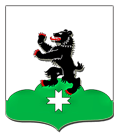 Санкт-Петербург, 2019 годСодержаниеПаспорт схем водоснабжения и водоотведения	6Общие сведения о муниципальном образовании «Бугровское сельское поселение»	7Глава I. Схема водоснабжения МО «Бугровское сельское поселение» Ленинградской области на 2019-2032 годы	121	Технико-экономическое состояние централизованных систем водоснабжения МО «Бугровское сельское поселение»	121.1	Описание системы и структуры водоснабжения сельского поселения и деление территории сельского поселения на эксплуатационные зоны.	121.2	Описание территорий городского округа, не охваченных централизованными системами водоснабжения.	251.3	Описание технологических зон водоснабжения, зон централизованного и нецентрализованного водоснабжения (территорий, на которых водоснабжение осуществляется с использованием централизованных и нецентрализованных систем горячего водоснабжения, систем холодного водоснабжения соответственно) и перечень централизованных систем водоснабжения.	271.4	Описание результатов технического обследования централизованных систем водоснабжения.	281.5	Описание существующих технических и технологических решений по предотвращению замерзания воды применительно к территории распространения вечномерзлых грунтов.	351.6	Перечень лиц, владеющих на праве собственности или другом законном основании объектами централизованной системы водоснабжения, с указанием принадлежащих этим лицам таких объектов (границ зон, в которых расположены такие объекты).	362	Направления развития централизованных систем водоснабжения	372.1	Основные направления, принципы, задачи и целевые показатели развития централизованной системы водоснабжения МО «Бугровское сельское поселение»	372.2	Различные сценарии развития централизованных систем водоснабжения в зависимости от различных сценариев.	413	Баланс водоснабжения и потребления горячей, питьевой, технической воды	463.1	Общий баланс подачи и реализации воды, включая анализ и оценку структурных составляющих потерь горячей, питьевой, технической воды при ее производстве и транспортировке.	463.2	Территориальный баланс подачи горячей, питьевой, технической воды по технологическим зонам водоснабжения (годовой и в сутки максимального водопотребления).	503.3	Структурный баланс реализации горячей, питьевой, технической воды по группам абонентов с разбивкой на хозяйственно-питьевые нужды населения, производственные нужды юридических лиц и другие нужды поселений и городских округов (пожаротушение, полив и др.).	513.4	Сведения о фактическом потреблении населением горячей, питьевой, технической воды исходя из статистических и расчетных данных и сведений о действующих нормативах потребления коммунальных услуг.	523.5	Описание существующей системы коммерческого учета горячей, питьевой, технической воды и планов по установке приборов учета.	533.6	Анализ резервов и дефицитов производственных мощностей системы водоснабжения поселения, городского округа.	533.7	Прогнозные балансы потребления горячей, питьевой, технической воды на срок не менее 10 лет с учетом различных сценариев развития поселений, городских округов, рассчитанные на основании расхода горячей, питьевой, технической воды в соответствии со СНиП 2.04.02-84 и СНиП 2.04.01-85, а также исходя из текущего объема потребления воды населением и его динамики с учетом перспективы развития и изменения состава и структуры застройки.	543.8	Описание централизованной системы горячего водоснабжения с использованием закрытых систем горячего водоснабжения, отражающее технологические особенности указанной системы.	583.9	Сведения о фактическом и ожидаемом потреблении горячей, питьевой, технической воды	593.10	Описание территориальной структуры потребления горячей, питьевой, технической воды	603.11	Прогноз распределения расходов воды на водоснабжение по типам абонентов, в том числе на водоснабжение жилых зданий, объектов общественно-делового назначения, промышленных объектов, исходя из фактических расходов горячей, питьевой, технической воды с учетом данных о перспективном потреблении горячей, питьевой, технической воды абонентами.	623.12	Сведения о фактических и планируемых потерях горячей, питьевой, технической воды при ее транспортировке (годовые, среднесуточные значения).	633.13	Перспективные балансы водоснабжения и водоотведения (общий - баланс подачи и реализации горячей, питьевой, технической воды, территориальный - баланс подачи горячей, питьевой, технической воды по технологическим зонам водоснабжения, структурный - баланс реализации горячей, питьевой, технической воды по группам абонентов).	683.14	Расчет требуемой мощности водозаборных и очистных сооружений исходя из данных о перспективном потреблении горячей, питьевой, технической воды и величины потерь горячей, питьевой, технической воды при ее транспортировке с указанием требуемых объемов подачи и потребления горячей, питьевой, технической воды, дефицита (резерва) мощностей по технологическим зонам с разбивкой по годам.	693.15	Наименование организации, которая наделена статусом гарантирующей организации.	704	Предложения по строительству, реконструкции и модернизации объектов централизованных систем водоснабжения	714.1	Перечень основных мероприятий по реализации схем водоснабжения с разбивкой по годам	714.2	Технические обоснования основных мероприятий по реализации схем водоснабжения, в том числе гидрогеологические характеристики потенциальных источников водоснабжения, санитарные характеристики источников водоснабжения, а также возможное изменение указанных характеристик в результате реализации мероприятий, предусмотренных схемами водоснабжения и водоотведения.	724.3	Проведение мероприятий по увеличению пропускной способности комплекса водопроводных сооружений до производительности в п.	734.4	Сведения о вновь строящихся, реконструируемых и предлагаемых к выводу из эксплуатации объектах системы водоснабжения.	744.5	Сведения о развитии систем диспетчеризации, телемеханизации и систем управления режимами водоснабжения на объектах организаций, осуществляющих водоснабжение.	744.6	Сведения об оснащенности зданий, строений, сооружений приборами учета воды и их применении при осуществлении расчетов	744.7	Описание вариантов маршрутов прохождения трубопроводов (трасс) по территории поселения, городского округа и их обоснование.	744.8	Рекомендации о месте размещения насосных станций, резервуаров, водонапорных башен.	714.9	Границы планируемых зон размещения объектов централизованных систем горячего водоснабжения, холодного водоснабжения.	764.10	Карты (схемы) существующего и планируемого размещения объектов централизованных систем холодного водоснабжения приведены в приложении.	765	Оценка объемов капитальных вложений в строительство, реконструкцию и модернизацию объектов централизованных систем водоснабжения	846	Целевые показатели развития централизованных систем водоснабжения.	857	Перечень выявленных бесхозяйных объектов централизованных систем водоснабжения (в случае их выявления) и перечень организаций, уполномоченных на их эксплуатацию	85Приложение 1	868	Существующее положение в сфере водоотведения МО «Бугровское сельское поселение».	948.1	Описание структуры системы сбора, очистки и отведения сточных вод на территории сельского поселения и деление территории сельского поселения на эксплуатационные зоны.	948.2	Описание результатов технического обследования централизованной системы водоотведения, включая описание существующих канализационных очистных сооружений, в том числе оценку соответствия применяемой технологической схемы очистки сточных вод требованиям обеспечения нормативов качества очистки сточных вод, определение существующего дефицита (резерва) мощностей сооружений и описание локальных очистных сооружений, создаваемых абонентами.	1068.3	Описание технологических зон водоотведения, зон централизованного и нецентрализованного водоотведения (территорий, на которых водоотведение осуществляется с использованием централизованных и нецентрализованных систем водоотведения) и перечень централизованных систем водоотведения.	1098.4	Описание технической возможности утилизации осадков сточных вод на очистных сооружениях существующей централизованной системы водоотведения.	1118.5	Описание состояния и функционирования канализационных коллекторов и сетей, сооружений на них, включая оценку их износа и определение возможности обеспечения отвода и очистки сточных вод на существующих объектах централизованной системы водоотведения.	1118.6	Оценка безопасности и надежности объектов централизованной системы водоотведения и их управляемости.	1148.7	Оценка воздействия сбросов сточных вод через централизованную систему водоотведения на окружающую среду.	1148.8	Анализ территорий муниципального образования, неохваченных централизованной системой водоотведения.	1158.9	Описание существующих технических и технологических проблем системы водоотведения поселения, городского округа	1159	Балансы сточных вод в системе водоотведения.	1169.1	Баланс поступления сточных вод в централизованную систему водоотведения и отведения стоков по технологическим зонам водоотведения.	1169.2	Оценка фактического притока неорганизованного стока (сточных вод, поступающих по поверхности рельефа местности) по технологическим зонам водоотведения.	1179.3	Сведения об оснащенности зданий, строений, сооружений приборами учета принимаемых сточных вод и их применении при осуществлении коммерческих расчетов.	1189.4	Результаты ретроспективного анализа за последние 10 лет балансов поступления сточных вод в централизованную систему водоотведения по технологическим зонам водоотведения и по поселениям, городским округам с выделением зон дефицитов и резервов производственных мощностей.	1199.5	Прогнозные балансы поступления сточных вод в централизованную систему водоотведения и отведения стоков по технологическим зонам водоотведения на срок не менее 10 лет с учетом различных сценариев развития городских округов.	12010	Прогноз объема сточных вод	12210.1	Сведения о фактическом и ожидаемом поступлении сточных вод в централизованную систему водоотведения.	12210.2	Описание структуры централизованной системы водоотведения (эксплуатационные и технологические зоны).	12210.3	Расчет требуемой мощности очистных сооружений исходя из данных о расчетном расходе сточных вод, дефицита (резерва) мощностей по технологическим зонам сооружений водоотведения с разбивкой по годам.	12310.4	Результаты анализа гидравлических режимов и режимов работы элементов централизованной системы водоотведения.	12310.5	Анализ резервов производственных мощностей очистных сооружений системы водоотведения и возможности расширения зоны их действия.	12311	Предложения по строительству, реконструкции и модернизации          (техническому перевооружению) объектов централизованной системы водоотведения.	12411.1	Основные направления, принципы, задачи и целевые показатели развития централизованной системы водоотведения.	12411.2	Перечень основных мероприятий по реализации схем водоотведения с разбивкой по годам, включая технические обоснования этих мероприятий.	12411.3	Техническое обоснование основных мероприятий по реализации схем водоотведения	12511.4	Сведения о вновь строящихся, реконструируемых и предлагаемых к выводу из эксплуатации объектах централизованной системы водоотведения	13011.5	Сведения о развитии систем диспетчеризации, телемеханизации и об автоматизированных системах управления режимами водоотведения на объектах организаций, осуществляющих водоотведение.	13111.6	Описание вариантов маршрутов прохождения трубопроводов по территории поселения	13111.7	Границы и характеристики охранных зон сетей и сооружений централизованной системы водоотведения	13111.8	Границы планируемых зон размещения объектов централизованной системы водоотведения	13112	Оценка потребности в капитальных вложениях в строительство, реконструкцию и модернизацию объектов централизованной системы водоотведения.	13413	Целевые показатели развития централизованной системы водоотведения.	138Заключение.	13914	Ожидаемые результаты при реализации мероприятий схем.	139Приложение 2	140 Паспорт схем водоснабжения и водоотведения Общие сведения о муниципальном образовании «Бугровское сельское поселение» Статус  муниципального образования и его границы установлены областным законом от 10 марта 2004 года № 17-оз «Об установлении границ и наделении соответствующим статусом муниципальных образований Всеволожский район и Выборгский район и муниципальных образований в их составе». Наименование поселения в соответствии с законом – «Бугровское сельское поселение». Официальное наименование муниципального образования в соответствии с Уставом поселения – муниципальное образование «Бугровское сельское поселение»» Всеволожского муниципального района Ленинградской области. Административный центр - поселок Бугры Всеволожского муниципального района Ленинградской области. Сокращенное наименование - МО «Бугровское сельское поселение». В состав МО «Бугровское сельское поселение» входят 9 населённых пунктов суммарной площадью на состояние 2018 года 23427900:поселок Бугры (3261595 )деревня Капитолово (386730 )деревня Корабсельки (762763 )деревня Мендсары (1201720)деревня Мистолово (4832700)деревня Порошкино (7249400)деревня Савочкино (193050 )деревня Сярьги (2141640 )деревня Энколово (3125302 )Наименования населённых пунктов и их статус (посёлок, деревня) приняты в соответствии с перечнем населённых пунктов, входящих в состав территорий поселений Всеволожского муниципального района областного закона «Об административно-территориальном устройстве Ленинградской области и порядке его изменения от 15 июня 2010 года № 32-оз.Само муниципальное  образование существует с 1 января 2006 года. Главой муниципального образования «Бугровское сельское поселение» с 1 января 2006 года и по сегодняшний день является Шорохов Геннадий Иванович, который является почетным гражданином Всеволожского муниципального района. На сегодняшний день в МО «Бугровское сельское поселение» идет крупная застройка территории муниципального образования. Муниципальное образование «Бугровское сельское поселение» располагается в северо-восточной части Ленинградской области Всеволожского района, и граничит:на севере - с Агалатовским сельским поселением;на северо-востоке - с Токсовским городским поселением;на востоке - с Кузьмоловским городским поселением;на юге - с Муринским сельским поселением;на юго-западе - с Калининским и Выборгским районами Санкт-Петербурга.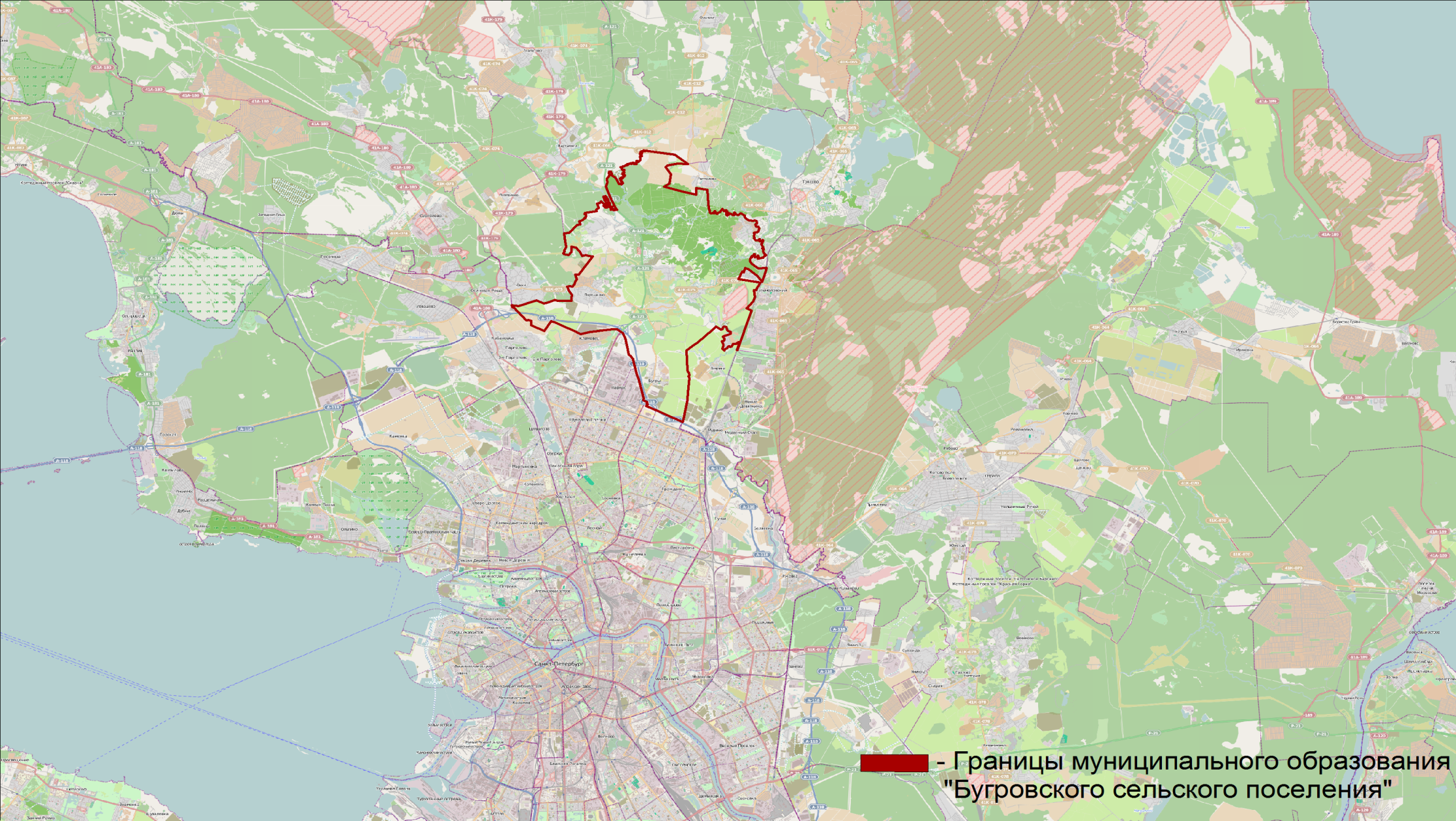 Рисунок  Схема месторасположения МО «Бугровское сельское поселение»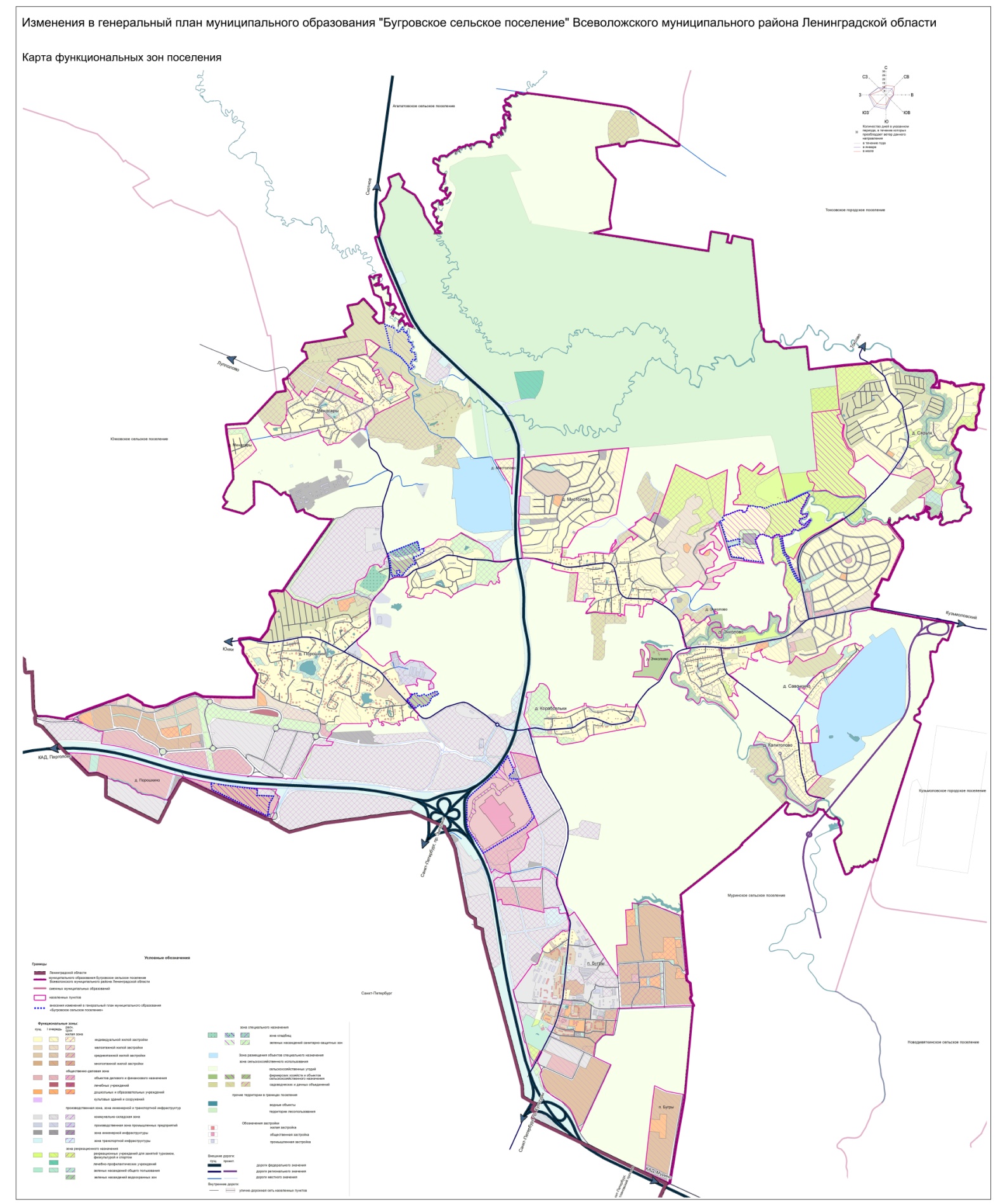 Рисунок  Схема МО «Бугровское сельское поселение»Согласно данным Генерального плана МО «Бугровское сельское поселение» число жителей муниципального образования составляет:Таблица 1 Динамика жилищного фонда МО «Бугровское сельское поселение»Согласно данной перспективе прироста населения планируется увеличение площадей функциональных зон муниципального образования:Таблица 2 Динамика площадей функциональных зон МО «Бугровское сельское поселение»Согласно данным таблицы 2 к 2032 году планируется  застройка всех площадей участвующих в градостроительной деятельности. Глава I. Схема водоснабжения МО «Бугровское сельское поселение» Ленинградской области на 2019-2032 годыТехнико-экономическое состояние централизованных систем водоснабжения МО «Бугровское сельское поселение»Описание системы и структуры водоснабжения сельского поселения и деление территории сельского поселения на эксплуатационные зоны.На сегодняшний день централизованное водоснабжение (водой питьевого качества) осуществляется в двух населенных пунктах МО «Бугровское сельское поселение». В муниципальном образовании отсутствуют собственные водозаборы, поставщиками воды питьевого качества является ГУП «Водоканал Санкт-Петербурга» и ООО «УК «Мурино» согласно договорам на перекупку воды питьевого качества № Ф-64586/00 и Ф-64427/10 и № 10/17/СН - ФСК, организацией осуществляющей транспортировку воды и водоснабжение (горячее водоснабжение и снабжение водой питьевого качества) поселка Бугры и деревни Порошкино является МУП «Бугровские тепловые сети». Вода, приходящая по трубопроводам ГУП «Водоканал Санкт-Петербурга» поступает в накопительные резервуары, необходимые для обеспечения объемов в часы повышенного водоразбора. После чего вода приходит на насосные станции, от которых вода поступает потребителю по трубопроводам МУП «Бугровские тепловые сети», согласно ниже представленной схеме (см. рисунки 4,5).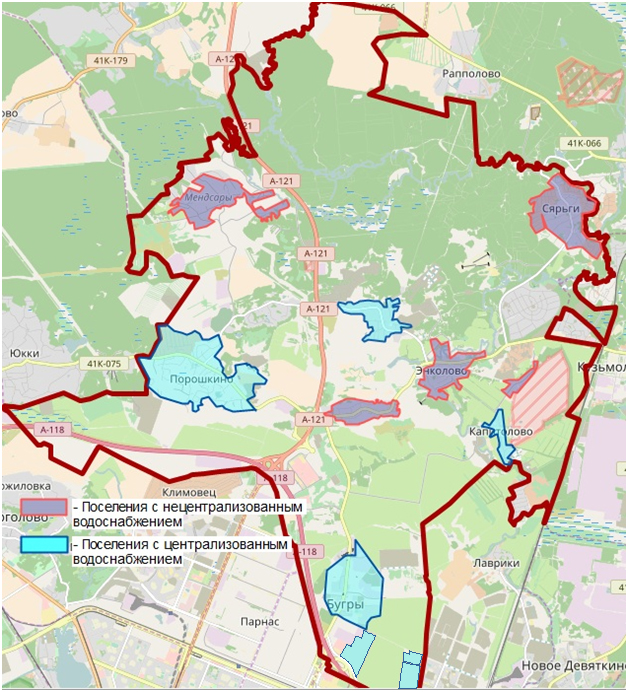 Рисунок 3 Зоны холодного водоснабжения на территории МО «Бугровское сельское поселение»На территории деревни Мистолово осуществляется водоснабжение водой питьевого качества. Очистные сооружения в данной зоне наличествуют. Система состоит на балансе ООО «Карелия Девелопмент» (см. рисунок 6).На территории деревни Капитолово осуществляется водоснабжение водой технического качества. Очистные сооружения в данной зоне отсутствуют. Система состоит на балансе военно-обслуживающей организации.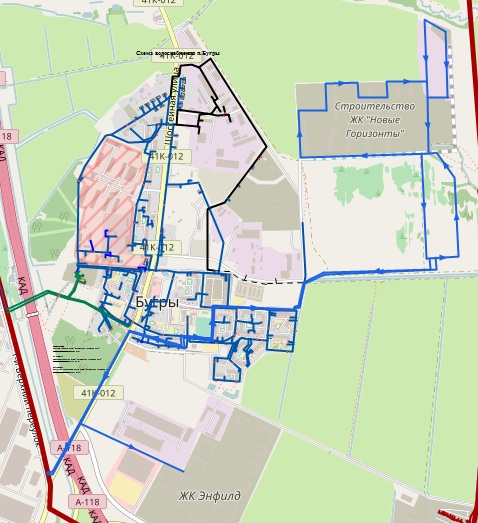 Рисунок 4 Схема водоснабжения пос. Бугры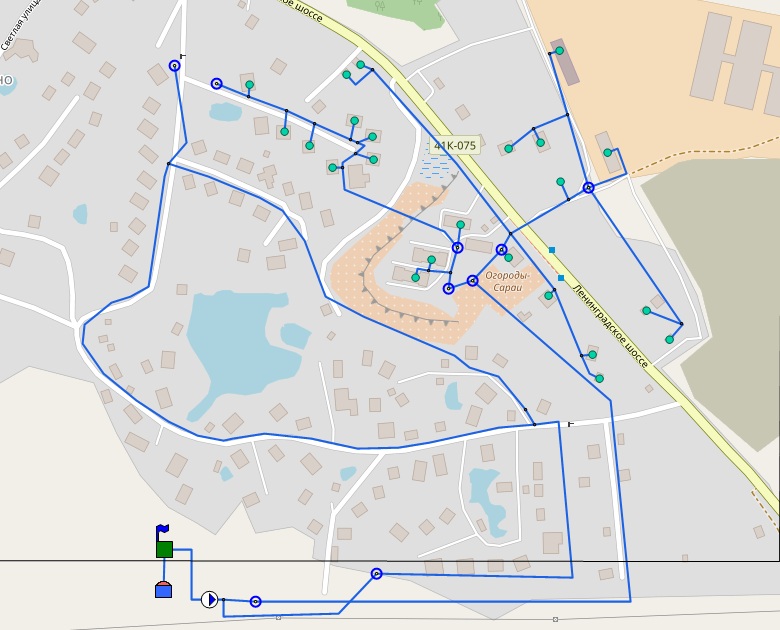 Рисунок 5 Схема водоснабжения дер. Порошкино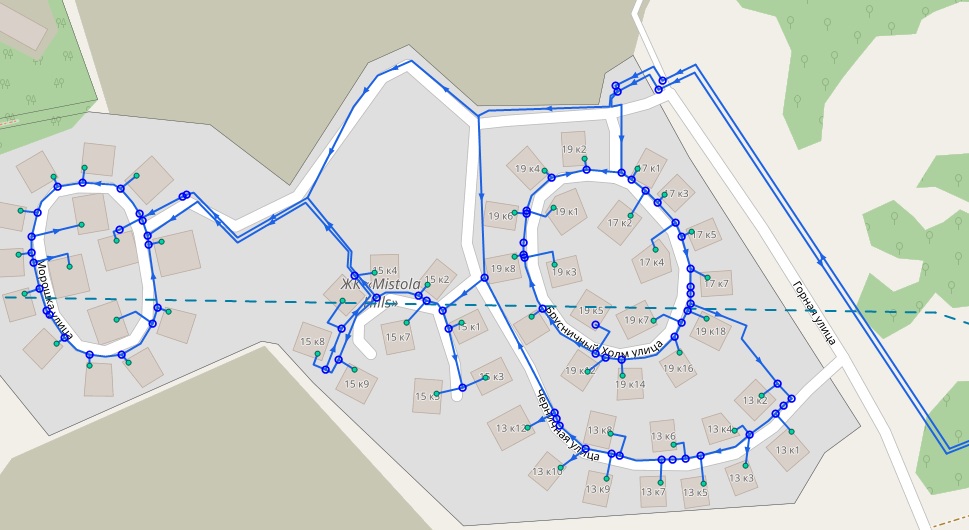 Рисунок 6 Схема водоснабжения дер. Мистолово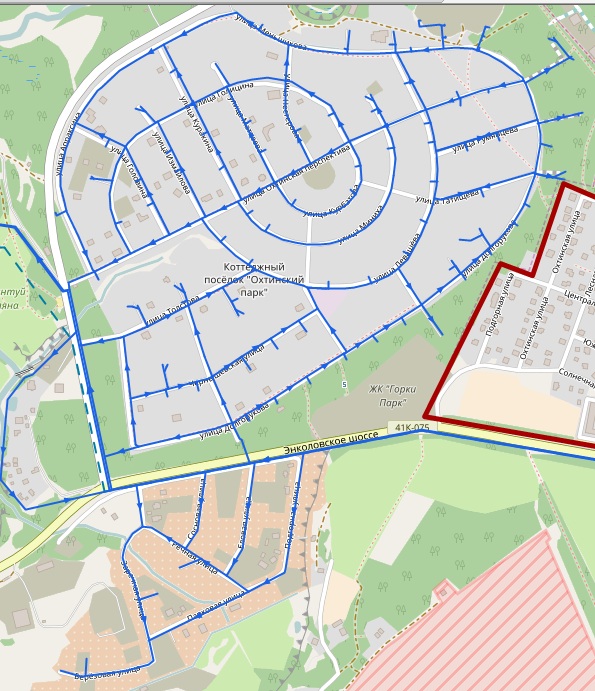 Рисунок 7 Исполнительный водопровод коттеджного поселка «Охтинское Раздолье»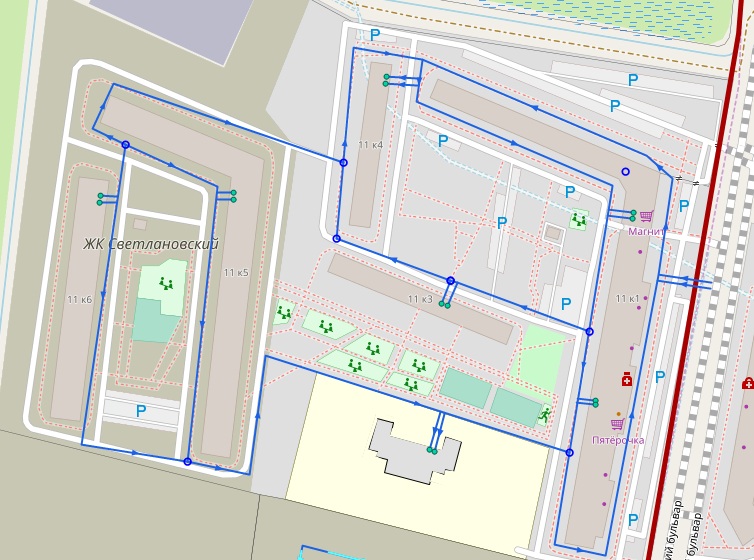 Рисунок 8 Водопровод ЖК «Светлановский» от застройщика ООО «ФСК «Лидер Северо-Запад»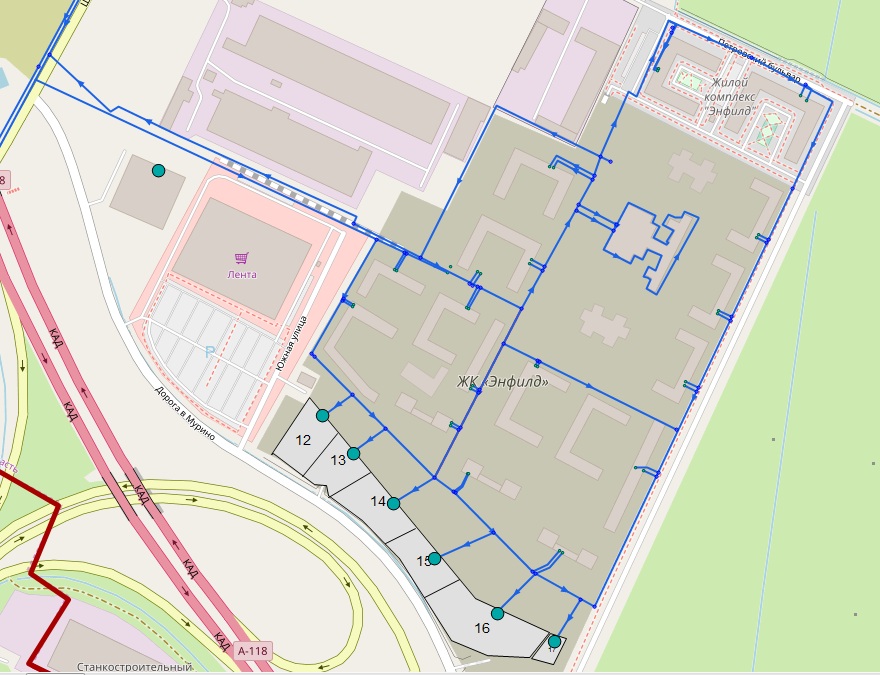 Рисунок 9 Водопровод ЖК «Энфилд» от застройщиков ООО «Арсенал Групп», ООО «Луч», ООО «Арсенал 10»Протяженности сетей водоснабжения представлены в таблице 3.Горячие водоснабжение осуществляется только в поселке Бугры. Источниками являются 2 котельные (котельная 1 (29) котельная 2 (61)), которые снабжают поселок Бугры горячей водой.Информация об источнике водоснабжения отсутствует, поскольку водоснабжением занимается военно-обслуживающая организация. Согласно Постановления Правительства РФ от 28 декабря 2012 г. N 1468 "О порядке предоставления органам местного самоуправления информации лицами, осуществляющими поставки ресурсов, необходимых для предоставления коммунальных услуг, и (или) оказывающими коммунальные услуги в многоквартирных и жилых домах либо услуги (работы) по содержанию и ремонту общего имущества собственников помещений в многоквартирных домах" была предоставлена только информация об объемах поднимаемой и отпускаемой воды по данному источнику.Таблица 3 Характеристика сетей водоснабжения деревни КапитоловоТаблица 4 Характеристика сетей водоснабжения поселка Бугры и деревни ПорошкиноТаблица 5 Характеристика сетей водоснабжения поселка Бугры и деревни ПорошкиноТаблица 6 Сети горячего водоснабжения поселка БугрыОписание территорий городского округа, не охваченных централизованными системами водоснабжения.Централизованное водоснабжение (водой питьевого качества) муниципального образования «Бугровское сельское поселение» осуществляется в поселке Бугры, деревне Мистолово и деревне Порошкино, в остальных поселениях водоснабжение отсутствует. Централизованное водоснабжение горячей водой осуществляется только в поселке Бугры. Централизованное водоснабжение технической водой производится в деревне Капитолово. В остальные населенных пунктах муниципального образования «Бугровское сельское поселение» водоснабжение осуществляется по индивидуальным схемам.Рисунок 10 Системы водоснабжения территории муниципального образованияИз рисунка 10 видно, что большая часть населенных пунктов МО «Бугровское сельское поселение» не обеспечена централизованной системой водоснабжения.Описание технологических зон водоснабжения, зон централизованного и нецентрализованного водоснабжения (территорий, на которых водоснабжение осуществляется с использованием централизованных и нецентрализованных систем горячего водоснабжения, систем холодного водоснабжения соответственно) и перечень централизованных систем водоснабжения.Согласно данным, предоставленным администрацией МО «Бугровское сельское поселение» централизованное водоснабжение делится на следующие технологические зоны:Таблица 7 Деление МО «Бугровское сельское поселение» на территорииСогласно представленной информации в таблице 7 видно, что в большей части технологических зон  централизованное водоснабжение на данный момент отсутствует. Данную картину можно объяснить тем, что в  поселениях с децентрализованным водоснабжением низкий уровень численности. Описание результатов технического обследования централизованных систем водоснабжения.Описание состояния существующих источников водоснабжения и водозаборных сооруженийВ МО «Бугровское сельское поселение» отсутствуют собственные водозаборы. Источником водоснабжения «Бугровское сельское поселение» является ГУП «Водоканал Санкт-Петербурга» согласно договору №  Ф-64586/00 и Ф-64427/10, а также ООО «УК «Мурино» для технологической зоны ООО «ФСК «Лидер Северо-Запад» согласно договору № 10/17/СН - ФСК. Организация МУП «Бугровские тепловые сети» осуществляет водоснабжение поселка Бугры и деревни Порошкино. Источником водоснабжения деревни Мистолово является насосная станция 2 подъема, расположенная в МО «Кузьмоловское городское поселение» Всеволожского района.Описание существующих сооружений очистки и подготовки воды, включая оценку соответствия применяемой технологической схемы водоподготовки требованиям обеспечения нормативов качества водыСистема водоснабжения  поселка Бугры и деревни Порошкино предусматривает очистку воды следующим способом. Вода, поступающая от ГУП «Водоканал Санкт-Петербурга», поступает в накопительные резервуары и идет по трубопроводам на насосную станцию. Ниже представлены данные по химическому составу и характеристикам очищенной воды.Таблица 8 Данные анализа воды питьевого качества МО «Бугровское сельское поселение»Согласно представленной таблице видно, что в воде питьевого качества МО «Бугровское сельское поселение» имеется повышенное содержание железа. Система водоснабжения деревни Мистолово предусматривает очистку воды следующим способом. Вода, передаваемая от насосной станция 2 подъема, расположенной в МО «Кузьмоловское городское поселение» поступает в распределительный трубопровод до деревни Мистолово. В деревне Мистолово вода проходит доочистку на установке дополнительной очистке воды, расположенной в утепленном блок-боксе. Установка доочистки воды состоит из основного блока, аппарата УФО, фильтров зернистых и катионитовых, мембранного блока, блока электрокоагуляции. Обеззараживание осуществляется УФ-облучением. Работа установки полностью автоматизирована. Ниже представлены данные по химическому составу и характеристикам очищенной воды.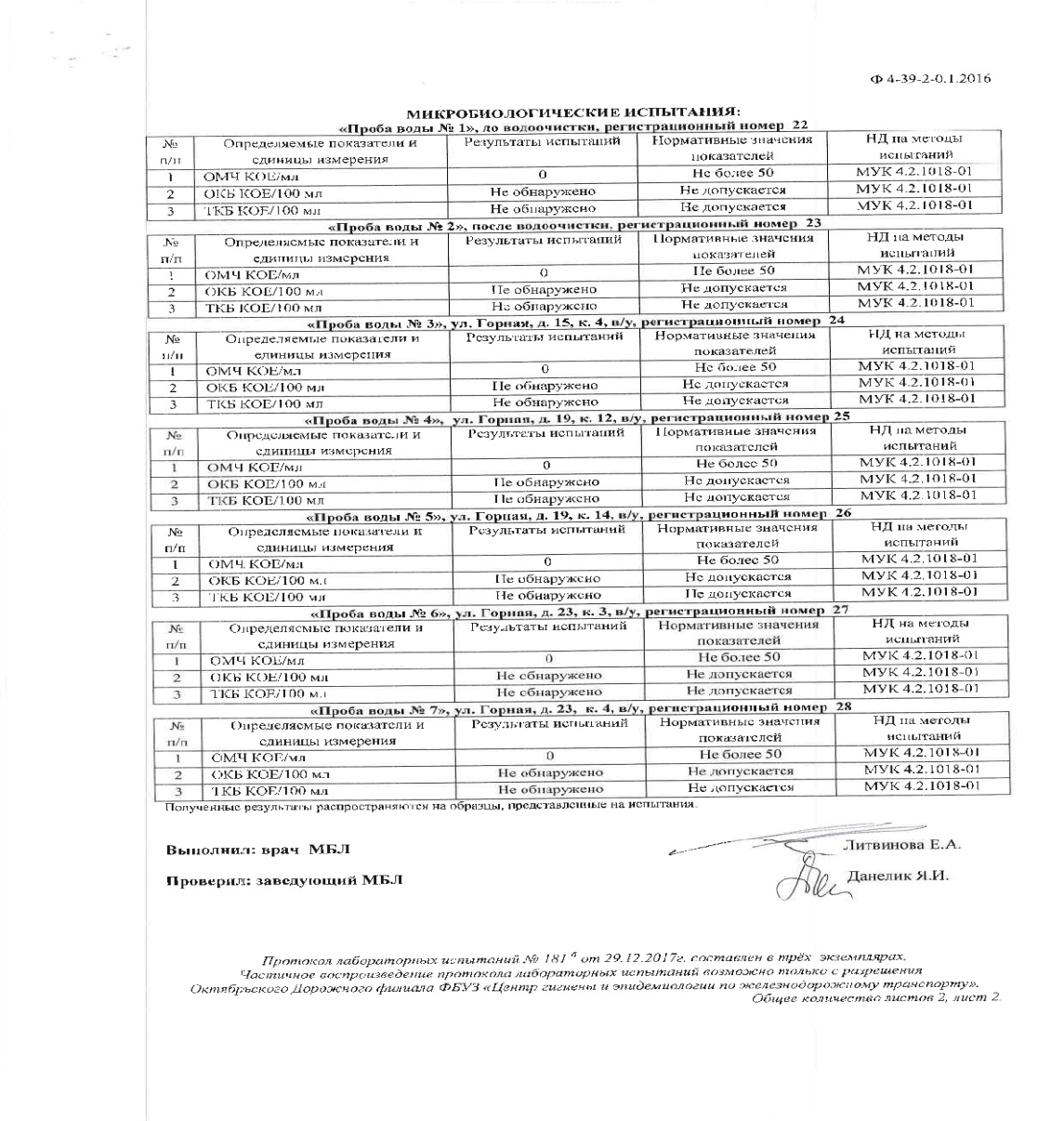 Рисунок  Анализы очистки воды в дер. Мистолово в 2018 годуОписание состояния и функционирования существующих насосных централизованных станцийВ муниципальном образовании «Бугровское сельское поселение», на данный момент функционируют 2 насосных станции, общая максимальная производительность которых составляет 380 м3/ч. Воду в Мистолово транспортирует насосная станция 2 подъема, расположенная в МО «Кузьмоловское городское поселение» Всеволожского района.Ниже приведена характеристика основного оборудования насосных станций, расположенных на территории МО «Бугровское сельское поселение»: Таблица 9 Основное оборудование насосных станций (вода питьевого качества)Описание состояния и функционирования водопроводных сетей систем водоснабженияВ МО «Бугровское сельское поселение» суммарная протяженность сетей холодного водоснабжения составляет 30,705 км. Из них протяженность сетей водоснабжения водой питьевого качества составляет 30,705 км. Общая протяженность сетей ООО «ФСК «Лидер Северо-Запад» составляет 2,354 км (из которых 2,354 км расположены на территории МО «Бугровское сельское поселение» и указаны в таблице ниже). Общая протяженность сетей МУП «Бугровские тепловые сети»  составляет 14,969 км (из которых 14,969 км расположены на территории МО «Бугровское сельское поселение» и указаны в таблице ниже). Общая протяженность сетей ООО «Арсенал Групп»  составляет 4,750 км (из которых 4,750 км расположены на территории МО «Бугровское сельское поселение» и указаны в таблице ниже). Общая протяженность сетей ООО «Арсенал Групп»  составляет 4,750 км (из которых 4,750 км расположены на территории МО «Бугровское сельское поселение» и указаны в таблице ниже). Общая протяженность сетей ООО «Карелия Девелопмент» составляет 8,596 км (из которых 8,596 км расположены на территории МО «Бугровское сельское поселение» и указаны в таблице ниже).   Протяженность сетей водоснабжения технической водой составляет 0,742 км. Ниже представлена таблица с характеристикой износа сетей.Таблица  Описание состояния сетей холодного водоснабженияКак видно из таблицы 10 в крайне критическом состоянии находятся 19,76% сетей водоснабжения в связи с большим моральным и физическим износом.По состоянию на 2018 год в сетях водоснабжения МО «Бугровское сельское поселение» существуют следующие технические и технологические проблемы:Состояние 19,76 % трубопроводов холодного водоснабжения крайне критическое, это является причиной аварий в сетях водоснабжения;Уровень металла в воде питьевого качества не соответствует требованиям СанПин 2.1.41074-01 «Питьевая вода Гигиенические требования к качеству воды централизованных систем питьевого водоснабжения. Контроль качества». Описание централизованной системы горячего водоснабжения с использованием закрытых систем горячего водоснабжения, отражающее технологические особенности указанной системы.Источником горячего водоснабжения являются 2 котельные в поселке Бугры, состоящие на балансе МУП «Бугровские тепловые сети». Система ГВС в поселке Бугры работает в двух режимах:Зимний режим - когда функционируют 2 котельные;Летний режим - когда функционирует 1 котельная и снабжает всех потребителей  поселка Бугры горячей водой.Поскольку система отопления в поселке Бугры  закрытая, горячее водоснабжение конечных потребителей осуществляется через отдельный трубопровод. Для поддержания работы системы ГВС на котельных 1 и 2 выделены мощности для приготовления горячей воды.Таблица 11 Характеристика котельных пос. БугрыНагретая вода с контура котельной поступает на теплообменные аппараты, где происходит подогревание воды поступающей из обратного трубопровода и нагревание до необходимой температуры (65 С) холодной воды поступающей из централизованной системы водоснабжения. Для обеспечения надежного водоснабжения в часы повышенного водоразбора и не только, используются баки с горячей водой.Таблица 12 Характеристика оборудования котельных пос. БугрыДалее в системе установлены сетевые насосы, с помощью которых вода с определенным давлением циркулирует в сетях горячего водоснабжения.Таблица  Характеристика насосного оборудования системы ГВС, котельных пос. БугрыКак видно из таблиц 11-13 все оборудование системы горячего водоснабжения новое. Поэтому данное оборудование не нуждается в замене. В связи с увеличением необходимых объемов горячей воды в перспективе может потребоваться увеличение производительности системы.  Описание существующих технических и технологических решений по предотвращению замерзания воды применительно к территории распространения вечномерзлых грунтов.На территории МО «Бугровское сельское поселение» зоны с вечномерзлыми грунтами отсутствуют. Это объясняется географическим месторасположением муниципального образования.Перечень лиц, владеющих на праве собственности или другом законном основании объектами централизованной системы водоснабжения, с указанием принадлежащих этим лицам таких объектов (границ зон, в которых расположены такие объекты).Все оборудование и трубопровод системы централизованного водоснабжения (поселок Бугры и деревня Порошкино) состоят на балансе Администрации МО «Бугровское сельское поселение». На праве хозяйственного ведения оборудование передано в организацию МУП «Бугровские тепловые сети». Все оборудование и трубопровод системы централизованного водоснабжения (деревня Мистолово) состоят на балансе Администрации МО «Бугровское сельское поселение». На праве хозяйственного ведения оборудование передано в организацию ООО «Карелия Девелопмент».Сети централизованного водоснабжения деревни Капитолово состоят на балансе ОАО «Славянка».Сети централизованного водоснабжения ЖК «Светлановский» состоят на балансе ООО «ФСК Лидер Северо-Запад». ЖК «Светлановский введен в эксплуатацию в 2018 году.Сети централизованного водоснабжения ЖК «Энфилд» состоят на балансе ООО «Арсенал Групп». ЖК «Энфилд» введен в эксплуатацию в 2019 году.Направления развития централизованных систем водоснабженияОсновные направления, принципы, задачи и целевые показатели развития централизованной системы водоснабжения МО «Бугровское сельское поселение» Основной задачей МУП «Бугровские тепловые сети» (в том числе предоставляет услугу водоснабжения жителям ЖК «Энфилд» от ООО «Арсенал Групп» и ООО «Карелия Девелопмент», а также ООО «УК Мурино» (водоснабжение ЖК «Светлановский» от ООО «ФСК Лидер Северо-Запад») является надежное и качественное водоснабжение зон эксплуатационной ответственности в муниципальном образовании «Бугровское сельское поселение». В связи с развитием поселений входящих в состав МО «Бугровское сельское поселение» эксплуатационная зона МУП «Бугровские тепловые сети» (в том числе предоставляет услугу водоснабжения жителям ЖК «Энфилд» от ООО «Арсенал Групп» ) и ООО «Карелия Девелопмент» увеличивается. Как следствие  увеличиваются и объёмы предоставляемых услуг конечным потребителям. Поэтому необходимо увеличение мощностей систем водоснабжения на территориях с существующим централизованным водоснабжением, и строительство новых насосных станций и прокладка трубопровода в территориях с децентрализованным водоснабжением. В перспективе до 2032 года планируется следующие изменения в системе водоснабжения муниципального образования:Таблица 14 Перечень планируемых мероприятий  в сфере водоснабженияИнформация представленная в таблице 15 получена на основе анализа генерального плана МО «Бугровское сельское поселение». Согласно данным генерального плана планируется следующие изменения численности населения муниципального образования (на срок реализации данной схемы):Таблица 15 Изменение численности населения по годамСогласно выше представленной информации были получены целевые показатели, которые должны быть достигнуты в приведенные сроки.Таблица 16 Целевые показатели  в сфере водоснабженияПроектирование систем водоснабжения представляет собой комплексную проблему, от правильного решения которой во многом зависят масштабы необходимых капитальных вложений в эти системы. Прогноз спроса на услуги по водоснабжению основан на прогнозировании развития муниципального образования «Бугровское сельское поселение», в первую очередь его градостроительной деятельности, определённой генеральным планом на период до 2032 года.Рассмотрение проблемы начинается на стадии разработки генеральных планов в самом общем виде совместно с другими вопросами городской инфраструктуры, и такие решения носят предварительный характер. Даётся обоснование необходимости сооружения новых или расширение существующих элементов комплекса водопроводных очистных сооружений (ВОС) для покрытия имеющегося дефицита мощности и возрастающих нагрузок по водоснабжению на расчётный срок. При этом рассмотрение вопросов выбора основного оборудования для ВОС, насосных станций, а также трасс водопроводных сетей от них производится только после технико-экономического обоснования принимаемых решений. В качестве основного документа по развитию водопроводного хозяйства муниципального образования принята практика составления перспективных схем водоснабжения городов.Схемы разрабатываются на основе анализа фактических нагрузок потребителей по водоснабжению и водоотведению с учётом перспективного развития сроком не менее, чем на 10 лет, структуры баланса водопотребления и водоотведения региона, оценки существующего состояния головных сооружений водопровода и канализации, насосных станций, а также водопроводных и канализационных сетей и возможности их дальнейшего использования, рассмотрения вопросов надёжности, экономичности.Обоснование решений (рекомендаций) при разработке схемы водоснабжения и водоотведения осуществляется на основе технико-экономического сопоставления вариантов развития систем водоснабжения и водоотведения в целом и отдельных их частей путем оценки их сравнительной эффективности по критерию минимума суммарных дисконтированных затрат.  Основой для разработки и реализации схемы водоснабжения и водоотведения муниципального образования МО «Бугровское сельское поселение до 2032 года является Федеральный закон от 7 декабря 2011 г. № 416-ФЗ «О водоснабжении и водоотведении», регулирующий всю систему взаимоотношений в водоснабжении и водоотведении и направленный на обеспечение устойчивого и надёжного водоснабжения и водоотведения, а также Генеральный план муниципального образования «Бугровское сельское поселение» Ленинградской области утвержденный решением Совета депутатов МО «Бугровское сельское поселение» и техническим заданием к нему.Технической базой разработки являются:федеральный закон Российской Федерации от 23 ноября 2009 года № 261-ФЗ «Об энергосбережении и повышении энергетической эффективности и о внесении изменений в отдельные законодательные акты Российской Федерации»приказ комитета по тарифам и ценовой политике Ленинградской области от 28.11.2011 года №239-п «Об утверждении Требований по разработке программ энергосбережения организаций, осуществляющих регулируемые виды деятельности на территории Ленинградской области»приказ министерства регионального развития Российской Федерации от 07 июня 2010 года № 273 «Об утверждении методики расчета значений целевых показателей в области энергосбережения и повышения энергетической эффективности, в том числе в сопоставимых условиях» генеральный план муниципального образования «Бугровское сельское поселение» Всеволожского муниципального района Ленинградской области и техническое задание к нему;отчет по результатам проведенного энергетического обследования МУП «Бугровские тепловые сети»;энергетический паспорт МУП «Бугровские тепловые сети»;программа по энергосбережению и повышению энергетической эффективности предприятия МУП «Бугровские тепловые сети»данные технологического и коммерческого учета отпуска холодной воды, электроэнергии, измерений (журналов наблюдений, электронных архивов) по приборам контроля режимов отпуска и потребления холодной воды, электрической энергии (расход, давление);Генеральный план муниципального образования «Бугровское сельское поселение» Всеволожского муниципального района Ленинградской области выполнен на следующие проектные периоды:I этап – первая очередь строительства – до 2024 годII этап – расчетный срок генерального плана – до 2032 годСогласно технического задания на разработку схем водоснабжения и водоотведения, схема будет реализована в период с 2018 по 2032 годы. За расчетные будут приниматься проектные периоды генерального плана. Различные сценарии развития централизованных систем водоснабжения в зависимости от различных сценариев.Рассмотрим два сценария развития МО «Бугровское сельское поселение»: инерционный и инновационный.Инерционный сценарий предполагает сохранение текущих тенденций, т. е. повышения уровня качества среды проживания в поселении: повышение уровня жилищной обеспеченности и обеспеченности социально-культурными и бытовыми услугами населения поселения. Однако, при таком сценарии сохраняются и негативные тенденции, такие как снижение темпов развития экономики, отсутствие новых рабочих мест в поселении, сокращение численности населения (за счет низкого уровня миграционного притока, не покрывающего уровень естественной убыли населения), низкий уровень благоустроенности части жилищного фонда, являющегося «ведомственным». Такие тенденции приведут к снижению темпов роста экономики, снижению уровня бюджетной обеспеченности и, в дальнейшем, к отсутствию возможности участия в региональных и муниципальных адресных и целевых программах.Сценарий управляемого развития предполагает сохранение положительных тенденций (включая новое жилищное строительство), а также проведение политики, направленной на повышения качества жизнедеятельности на территории поселения, в первую очередь, за счет повышения темпов развития экономики, развития новых отраслей экономики, создании новых рабочих мест на территории поселения. Появление новых рабочих мест приведет к повышению привлекательности поселения для работы и проживания, к росту миграционного притока в поселение и сокращению оттока молодежи.Реформирование бюджетного процесса, рациональное распределение бюджетных средств, сотрудничество с органами управления муниципальным районом позволит повысить долю расходов на социальную сферу. Реализация сценария управляемого развития позволит решить существующие проблемы поселения в рамках полномочий муниципального образования, а также достичь основных целей социально-экономического развития.Первый инерционный вариант с учетом текущего прироста населения согласно данным по численности населения за 2017 и 2018 годы без учета планируемой застройки.Численность населения согласно первому варианту представлена в таблице 17.Таблица 17 Изменение численности населения по годам (согласно первому варианту)Как видно из таблицы 17, численность населения по данному варианту будет равномерно увеличиваться во всех населенных пунктах с учетом текущей динамики по 1504 человек в год.Перспективное потребление воды по данному варианту представлено в таблице 18 Таблица 18 Изменение потребления воды по годам (согласно первому варианту)Общее потребление по данному варианту составит 3355,61 тыс. м3 к 2032 году из них: 3032,56 будет потреблять население, 108,7 – бюджетная сфера, 214,4 – прочие потребители.Второй инновационный вариант согласно данным генерального плана «Бугровское сельское поселение». Численность населения согласно второму варианту представлена в таблице 19.Таблица 19 Изменение численности населения по годам (согласно второму варианту)Как видно из таблицы 19, численность населения согласно Генеральному плану к 2024 составит  58780 человек, а к 2032 году составит 70990 человек.  Перспективное потребление воды по данному варианту представлено в таблице 20 Таблица  Динамика потребления воды по годам (согласно второму варианту)Общее потребление по данному варианту составит 4410 тыс. м3 к 2032 году из них: 4087 будет потреблять население, 108,7 – бюджетная сфера, 214,4 – прочие потребители.В разработке следующих разделов схемы будет использоваться первый инерционный вариант, так как он учитывает реальное увеличение  застройки и предусматривает прирост населения до 2032 с учетом текущего развития поселения, а также учитывает прогнозные балансы на 2018 год от МУП «Бугровские тепловые сети» (в том числе предоставляет услугу водоснабжения жителям ЖК «Энфилд» от ООО «Арсенал Групп» и ООО «Карелия Девелопмент», а также ООО «УК Мурино» (водоснабжение ЖК «Светлановский» от ООО «ФСК Лидер Северо-Запад»). Баланс водоснабжения и потребления горячей, питьевой, технической воды Общий баланс подачи и реализации воды, включая анализ и оценку структурных составляющих потерь горячей, питьевой, технической воды при ее производстве и транспортировке.Согласно данным от МУП «Бугровские тепловые сети» (в том числе предоставляет услугу водоснабжения жителям ЖК «Энфилд» от ООО «Арсенал Групп» и ООО «Карелия Девелопмент», а также ООО «УК Мурино» (водоснабжение ЖК «Светлановский» от ООО «ФСК Лидер Северо-Запад») объемы потребления воды питьевого качества в 2018 году составили 1327,40 тыс. м куб. Что составляет в среднем за год 3636 м. куб./сут. Большая часть потребляемой воды питьевого качества приходится население, это 77 % от всей отпускаемой воды в сеть. Вторым по величине потребляемой воды в МО «Бугровское сельское поселение» являются прочие потребители – 14,6 % от всей отпускаемой воды в сеть. Помимо затрат на собственные нужды для обеспечения потребителей водой питьевого качества, МУП «Бугровские тепловые сети» использует 10,4 % от отпускаемого количества воды в сеть на обеспечение системы горячего водоснабжения поселка Бугры. Ниже приведена таблица 21 с подробной распределением по видам использования  воды питьевого качества.Таблица 21 Баланс передаваемого ресурса в 2018годуЗатрат воды при ее транспортировке в долевом соотношении  приведены на рисунке 13:Рисунок 13 Распределение затрат водыСогласно приказа Минпромэнерго РФ от 20 декабря 2004 года № 172 «Об утверждении Методики определения неучтенных расходов и потерь воды в системах коммунального водоснабжения», неучтенные расходы и потери воды – разность между объемами подаваемой воды в водопроводную сеть и потребляемой (получаемой) абонентами. Технологические потери относятся к неучтенным полезным расходам воды. Остальные же потери – это утечки воды из сети и емкостных сооружений и потери воды за счет естественной убыли. Отсюда видно, что потери по сравнению с отпущенной водой достаточно большие. Для их уменьшения необходимо выполнять мероприятия программы по энергосбережению и повышению энергетической эффективности и мероприятия по развитию системы водоснабжения из Генерального плана.эРисунок 14 Распределение затрат воды по конечным  потребителямТерриториальный баланс подачи горячей, питьевой, технической воды по технологическим зонам водоснабжения (годовой и в сутки максимального водопотребления).Объемы потребления за 2018 год согласно данным от МУП «Бугровские тепловые сети» (в том числе предоставляет услугу водоснабжения жителям ЖК «Энфилд» от ООО «Арсенал Групп» и ООО «Карелия Девелопмент», а также ООО «УК Мурино» (водоснабжение ЖК «Светлановский» от ООО «ФСК Лидер Северо-Запад»)и ОАО «Славянка» составили:Таблица 22 Объемы реализации холодной воды на территории МОИз таблицы видно, что на 2018 год затраты большей части воды питьевого качества приходятся на поселок Бугры - это 67 % от общего количества воды потребляемой муниципальным образованием.Структурный баланс реализации горячей, питьевой, технической воды по группам абонентов с разбивкой на хозяйственно-питьевые нужды населения, производственные нужды юридических лиц и другие нужды поселений и городских округов (пожаротушение, полив и др.). Согласно данным водоснабжающих организаций МО «Бугровское сельское поселение» структура полезного отпуска в 2018 году выглядит следующим образом:Таблица 23 Баланс водопотребления по группам в 2018 годуРисунок 15 Структура водопотребления за 2018 г. по группам потребителей Сведения о фактическом потреблении населением горячей, питьевой, технической воды исходя из статистических и расчетных данных и сведений о действующих нормативах потребления коммунальных услуг.Согласно постановлению Правительства Ленинградской области от 11.02.13 №25 (ред. от 6.06.2017) "Об утверждении нормативов потребления коммунальных услуг по электроснабжению, холодному и горячему водоснабжению, водоотведению гражданами, проживающими в многоквартирных домах или жилых домах на территории Ленинградской области, при отсутствии приборов учета" и в соответствии с изменениями, внесенными постановлением Правительства Российской Федерации от 16 апреля 2013 года № 344 в Правила установления и определения нормативов потребления коммунальных услуг, утверждены следующие нормативы потребления коммунальных услуг по холодному и горячему водоснабжению для многоквартирных жилых домов, 4-6 этажей, с горячим и холодным водоснабжением, водоотведением, оборудованных раковинами, мойками, ваннами длинной 1500-1550 мм с душем:горячее водоснабжение 4,83 м3 на 1 человека в месяцхолодное водоснабжение 4,53 м3 на 1 человека в месяцИз этого получается, что действующий норматив составляет  312 литров(горячая и холодная вода) на 1 человека в сутки. На холодную воду норматив составил 161 л/сут.ч, а на горячую воду 151 л/сут.ч. Фактический расход холодной воды в МО «Бугровское сельское поселение» по годам составил:2018 год – 210 литровНорматив потребления воды на общедомовые нужды составляет:горячее водоснабжение  0,023 м3 на человека в месяцхолодное водоснабжение 0,023 м3 на человека в месяц .Описание существующей системы коммерческого учета горячей, питьевой, технической воды и планов по установке приборов учета.По состоянию 2018 года по результатам энергетического обследования на водах холодной воды питьевого качества в поселке Бугры, деревне Мистолово и в деревне Порошкино оборудованы узлы учета холодной воды потребляемой от ГУП «Водоканал Санкт- Петербурга». Все узлы функционируют и по ним ведется расчет за потребляемое количество холодной воды.По состоянию 2018 года доля оборудованных вводов к потребителям узлами учета холодной воды питьевого качества составила 85 %. Доля узлов учета горячей воды в поселке Бугры составила 50 %. Исходя из этого, можно сказать, что уровень учета отпускаемой воды из централизованных систем горячего и холодного водоснабжения средний, а в системе холодного водоснабжения даже довольно высокий.Информация по узлам учета в деревне Капитолово отсутствует.Анализ резервов и дефицитов производственных мощностей системы водоснабжения поселения, городского округа.Поскольку холодная вода поступает по напорным сетям ГУП «Водоканал Санкт-Петербурга», ООО «Карелия Девелопмент», ООО «УК Мурино» в данном разделе не анализировались резервы и дефициты производственных мощностей системы водоснабжения поселка Бугры и деревни Порошкино, деревни Мистолово. Таблица 24 Анализ резервов и дефицитов производительности оборудования   Производительность источников водоснабжения в деревне Капитолово составляет 1560 м3/сут. Из них по состоянию 2018 года в среднем в сутки потребляется 303 м3/сут. Исходя из этого, можно сказать, что резерв в базовом году составил 81 %.  В перспективе к 2032 году резерв производительности системы водоснабжения в деревне Капитолово составит 65,47 %.  Прогнозные балансы потребления горячей, питьевой, технической воды на срок не менее 10 лет с учетом различных сценариев развития поселений, городских округов, рассчитанные на основании расхода горячей, питьевой, технической воды в соответствии со СНиП 2.04.02-84 и СНиП 2.04.01-85, а также исходя из текущего объема потребления воды населением и его динамики с учетом перспективы развития и изменения состава и структуры застройки.Согласно фактическим расходам воды на человека была спрогнозирована картина перспективного потребления воды абонентами систем холодного водоснабжения МО «Бугровское сельское поселение». Ниже представлена таблица с объемами необходимой воды для обеспечения потребителей поселка Бугры, деревни Порошкино, деревни Мистолово и деревни Капитолово.Таблица 25 Расходы воды на водоснабжение по типам абонентов исходя из фактических расходовСогласно методике приведенной в СП 31.13330.2012 и СП 30.13330.2012 был произведен расчет суточных расходов воды на территории муниципального образования с учетом перспективного развития.Таблица 26 Среднесуточные расходы холодной воды населениемТаблица 27 Среднесуточные расходы горячей воды населениемТаблица  Расчет максимально-суточных объемов воды на нужды населенияИсходя из таблицы 28 можно сказать, что максимальный суточный расход воды в 2032 году составит 10,54 тыс.м3/сутСогласно информации из генерального плана в период до 2024 года планируется строительство централизованных систем водоснабжения в следующих населенных пунктах: д. Менсарды, деревня Сярьги, деревня Энколово, деревня Савочкино. Исходя из норм суточных расходов воды, были рассчитаны среднесуточные объемы необходимого количества воды в данных населенных пунктах.Таблица 29 Расчет необходимых производительностей систем водоснабженияИсходя из данных таблицы 29 были спрогнозированы годовые объемы воды необходимые в данных населенных пунктах:Таблица 30 Прогноз годовых затрат водыИз таблицы 29 видно, что максимальные среднесуточные объемы потребления воды к 2032 г. в деревне Мендсары составят 1023 м3/сут., в деревне Сярьги –738,1 м3/сут., в деревне Энколово –  1061,9м3/сут., в деревне Савочкино –155,4 м3/сут.  Описание централизованной системы горячего водоснабжения с использованием закрытых систем горячего водоснабжения, отражающее технологические особенности указанной системы.На данный момент в поселке Бугры используется система горячего водоснабжения закрытого типа. Согласно данным МУП «Бугровские тепловые  сети» все оборудование системы находится в хорошем состоянии, используется современное насосное оборудование, резерв мощностей обеспечивает бесперебойную работу на состояние 2018 года. Данная система функционирует в двух режимах. Летний режим при котором источником тепловой энергии на нужды приготовления горячей воды используется котельная №1(29). Зимний режим, когда функционируют две котельные и обеспечивают горячей водой следующих потребителей: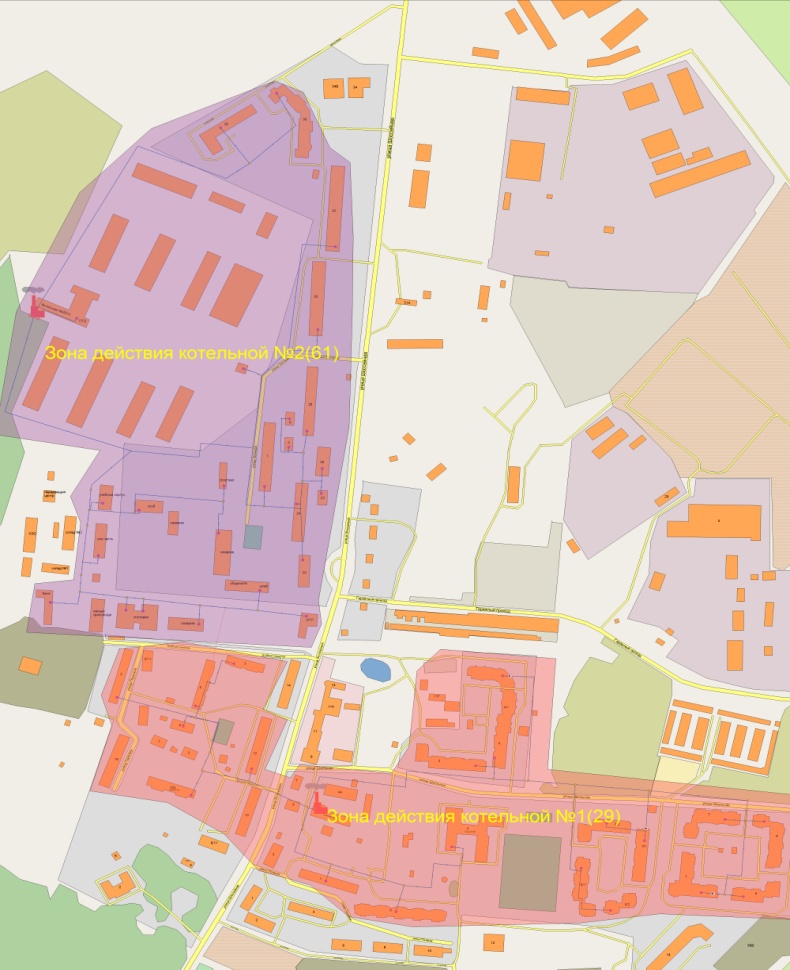 Рисунок 16 Технологические зоны котельных №1 и №2Сведения о фактическом и ожидаемом потреблении горячей, питьевой, технической водыСогласно данным МУП «Бугровские тепловые сети» и полученным расчетным данным были составлены перспективные балансы потребления горячей воды.Таблица 31 Объемы перспективного потребления горячей воды в поселке БугрыОжидаемые объемы затрат холодной воды приведены в пункте 3.7 данной схемыОписание территориальной структуры потребления горячей, питьевой, технической водыНа территории МО «Бугровское сельское поселение» холодное водоснабжение водой питьевого качества осуществляется в поселке Бугры и деревне Порошкино и деревне Мистолово. Горячее водоснабжение осуществляется только на территории поселка Бугры. Исходя из этого были получены балансы воды по группам потребителей в данных населенных пунктах. Централизованное водоснабжение технической водой осуществляется на территории деревни Капитолово.Таблица 32 Структура потребителей по группам абонентовПо данным таблицы 31 можно сказать, что в 2018 году основной объем воды, потребленный из централизованной системы водоснабжения приходится на поселок Бугры.Прогноз распределения расходов воды на водоснабжение по типам абонентов, в том числе на водоснабжение жилых зданий, объектов общественно-делового назначения, промышленных объектов, исходя из фактических расходов горячей, питьевой, технической воды с учетом данных о перспективном потреблении горячей, питьевой, технической воды абонентами.Исходя из полученных прогнозных объемов и существующих распределений затрат воды по группам потребителей были составлены прогнозные балансы воды в период до 2032 года.Таблица 33 Перспективные балансы системы водоснабжения МО «Бугровское сельское поселение»Сведения о фактических и планируемых потерях горячей, питьевой, технической воды при ее транспортировке (годовые, среднесуточные значения).Потери воды из водопроводной сети – совокупность всех видов технологических потерь, естественной убыли, утечек и хищений воды при ее транспортировании, хранении и распределении.Неучтенные расходы и потери воды – разность между объемами подаваемой воды в водопроводную сеть и потребляемой (получаемой) абонентами.Утечки воды – самопроизвольное истечение воды из емкостных сооружений и различных элементов водопроводной сети при нарушении их герметичности и авариях.Скрытые утечки воды – часть утечек воды, не обнаруживаемых при внешнем осмотре водопроводной сети.Неучтенные расходы и потери воды делятся на:полезные расходы;потери воды из водопроводной сети и емкостных сооружений.Неучтенные полезные расходы воды делятся на:технологические;организационно-учетные.Потери воды из водопроводной сети и емкостных сооружений включают:утечки воды из водопроводной сети и емкостных сооружений;потери воды за счет естественной убыли.Структура неучтенных расходов и потерь воды такова:Технологические расходы воды:а) Расходы воды на собственные нужды организации водопроводно-канализационного хозяйства:промывка и дезинфекция водопроводных сетей;собственные нужды насосных станций (охлаждение подшипников и т. д.);чистка резервуаров (опорожнение, промывка, дезинфекция и т.д.);технологические нужды эксплуатации сети водоотведения (промывка и прочистка сетей).б) Расход воды на противопожарные нужды:тушение пожаров;проверка пожарных гидрантов;Организационно-учетные неучтенные расходы воды:а) Расходы воды, не зарегистрированные средствами измерений вследствие недостаточной чувствительности, наличия погрешности приборов и неодновременности снятия показаний приборов:погрешность средств измерений в узлах учета подачи воды на водопроводных станциях;погрешность средств измерений в узлах учета потребляемой воды у абонентов;погрешность измерения расходов воды вследствие неодновременности снятия показаний приборов, установленных в узлах учета подачи и потребления воды;Утечки воды из водопроводной сети и емкостных сооружений:скрытые утечки воды из водопроводной сети и емкостных сооружений;видимые утечки воды при авариях и повреждениях трубопроводов, арматуры и сооружений;утечки воды через водоразборные колонки;утечки через уплотнения сетевой арматуры;потери воды при ремонте трубопроводов, арматуры и сооружений;Самовольное пользование;Потери воды за счет естественной убыли:потери от просачивания воды при ее подаче по напорным трубопроводам;испарение воды из открытых резервуаров;потери при просачивании воды при ее хранении в РЧВ, размещенных на водопроводной сети, при их исправном техническом состоянии;потери на брызгоунос (ветровой и капельный) и испарение воды при эксплуатации фонтанов, установленных на водопроводной сети в случае, если фонтанные системы имеют балансовую принадлежность организации ВКХ.Структура неучтенных расходов и потерь воды при ее производстве и транспортировке представлена на рисунке 12 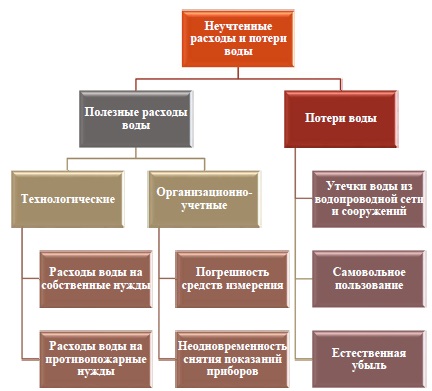 Рисунок  Структура неучтенных расходов и потерь водыСтруктура потерь питьевой воды при ее производстве и транспортировке на территории МО «Бугровское сельское поселение» представлены на рисунке 17.Рисунок  Структурные составляющие потерь питьевой воды при ее производстве и транспортировкеИсходя из фактических данных от МУП «Бугровские тепловые сети» (в том числе предоставляет услугу водоснабжения жителям ЖК «Энфилд» от ООО «Арсенал Групп» и ООО «Карелия Девелопмент», а также ООО «УК Мурино» (водоснабжение ЖК «Светлановский» от ООО «ФСК Лидер Северо-Запад») и прогноза объемов полезного отпуска были рассчитаны прогнозные значения потерь в сетях водоснабжения существующих систем МО «Бугровское сельское поселение».Таблица 34 Прогнозные значения изменения потерей в сетях водоснабженияКак видно из таблицы 34 доля потери воды в сетях от отпуска в сеть значительно не меняется в период до 2032 года. Меняются лишь объемы потерь связанные с ростом количества воды отпускаемого в сеть.Перспективные балансы водоснабжения и водоотведения (общий - баланс подачи и реализации горячей, питьевой, технической воды, территориальный - баланс подачи горячей, питьевой, технической воды по технологическим зонам водоснабжения, структурный - баланс реализации горячей, питьевой, технической воды по группам абонентов).Исходя из проведенного анализа систем водоснабжения МО «Бугровское сельское поселение» и фактического распределения затрат воды по группам потребителей были составлены полные перспективные балансы затрат воды в период до 2032 года.Таблица 35 Общий перспективный баланс водопотребления на территории МО «Бугровское сельское поселение»Расчет требуемой мощности водозаборных и очистных сооружений исходя из данных о перспективном потреблении горячей, питьевой, технической воды и величины потерь горячей, питьевой, технической воды при ее транспортировке с указанием требуемых объемов подачи и потребления горячей, питьевой, технической воды, дефицита (резерва) мощностей по технологическим зонам с разбивкой по годам.Поскольку в поселке Бугры и деревне Порошкино, деревне Мистолово отсутствуют водозаборные и водоочистные сооружения, для обеспечения водой питьевого качества абонентов систем водоснабжения, в перспективе планируется подключение к новым магистральным вводам других водоканалов. Исходя из этого, оценка производительности централизованных систем водоснабжения водой питьевого качества не приводится в данном разделе. Поскольку объемы затрат воды в данных населенных пунктах в перспективе возрастут в целях обеспечения надежной передачи воды потребителю предусмотрено строительство дополнительных баков чистой воды в поселке Бугры и деревне Порошкино.В деревни Капитолово к 2032 году резерв мощности оборудования системы водоснабжения составит 76 %. Поэтому повышение производительности исходя из прироста населения в централизованной системе водоснабжения технической водой не предвидится. В перспективе планируется подключение существующей системы к новому источнику водоснабжения, с целью обеспечения потребителей водой питьевого качества. В связи с этим необходимо строительство резервуаров чистой воды в деревне Капитолово.Оценка необходимых суточных объемов воды в перспективе до 2032 года представлена в пункте 3.7 данной схемы.Наименование организации, которая наделена статусом гарантирующей организации.Гарантированным поставщиком воды питьевого качества и горячей воды на территории поселка Бугры и д Порошкино является организация МУП «Бугровские тепловые сети». Данная организация осуществляет регулируемый вид деятельности на территории МО «Бугровское сельское поселение» с 01.07.2010.Гарантированным поставщиком воды питьевого качества и горячей воды на территории деревни Мистолово является организация ООО «Карелия Девелопмент». Данная организация осуществляет регулируемый вид деятельности на территории  МО «Бугровское сельское поселение» с 01.01.2016.Гарантированным поставщиком в деревне Капитолово является организация ОАО «Славянка». Информация о дате начала осуществления услуг по водоснабжению населения отсутствует.Предложения по строительству, реконструкции и модернизации объектов централизованных систем водоснабжения Перечень основных мероприятий по реализации схем водоснабжения с разбивкой по годамВ ходе реализации схемы водоснабжения предлагается к исполнению следующий список мероприятий:Реконструкция существующих сетей на участках, требующих замены (2019-2032 гг)Строительство водопроводных сетей от существующих скважин деревни Мендсары (2021-2024 гг)Проведение гидрогеологических изысканий и строительство водозаборного узла, строительство водопроводных сетей в деревне Сярьги, деревне Энколово, деревне Савочкино, деревне Капитолово.( 2021-2024 гг)Разработка проектов, согласование и обустройство ЗСО для существующих и проектируемых подземных источников водоснабжения в деревне Мендсары, деревне Сярьги, деревне Энколово, деревне Савочкино, деревне Капитолово (2021-2024 гг)Технические обоснования основных мероприятий по реализации схем водоснабжения, в том числе гидрогеологические характеристики потенциальных источников водоснабжения, санитарные характеристики источников водоснабжения, а также возможное изменение указанных характеристик в результате реализации мероприятий, предусмотренных схемами водоснабжения и водоотведения.Реконструкция существующих сетей на участках, требующих замены (2019-2032 гг)Доля сетей водоснабжения МО «Бугровское сельское поселение» находятся в крайне критическом состоянии, поскольку их эксплуатационный срок давно истек. Это является причиной повышенного количества аварий в сетях, большого количества потерь воды в сетях, изменения химического состава воды (повышенное количество металла в воде). В целях устранения этих проблем необходимо провести мероприятия по замене трубопровода.Исходя из данных сайта http://kantata.ru средняя стоимость прокладки 1 п.м сетей составит:Таблица  Средняя стоимость прокладки 1 п.м сетей водоснабженияСтоимость замены участков сетей, требующих замены, составит: 25037 тыс. руб.Проведение мероприятий по увеличению пропускной способности комплекса водопроводных сооружений до производительности в п. Строительство водопроводных сетей от существующих скважин в деревне Менсарды (2022 г)Согласно генеральному плану МО «Бугровское сельское поселение» до 2018 года планируется подключение деревни Менсарды к системе централизованного водоснабжения и соответственно, требуется строительство водопроводных сетей. Исходя из расчетов по целевой программе «Чистая вода Ленинградской Области» оценочная стоимость работ составит: 5640 тыс. руб.Проведение гидрогеологических изысканий и строительство водозаборного узла, строительство водопроводных сетей в деревне Сярьги, деревне Энколово, деревне Савочкино, деревне Капитолово (2022-2024 гг)В перспективе до 2018 года планируется подключение деревни Сярьги, деревни Энколово, деревни Савочкино и деревни Капитолово к системе централизованного водоснабжения. Для этого необходимо произвести изыскательские гидрогеологические работы, геофизические исследования при изысканиях источников водоснабжения, определение химического состава подземных и поверхностных вод и прокладка водопроводных сетей в данных населенных пунктах. Согласно аналогии проведенных расчетов по целевой программе «Чистая вода Ленинградской Области» оценочная стоимость работ составит : 49320 тыс. руб.Разработка проектов, согласование и обустройство ЗСО для существующих и проектируемых подземных источников водоснабжения в деревне Мендсары, деревне Сярьги, деревне Энколово, деревне Савочкино, деревне Капитолово (2021-2024 гг)В связи с тем, что в перспективе планируется подключение данных населенных пунктов к системе централизованного водоснабжения, необходимо обеспечение санитарной охраны от загрязнения источников водоснабжения и водопроводных сооружений, а также территорий, на которых они расположены. Зоны санитарной охраны организуются в составе трех поясов: первый пояс (строгого режима) включает территорию расположения водозаборов, площадок всех водопроводных сооружений и водопроводящего канала. Его назначение - защита места водозабора и водозаборных сооружений от случайного или умышленного загрязнения и повреждения. Второй и третий пояса (пояса ограничений) включают территорию, предназначенную для предупреждения загрязнения воды источников водоснабжения. Также требуется расчет зон санитарной охраны, который зависит от конкретного источника водоснабжения, гидрогеологических условий территории, на которой расположено водозаборное сооружение. Разработанный проект проходит экспертизу во ФГУЗ "Центр гигиены и эпидемиологии" с получением экспертного заключения. Затем на основании его Федеральная служба по надзору в сфере защиты прав потребителей и благополучия человека (Роспотребнадзор) выдает санитарно-эпидемиологического заключения на зоны (сокращение зон) санитарной охраны скважины. Согласно аналогии проведенных расчетов по целевой программе «Чистая вода Ленинградской Области» оценочная стоимость работ составит : 10680 тыс. руб.Сведения о вновь строящихся, реконструируемых и предлагаемых к выводу из эксплуатации объектах системы водоснабжения.В период до 2032 года планируется проектирование строительство новых систем водоснабжения в населенных пунктах: деревня Менсары, деревня Сярьги, деревня Энколово, деревня Савочкино, деревня Капитолово.Планируется реконструкция ВНС в деревне Капитолово и существующих изношенных сетей водоснабжения в поселке Бугры и деревне Порошкино.Сведения о развитии систем диспетчеризации, телемеханизации и систем управления режимами водоснабжения на объектах организаций, осуществляющих водоснабжение.Внедрение новых систем диспетчеризации в существующие системы водоснабжения в период до 2032 года в населенных пунктах МО «Бугровское сельское поселение» на состояние 2018 года не предвидится. Возможно внедрение удаленных систем диспетчеризации на новых в новых системах водоснабжения в деревне Менсары, деревне Сярьги, деревне Энколово, деревне Савочкино, деревне Капитолово. Более точная информация будет известна после разработки проекта на строительство систем в данных населенных пунктах. Сведения об оснащенности зданий, строений, сооружений приборами учета воды и их применении при осуществлении расчетов По состоянию 2018 года доля оборудованных вводов к потребителям узлами учета холодной воды питьевого качества составила 80 %. Доля узлов учета горячей воды в поселке Бугры составила 50%. Исходя из этого, можно сказать, что уровень учета отпускаемой воды из централизованных систем горячего и холодного водоснабжения относительно низок.Описание вариантов маршрутов прохождения трубопроводов (трасс) по территории поселения, городского округа и их обоснование.Количество линий водоводов надлежит принимать с учетом категории системы водоснабжения и очередности строительства.При прокладке водоводов в две или более линии, необходимость устройства переключений между водоводами определяется в зависимости от количества независимых водоразборных сооружений или линий водоводов, подающих воду потребителю, при этом в случае отключения одного водовода или его участка общую подачу воды объекту на хозяйственно-питьевые нужды допускается снижать не более чем на 30% расчетного расхода, на производственные нужды – по аварийному графику.При прокладке водовода в одну линию и подаче воды от одного источника должен быть предусмотрен объем воды на время ликвидации аварии на водоводе. Аварийный объем воды, обеспечивающий в течение времени ликвидации аварии на водоводе (расчетное время) расход воды на хозяйственно-питьевые нужды в размере 70% расчетного среднечасового водопотребления и производственные нужды по аварийному графику.Водопроводные сети должны быть кольцевыми. Тупиковые линии водопроводов допускается применять:для подачи воды на производственные нужды — при допустимости перерыва в водоснабжении на время ликвидации аварии;для подачи воды на хозяйственно-питьевые нужды — при диаметре труб не свыше 100 мм;для подачи воды на противопожарные или на хозяйственно-противопожарные нужды независимо от расхода воды на пожаротушение при длине линий не свыше 200 м.Кольцевание наружных водопроводных сетей внутренними водопроводными сетями зданий и сооружений не допускается. Соединение сетей хозяйственно-питьевых водопроводов с сетями водопроводов, подающих воду непитьевого качества, не допускается.На водоводах и линиях водопроводной сети в необходимых случаях надлежит предусматривать установку:Поворотных затворов (задвижек) для выделения ремонтных участков;Клапанов для впуска и выпуска воздуха при опорожнении и заполнении трубопроводов;Клапанов для впуска и защемления воздуха;Вантузов для выпуска воздуха в процессе работы трубопроводов;Выпусков для сброса воды при опорожнении трубопроводов;Компенсаторов;Монтажных вставок;Обратных клапанов или других типов клапанов автоматического действия для выключения ремонтных участков;Регуляторов давления;Аппаратов для предупреждения повышения давления при гидравлических ударах или при неисправности регуляторов давления.На самотечно-напорных водоводах следует предусматривать устройство разгрузочных камер или установку аппаратуры, предохраняющих водоводы при всех возможных режимах работы от повышения давления выше предела, допустимого для принятого типа труб. Водоводы и водопроводные сети надлежит прокладывать с уклоном не менее 0,001 по направлению к выпуску; при плоском рельефе местности уклон допускается уменьшать до 0,0005.Поскольку в генеральном плане отсутствует информация о точном месторасположении строящихся новых зданий, невозможно определить оптимальные варианты прохождения трубопроводов на всю перспективную застройку. Зоны перспективной застройки указаны в Приложении 1. Синим цветом отображены предполагаемые маршруты прокладки водопроводных сетей. Приблизительная длина новых трубопроводных сетей в перспективе составит: в деревне Порошкино – 7,8 км., в поселке Бугры – 13 км.Рекомендации о месте размещения насосных станций, резервуаров, водонапорных башен.Информация о месте расположения новых источников водоснабжения на состояние 2018 года отсутствует. Границы планируемых зон размещения объектов централизованных систем горячего водоснабжения, холодного водоснабжения.Данная схема представлена в Приложении 1 Карты (схемы) существующего и планируемого размещения объектов централизованных систем холодного водоснабжения приведены в приложении. Рисунок 19 Схема водоснабжения пос. Бугры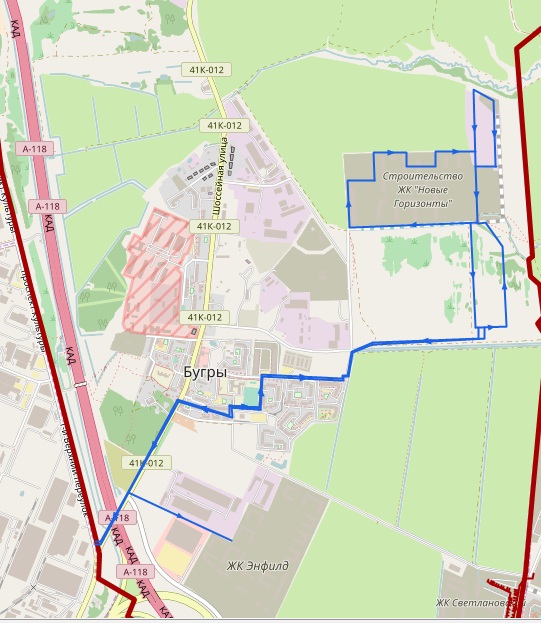 Рисунок 20 Наружные сети водоснабжения до  абонентов ООО «ЦДС», ЖК «Энфилд», ООО «Цертус» в  пос. БугрыРисунок 21 Схема водоснабжения дер. ПорошкиноРисунок 22 Схема водоснабжения дер. МистоловоРисунок 23 Исполнительный водопровод  коттеджного поселка «Охтинское Раздолье» Рисунок 24 Внешнеплощадочные сети  ООО «Карелия Девелопмент»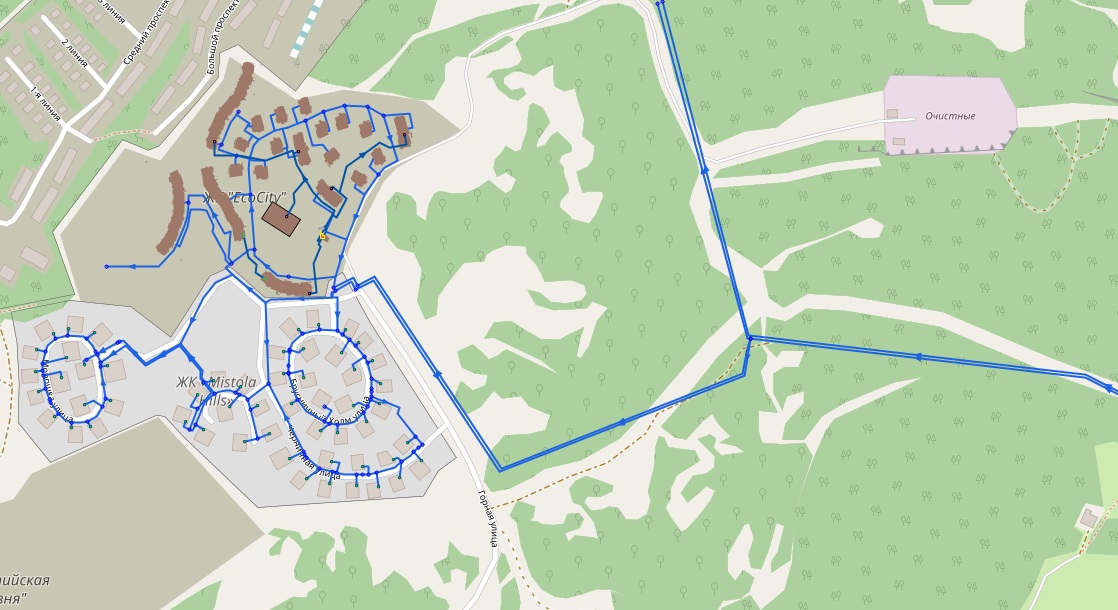 Рисунок 25 Водопровод ЖК «Светлановский» от застройщика ООО «ФСК «Лидер Северо-Запад»Рисунок 26 Водопровод ЖК «Энфилд» от застройщиков ООО «Арсенал Групп», ООО «Луч», ООО «Арсенал 10» Оценка объемов капитальных вложений в строительство, реконструкцию и модернизацию объектов централизованных систем водоснабженияТаблица 37 Характеристика вводимых мероприятий Целевые показатели развития централизованных систем водоснабжения.Таблица 38 Целевые показатели развития централизованных систем водоснабженияПеречень выявленных бесхозяйных объектов централизованных систем водоснабжения (в случае их выявления) и перечень организаций, уполномоченных на их эксплуатациюСогласно данным администрации МО «Бугровское сельское поселение» бесхозные объекты системы водоснабжения на состояние 2018 года отсутствуют.Приложение 1Ниже представлены карты перспективных сетей водоснабжения от различных застройщиков МО «Бугровское сельское поселение» :ООО «Цертус» (рисунок 29);ООО «Карелия Девелопмент» (рисунки 30-31);ООО «ФСК «Лидер Северо-Запад» (рисунок 28);ООО «Самолет ЛО» (рисунок 29);ООО «Северо-Западная энерго-ресурсная компания» (рисунок 32);ООО «Арсенал Групп» (рисунок 33).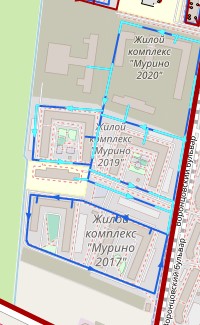 Рисунок 27 Участок водопровода для перспективной застройки для ЖК «Мурино 2018» и ЖК «Мурино 2019» от ООО «Самолет ЛО»Рисунок 28 Участок водопровода для ЖК «Светлановский» от ООО «ФСК «Лидер Северо-Запад»»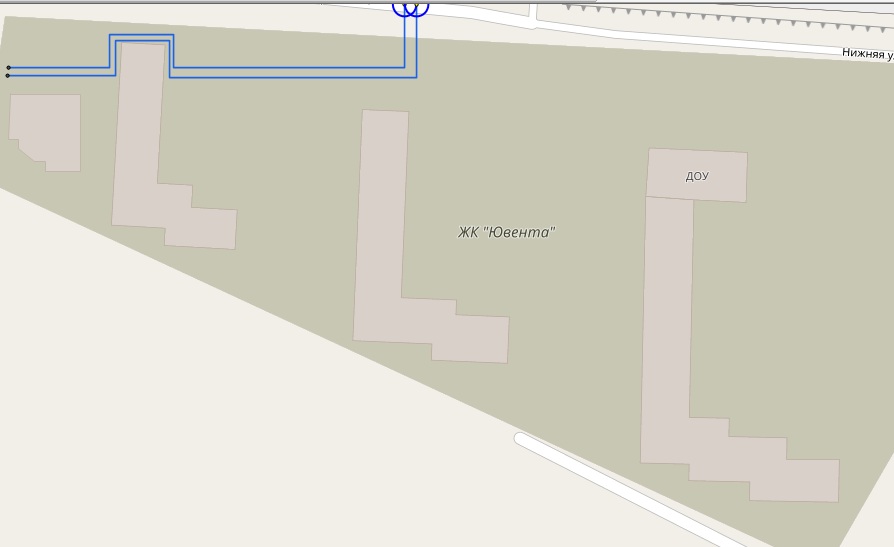 Рисунок 29 Участок водопровода для перспективной застройки для ЖК «Ювента» от ООО «Цертус»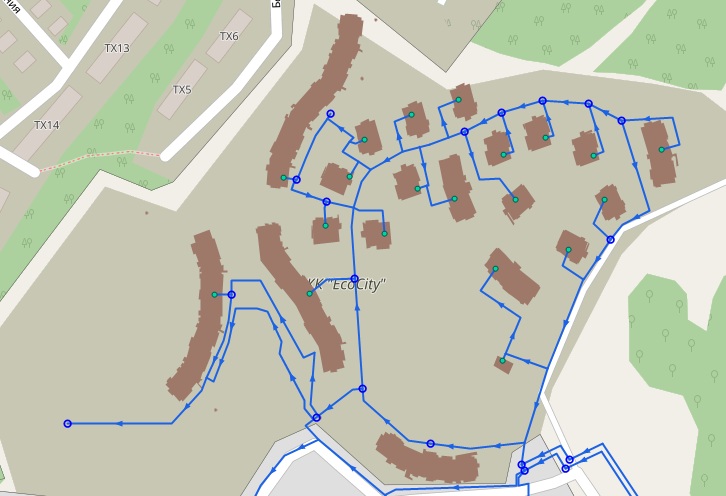 Рисунок 30 Участок водопровода для перспективной застройки для ЖК «Ecocity» от ООО «Карелия Девелопмент»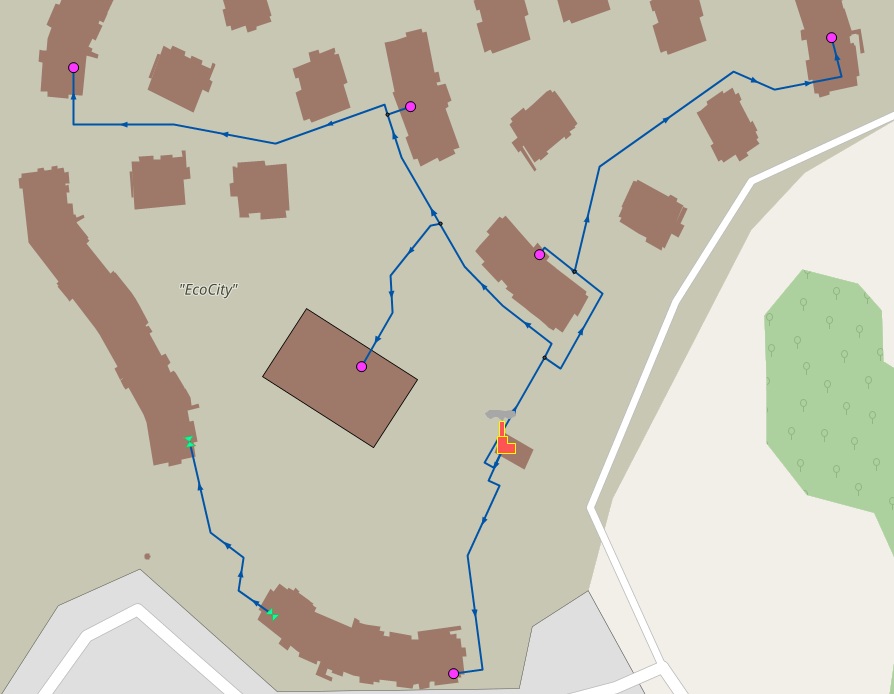 Рисунок 31 Участок водопровода горячего водоснабжения для перспективной застройки для ЖК «Ecocity» от ООО «Карелия Девелопмент»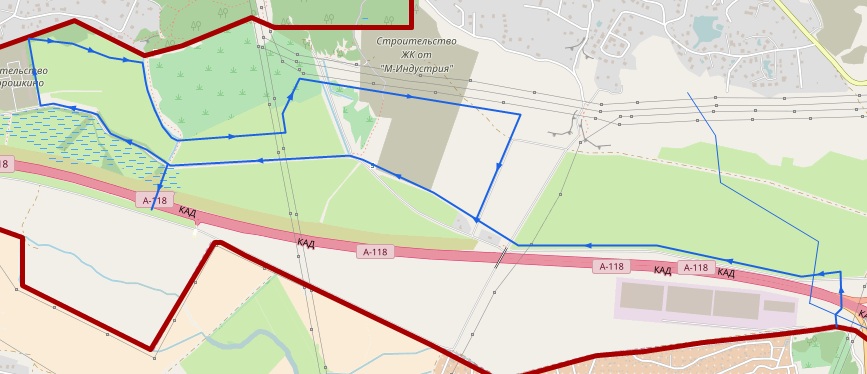 Рисунок 32 Участок водопровода для перспективной застройки в дер. Порошкино от ООО «Северо-Западная энерго-ресурсная компания»Рисунок 33 Водопровод ЖК «Энфилд» от застройщиков ООО «Арсенал Групп», ООО «Луч», ООО «Арсенал 10»Существующее положение в сфере водоотведения МО «Бугровское сельское поселение».Описание структуры системы сбора, очистки и отведения сточных вод на территории сельского поселения и деление территории сельского поселения на эксплуатационные зоны.На территории МО «Бугровское сельское поселение» централизованное водоотведение осуществляется только в поселке Бугры, деревне Мистолово и в деревне Порошкино. Сточные воды поселка Бугры и деревни Порошкино собираются по самотечным коллекторам и поступают на насосные станции, откуда стоки откачиваются в трубопроводы ГУП «Водоканал Санкт-Петербурга» (в т.ч. от ЖК «Энфилд»  застройщик ООО «Арсенал Групп»). В технологической зоне поселка Бугры очистные сооружения отсутствуют, все стоки проходят очистку в системе водоотведения ГУП «Водоканал Санкт-Петербурга». Получаемые хозяйственно-бытовые стоки (застройщик ООО «ФСК «Лидер Северо-Запад»)  передаются с помощью КНС К1 в коллектор  ООО «УК «Мурино», где проходят очистку и сбрасываются, а поверхностные стоки от ЖК «Светлановский» (застройщик ООО «ФСК «Лидер Северо-Запад») очищаются с помощью фильтр-патронов и с помощью КНС К2  передаются в точку сброса в МО «Бугровское сельское поселение»- поселок Бугры, Воронцовский бульвар, в 0,690 км от устья левого берега по железобетонной трубе длиной 0,009 км. Труба примыкает к урезу воды (расположена по дну канала ОК-6). Очищенные сточные воды по каналу ОК-6 (на протяжении 0,745 км) поступают в канал ОК-1. (далее ручей Брачнев), координаты точки выброса стоков: 60° 03’ 24,314’’ северной широты, 30° 25’ 15,265’’ восточной долготы. В деревне Порошкино все стоки сбрасываются в ручей без очистки.В технологической зоне деревня Мистолово сточные воды собираются по самотечным коллекторам и поступают на насосные станции, откуда стоки откачиваются в канализационные очистные сооружения деревни Мистолово, где они проходят очистку, а после выпускаются в реку Охта.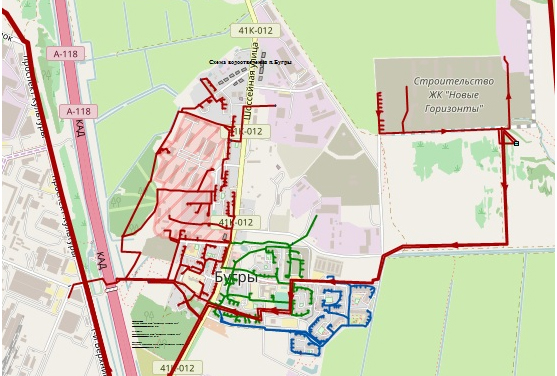 Рисунок 34 Существующая схема водоотведения пос. Бугры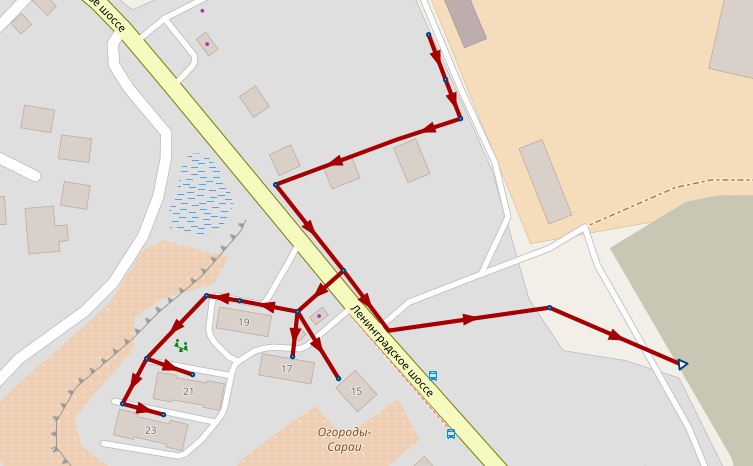 		Рисунок 35 Существующая схема водоотведения дер. Порошкино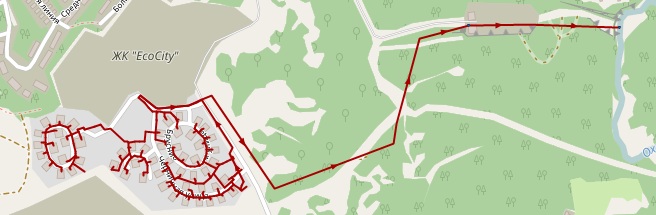 Рисунок 36 Существующая схема водоотведения дер. Мистолово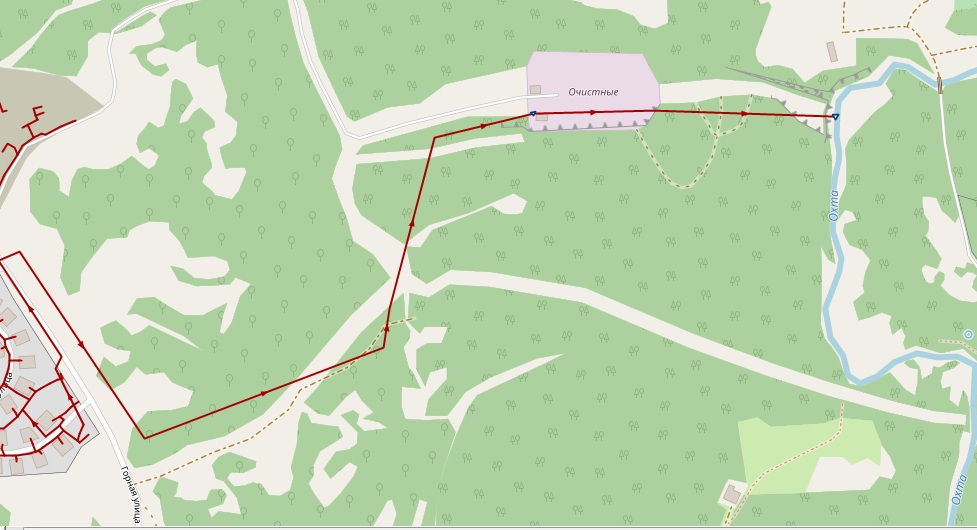 Рисунок 37 Существующая схема коллектора водоотведения дер. Мистолово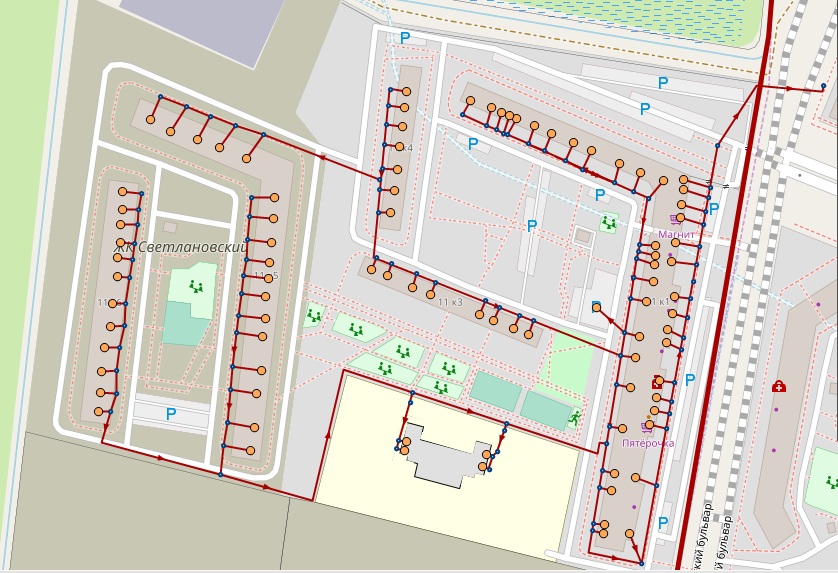 Рисунок 38 Существующая схема коллектора водоотведения ЖК «Светлановский» от ООО «ФСК «Лидер Северо-Запад»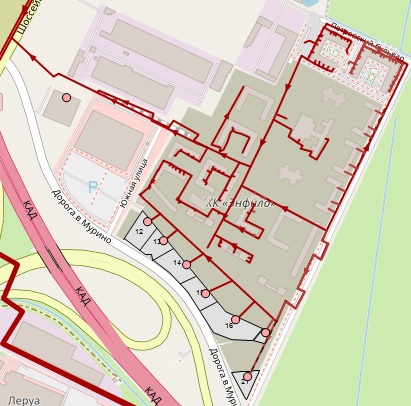 Рисунок 39 Существующая схема коллектора водоотведения ЖК «Энфилд» от застройщиков ООО «Арсенал Групп», ООО «Луч», ООО «Арсенал 10»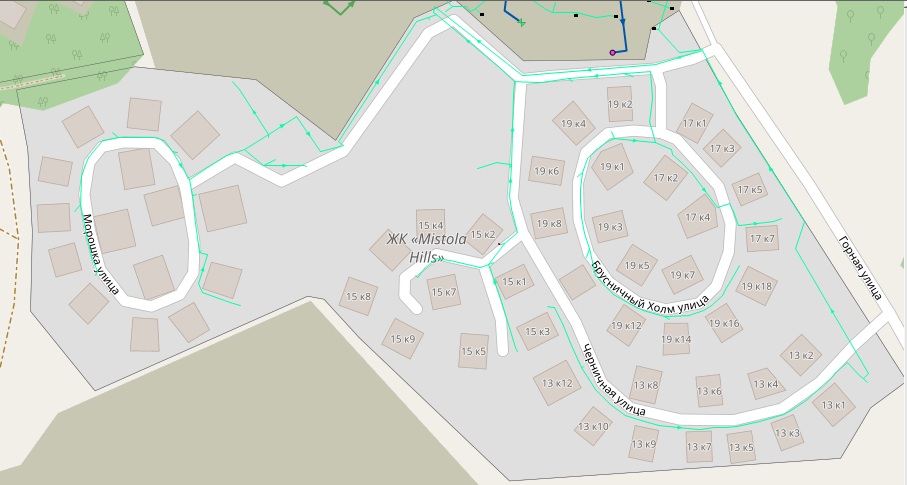 Рисунок 36 Существующая схема ливневых сетей водоотведения дер. Мистолово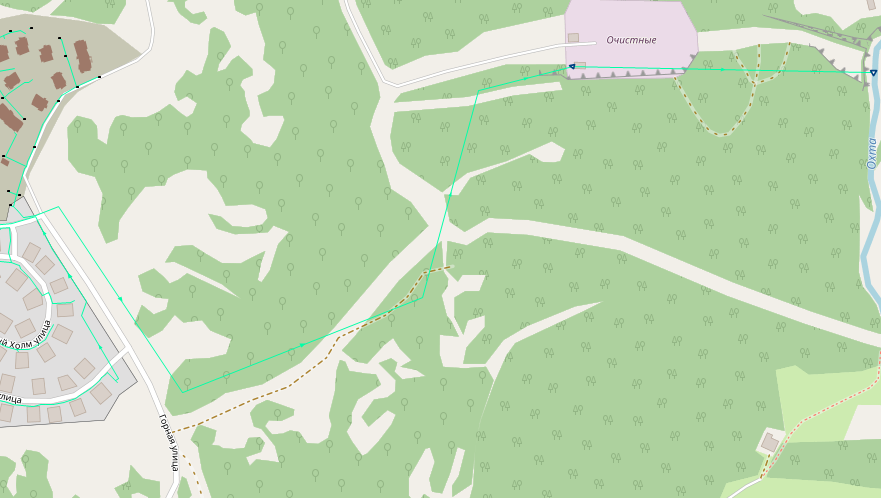 Рисунок 37 Существующая схема дождевого коллектора водоотведения дер. Мистолово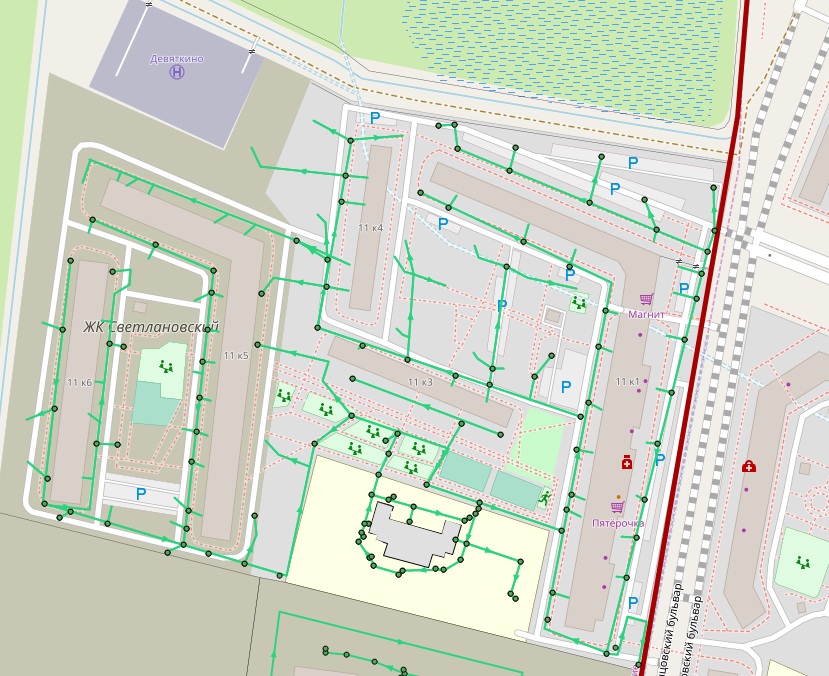 Рисунок 38 Существующая схема дождевого коллектора ЖК «Светлановский» от ООО «ФСК «Лидер Северо-Запад»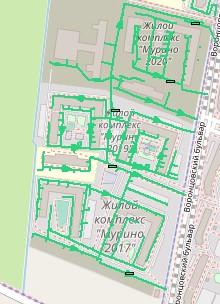 Рисунок  Существующая схема дождевого коллектора ЖК «Мурино 2017», ЖК «Мурино 2019», ЖК «Мурино 2020» от ООО «Самолет ЛО» 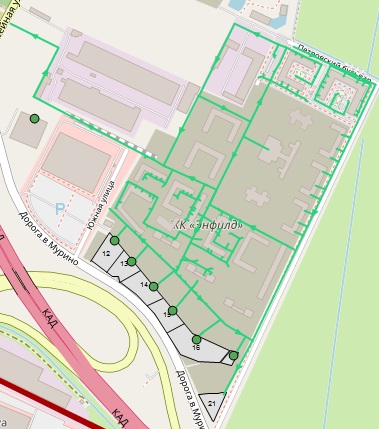 Рисунок 44 Существующая схема ливневого коллектора ЖК «Энфилд» от застройщиков ООО «Арсенал Групп», АО «Арсенал 2»Описание результатов технического обследования централизованной системы водоотведения, включая описание существующих канализационных очистных сооружений, в том числе оценку соответствия применяемой технологической схемы очистки сточных вод требованиям обеспечения нормативов качества очистки сточных вод, определение существующего дефицита (резерва) мощностей сооружений и описание локальных очистных сооружений, создаваемых абонентами.Поскольку в централизованной системе водоотведения поселка Бугры и деревни Порошкино отсутствуют очистные сооружения химический анализ сточных вод не производится. Все получаемые стоки согласно договору передаются организации ГУП «Водоканал Санкт-Петербурга», где проходят очистку и сбрасываются (в том числе от ЖК «Энфилд», застройщик ООО «Арсенал Групп»). Получаемые хозяйственно-бытовые стоки (застройщик ООО «ФСК «Лидер Северо-Запад»)  передаются с помощью КНС К1 в коллектор   ООО «УК «Мурино», где проходят очистку и сбрасываются (ТЗ хозяйственно-бытовой канализации №1), а поверхностные стоки от ЖК «Светлановский» (застройщик ООО «ФСК «Лидер Северо-Запад») очищаются с помощью фильтр-патронов и с помощью КНС К2  передаются в точку сброса в МО «Бугровское сельское поселение»- поселок Бугры, Воронцовский бульвар, в 0,690 км от устья левого берега по железобетонной трубе длиной 0,009 км. Труба примыкает к урезу воды (расположена по дну канала ОК-6) (ТЗ ливневой канализации №1.2). Очищенные сточные воды по каналу ОК-6 (на протяжении 0,745 км) поступают в канал ОК-1. (далее ручей Брачнев), координаты точки выброса стоков: 60° 03’ 24,314’’ северной широты, 30° 25’ 15,265’’ восточной долготы.В технологической зоне деревни Мистолово сточные воды собираются по самотечным коллекторам и поступают на насосные станции, откуда стоки откачиваются в канализационные очистные сооружения деревни Мистолово, где они проходят очистку, а после выпускаются в реку Охта.Канализационные очистные сооружения в деревне Мистолово на 2018 год имеют установленную производительность 1000 м. куб./сутки. На момент 2018 года используемая мощность КОС составляет 600 м. куб./ сутки, резерв производительности на 2018 год составляет  - 42,5 %.На канализационных очистных сооружениях имеются три ступени очистки:1- ая ступень -  механическая очистка на решетках и песколовках;2- ая ступень – биологическая очистка с процессами нитри-денитрификации в аэротенках и вторичных отстойниках;3- ья ступень – глубокая доочистка от органических веществ на фильтрах и УФ – обеззараживание.Из КНС сточная вода под напором подается в систему колодцев. Затем сточная вода поступает на установку УГБО – 500.Сточные воды поступают на механическую очистку, где последовательно проходят многоступенчатые решетки и песколовки, размещаемые в каждой технологической линии КТР УТБО-500.Отбросы с решеток и песок с песколовок вывозятся на песковую площадку ПП.В УТБО-500 происходит механическая очитка и полный цикл биологической очистки сточных вод с реализацией процессов –денитрификации на основе зонирования емкостей аэротенков и оптимального размещения технологического оборудования. В состав установки УГБО входят следующие технологические узлы:Приемная камера с решетчатым контейнером РК1;Усреднитель-анароэбный реакторНасосный отсек ( для обеспечения работы усреднителя-анаэробного реактора в режиме анаэробного реактора с демпферным объемом);Распределительный лотокДенитрификаторАэротенк;Аэротенк-нитрификатор;Вторичный отстойник;Модуль доочистки МД1;Модуль доочистки МД2;Адсорбер АД1;Помещения для установки автоматики и электрооборудования.При помощи насосной станции сточные воды подаются погружными насосами на установку УГБО-500.Сточные воды подаются в начало денитрификатора. В денитрификаторе предусмотрена мешалка, создающая благоприятную скорость потока 0,3-0,4 м/с, что предотвращает осаждение иловой смеси (осадка сточных вод). Этой зоне аэротенка в бескислородном режиме происходит восстановление нитратов до газообразного азота.Далее иловая смесь поступает в нитрификатор, где происходит дальнейшее окисление легкоокисляемых органических веществ активным илом за счет подачи воздуха. Воздух подается в нитрификатор через систему аэрации, уложенную по дну сооружения, от компрессорного оборудования. Из конца аэробной зоны в начало денитрификатора осуществляется постоянная рециркуляция насосами иловой смеси в объеме 300-400% от часовой производительности.Далее иловая смесь поступает в зону вторичного отстаивания. Отстойник оборудован тонкослойными модулями с перекрестной схемой движения воды через пластины, что позволяет повысить эффективность очистки и предотвратить вынос ила из отстойника. Из пирамидальной части отстойника осуществляется рециркуляция активного ила и отвод избыточного ила в илонакопитель. Для интенсификации осаждения взвеси и извлечения из иловых сточных вод фосфатов в зону вторичного отстаивания осуществляется дозирование раствора коагулянта. Приготовление и дозирование раствора реагента осуществляется в специальном реагентном блоке.На последней ступени очистки сточная вода попадает в блок фильтров (фильтр с плавающей загрузкой и сорбционный фильтр). На фильтре с плавающей загрузкой (ФПЗ) за счет противоточного движения происходит задержание ила, вынесенного из вторичного отстойника. Уловленный ил удаляется  в результате обратной промывки фильтра ФПЗ в усреднитель.Фильтр с сорбционной загрузкой позволяет провести доочистку сточной воды от растворенных органических примесей. Загрузка сорбционного фильтра – Пуролат – стандарт на керамзитовой подложке. Целью доочистки сточных вод от тяжелых металлов в  сорбционной фильтр стандартной установки биологической очистки добавляется слой активированного угля – АГ-3 («СИ» - специальное исполнение).Сборным лотком очищенные сточные воды подаются на блок УФ- обеззараживания.Очищенные до показателей сброса в водоемы первой категории  рыбохозяйственного водопользования сточные воды выпускаются в реку Охта по одному выпуску с очищенными дождевыми сточными водами Данная схема очистки соответствует нормативам качества очистки сточных вод, что приведены в пункте 1.4 данной схемы. Описание технологических зон водоотведения, зон централизованного и нецентрализованного водоотведения (территорий, на которых водоотведение осуществляется с использованием централизованных и нецентрализованных систем водоотведения) и перечень централизованных систем водоотведения.В ходе анализа централизованных систем водоотведения в МО «Бугровское сельское поселение» было выявлено 3 технологические зоны хозяйственно-бытового водоотведения и 6 технологических зон ливневой канализации. Технологические зоны соответствуют зонам централизованного водоотведения.В поселке Бугры располагается 1 технологическая зона хозяйственно-бытового водоотведения (МУП «БТС» - ТЗ № 1) и 4 технологические зоны ливневой канализации (МУП «БТС» - ТЗ № 1.1; застройщик ООО «ФСК «Лидер Северо-Запад» - ТЗ № 1.2;  застройщик ООО «Самолет ЛО» - ТЗ № 1.3; застройщик ООО «Арсенал Групп» - ТЗ № 1.4).  Стоки в поселке Бугры собираются и самотеком поступают на насосные станции. Откуда  под напором подаются в коллектор ГУП «Водоканал Санкт-Петербурга» (в том числе от ЖК «Энфилд», застройщик ООО «Арсенал Групп»), а в случае ЖК «Светлановский» хозяйственно-бытовые стоки (застройщик ООО «ФСК «Лидер Северо-Запад»)  передаются с помощью КНС К1 в коллектор   ООО «УК «Мурино», где проходят очистку и сбрасываются (ТЗ хозяйственно-бытовой канализации № 1), а поверхностные стоки от ЖК «Светлановский» (застройщик ООО «ФСК «Лидер Северо-Запад»)  очищаются с помощью фильтр-патронов и с помощью КНС К2  передаются в точку сброса в МО «Бугровское сельское поселение»- поселок Бугры, Воронцовский бульвар, в 0,690 км от устья левого берега по железобетонной трубе длиной 0,009 км. (ТЗ ливневой канализации № 1.2) Труба примыкает к урезу воды (расположена по дну канала ОК-6). Очищенные сточные воды по каналу ОК-6 (на протяжении 0,745 км) поступают в канал ОК-1. (далее ручей Брачнев), координаты точки выброса стоков: 60° 03’ 24,314’’ северной широты, 30° 25’ 15,265’’ восточной долготы.В деревне Порошкино располагается 1 технологическая зона хозяйственно-бытового водоотведения (ТЗ № 2) и 1 технологическая зона ливневой канализации (ТЗ № 2.1).  На данной территории стоки без очистки сбрасываются в ручей.В деревне Мистолово располагается 1 технологическая зона хозяйственно-бытового водоотведения (ТЗ № 3) и 1 технологическая зона ливневой канализации (ТЗ № 3.1). Сточные воды собираются по самотечным коллекторам и поступают на насосные станции, откуда стоки откачиваются в канализационные очистные сооружения деревни Мистолово, где они проходят очистку, а после выпускаются в реку Охта.Расположение технологических зон хозяйственно-бытового водоотведения и технологических зон ливневой канализации представлено на рисунке 45.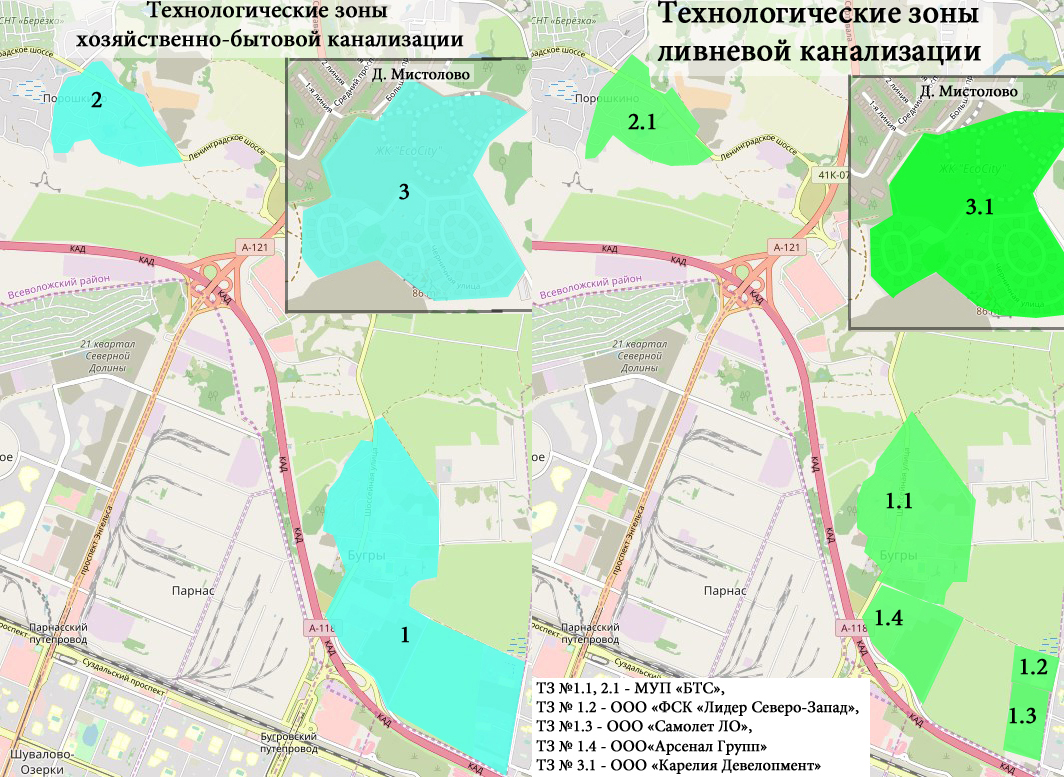 Рисунок  Описание технологических зон системы водоотведенияОписание технической возможности утилизации осадков сточных вод на очистных сооружениях существующей централизованной системы водоотведения.В связи с отсутствием очистных сооружений в поселке Бугры и деревни Порошкино, а также схемой очистки в деревне Мистолово  данный пункт не рассматривается.Схема очистки в деревне Мистолово: При помощи насосной станции сточные воды подаются погружными насосами на установку УГБО-500.Сточные воды подаются в начало денитрификатора. В денитрификаторе предусмотрена мешалка, создающая благоприятную скорость потока 0,3-0,4 м/с, что предотвращает осаждение иловой смеси (осадка сточных вод).  Этой зоне аэротенка в бескислородном режиме происходит восстановление нитратов до газообразного азота.Далее иловая смесь поступает в нитрификатор, где происходит дальнейшее окисление легкоокисляемых органических веществ активным илом за счет подачи воздуха. Воздух подается в нитрификатор через систему аэрации, уложенную по дну сооружения, от компрессорного оборудования. Из конца аэробной зоны в начало денитрификатора осуществляется постоянная рециркуляция насосами иловой смеси в объеме 300-400% от часовой производительности.Описание состояния и функционирования канализационных коллекторов и сетей, сооружений на них, включая оценку их износа и определение возможности обеспечения отвода и очистки сточных вод на существующих объектах централизованной системы водоотведения.На территории МО «Бугровское сельское поселение» эксплуатацией сетей водоотведения занимается организация МУП «Бугровские тепловые сети» и ООО «УК Мурино» для ЖК «Светлановский» от застройщика ООО «ФСК «Лидер Северо-Запад». По состоянию 2018 года более 24 % сетей имеют большой износ сетей. Из них большая часть выполнена из железобетона и была проложена 1978 году. Ниже представлена полная характеристика сетей:Таблица 39 Магистрали системы водоотведенияКак видно из таблицы  39, сети выполнены из четырех разных материалов. Большая часть сетей выполнена из железобетона более 25% от всех сетей. Трубопровод, выполненный из данного материала способен прослужить  до 50 лет.Исходя из произведенного анализа, можно сказать, что необходимо провести мероприятия по замене старых изношенных труб на этапах реализации данной схемы.Таблица 40 Характеристика насосного оборудования насосных станцийОценка безопасности и надежности объектов централизованной системы водоотведения и их управляемости.В связи с тем, что сети водоотведения имеют высокую степень изношенности трудно дать положительную оценку надежности системы. Оценить реальную надежность системы можно по количеству аварий в сетях водоотведения. Поскольку данная информация отсутствует, а система функционирует бесперебойно можно дать удовлетворительную оценку  системы.Оценка воздействия сбросов сточных вод через централизованную систему водоотведения на окружающую среду.Все сточные воды, поступающие в централизованную систему технологической зоны 1, отводятся в напорные коллекторы ГУП «Водоканал Санкт-Петербурга». Сточные воды в деревне Порошкино без очистки сбрасываются в ручей который впадает в реку Охта. В связи с этим на ближайшую перспективу требуется строительство очистных сооружений в деревне Порошкино для снижения негативного воздействия в окружающую среду. В технологической зоне деревни Мистолово сточные воды собираются по самотечным коллекторам и поступают на насосные станции, откуда стоки откачиваются в канализационные очистные сооружения деревни Мистолово, где они проходят очистку, а после выпускаются в реку Охта. Таблица 41 Санитарно-бактериологические анализы сточных водСогласно химическим анализам сточных вод по санитарно-бактериологическим показателям соответствует требуемым значениям согласно СанПиН 2.1.5.980-00. Анализ территорий муниципального образования, неохваченных централизованной системой водоотведения.Большая часть территории муниципального образования не охвачена централизованной системой водоотведения. Это связано с низким уровнем численности в данных населенных пунктах, а как следствие отсутствие централизованных систем водоснабжения. На данный момент 73,2% жителей МО «Бугровское сельское поселение» охвачено централизованным водоотведением.Описание существующих технических и технологических проблем системы водоотведения поселения, городского округаНа данный момент в существующих системах водоотведения есть несколько основных проблем. В первую очередь это повышенный износ сетей в поселке Бугры и деревне Порошкино. Во вторую очередь это обеспечение подключений новых абонентов к существующей системе. Поскольку на ближайшую перспективу не планируется строительство очистных сооружений в поселке Бугры  планируется заключение новых договоров с организацией ГУП «Водоканал Санкт-Петербурга» на увеличение объемов отпускаемых стоков в данной технологической зоне.Третьей проблемой является отсутствие очистных сооружений в деревне Порошкино.Балансы сточных вод в системе водоотведения.   Баланс поступления сточных вод в централизованную систему водоотведения и отведения стоков по технологическим зонам водоотведения.Исходя из данных организаций МУП «Бугровские тепловые сети» (в том числе от ЖК «Энфилд», застройщик ООО «Арсенал Групп») и  ООО «Карелия Девелопмент», а также ООО «УК «Мурино» балансы поступления сточных вод за 2018 год выглядят следующим образом:Таблица 42 Водоотведение по группам потребителей в 2018 годуjРисунок 46 Разбивка общего количества полученных стоков по группам потребителейИсходя из данных рисунка 46, можно сказать, что большая часть, а именно 86% всех сточных вод сбрасываемых в систему водоотведения приходится на население, 4 % стоков приходится на группу прочих потребителей.Рисунок 47 Баланс сточных водИсходя из данных представленных на рисунке 47 можно сказать, что большая часть сточных вод поступает от технологической зоны 1 (поселок Бугры).Оценка фактического притока неорганизованного стока (сточных вод, поступающих по поверхности рельефа местности) по технологическим зонам водоотведения.За год на территории МО «Бугровское сельское поселение» выпадает до 650-700 мм осадков, большая часть из которых приходится на теплый период времени. Относительная влажность воздуха 78%. Осень характеризуется как сезон с наибольшим выпадом изобильных затяжных осадков в виде дождя, а в позднем периоде мокрого снега.Согласно «Методике расчета объемов организованного и неорганизованного дождевого, талого и дренажного стока в системы коммунальной канализации» расчет общего количества поверхностных стоков можно произвести по следующей формуле:  (1)где  - объем дождевого стока, м3;  - усредненный коэффициент стока дождевых вод, учитывающий различные виды поверхностей в состав общей территории;  - слой выпавших атмосферных осадков, мм;  - общая площадь территорий, га.где: Fi – площадь определенного вида покрытия в составе общей территории.За 2018 год величина слоя выпавших осадков на территории сельского поселения составила порядка 700 мм. Усредненный коэффициент стока примем равным 0,2. Оценочная площадь по технологической зоне 1.1 составляет 483,27 га, технологическая зона 2.1 – 233,1 га, технологической зоне 3.1 составляет 210 га. На территории поселка Бугры для жителей ЖК «Светлановский» (технологическая зона № 1.2), в эксплуатацию система ливневой канализации (поверхностные стоки). Площадь обслуживаемого участка ливневой канализацией у ЖК Светлановский» составляет 10,17  га.  Расчетный объем удаляемого стока составляет 14,238 тыс. м3. Общая протяженность сетей составляет 3,782 (включая 235,43 м от ДОО (МКУ «Единая служба Заказчика» ВР ЛО) км.На территории поселка Бугры для жителей ЖК «Энфилд»(технологическая зона № 1.4), в эксплуатацию система ливневой канализации (поверхностные стоки). Площадь обслуживаемого участка ливневой канализацией у ЖК «Энфилд» составляет 33,67  га.  Расчетный объем удаляемого стока составляет 47,61 тыс. м3. Общая протяженность сетей составляет 4,5 км.Согласно методике общее ежегодное количество организованного и неорганизованного дождевого, талого и дренажного стока по технологическим зонам будет:Технологическая зона 1.1 – 676,588 тыс. м3:Технологическая зона 1.2 – 14,238 тыс. м3:Технологическая зона  1.3- 42,744 тыс. м3:Технологическая зона 1.4 – 47,61 тыс. м3:Технологическая зона 2.1 – 326,34 тыс. м3:Технологическая зона 3.1 – 295.12 тыс. м3Сведения об оснащенности зданий, строений, сооружений приборами учета принимаемых сточных вод и их применении при осуществлении коммерческих расчетов.На территории муниципального образования приборы учета сбрасываемых сточных вод наличествуют на КОС в деревне Мистолово, на КНС К2 технологической зоны 1.2 в поселке Бугры, также оборудованы узлы отпускаемых сточных воды, по которым производится расчет с организацией ГУП «Водоканал Санкт-Петербурга».Результаты ретроспективного анализа за последние 10 лет балансов поступления сточных вод в централизованную систему водоотведения по технологическим зонам водоотведения и по поселениям, городским округам с выделением зон дефицитов и резервов производственных мощностей.МУП «Бугровские тепловые сети» осуществляет регулируемый вид деятельности по водоотведению на территории поселка Бугры и деревни Порошкино с 2010 года.ООО «Карелия Девелопмент» осуществляет регулируемый вид деятельности по водоотведению на территории деревни Мистолово с 2016 года.ООО «УК «Мурино» осуществляет регулируемый вид деятельности по водоотведению на территории деревни Мистолово с 2018 года.Ниже приведены объемы сточных вод принятые на территории муниципального образования в централизованную систему водоотведения в период с 2013 по 2017 год:Таблица  Объем принимаемых сточных водРисунок 48 Объем принимаемых стоков в период 2013-2017 год Прогнозные балансы поступления сточных вод в централизованную систему водоотведения и отведения стоков по технологическим зонам водоотведения на срок не менее 10 лет с учетом различных сценариев развития городских округов.Исходя из прогнозных объемов потребляемой горячей и холодной воды в населенных пунктах с централизованной системой водоотведения были составлены прогнозные балансы сточных вод. Все значения объемов сбрасываемых стоков в перспективе до 2032 года представлены в таблице ниже: Таблица  Перспективы полученных сточных водИсходя из таблицы 44, можно сказать, что объем сбрасываемых стоков к 2032 году увеличится по сравнению с 2018 годом более чем в 4 раза. Это объясняется значительным приростом населения и как следствие ростом количества абонентов централизованных систем водоотведения МО «Бугровское сельское поселение».Прогноз объема сточных водСведения о фактическом и ожидаемом поступлении сточных вод в централизованную систему водоотведения.Согласно фактическим данным МУП «Бугровские тепловые сети» и ООО «Карелия Девелопмент», ООО «УК «Мурино» были составлены перспективные балансы до 2032 года. Объемы затрат на перспективу представлены ниже:Таблица 45 Перспективы полученных сточных водОписание структуры централизованной системы водоотведения (эксплуатационные и технологические зоны).Большая часть сбрасываемых стоков на территории технологических зон хозяйственно-бытового водоотведения 1, 2 и 3, а также технологических зон ливневой канализации 1.1, 1.2, 1.3, 1.4, 2.1 и 3.1 приходится на население. Сети централизованной системы водоотведения технологических зон 1 и 2 находятся в эксплуатации МУП «Бугровские тепловые сети» и ООО «ФСК Лидер Северо-Запад»,ООО «Самолет ЛО», ООО «Арсенал Групп».0 Сети централизованной системы водоотведения технологических зон 1.1 и 2.1 находятся в эксплуатации МУП «Бугровские тепловые сети», технологической зоны 1.2 - в эксплуатации ООО «ФСК Лидер Северо-Запад», технологической зоны 1.3 - в эксплуатации ООО «Самолет ЛО», технологической зоны 1.4 - в эксплуатации ООО «Арсенал Групп», технологических зон 3 и 3.1 - в эксплуатации ООО «Карелия Девелопмент».  Расчет требуемой мощности очистных сооружений исходя из данных о расчетном расходе сточных вод, дефицита (резерва) мощностей по технологическим зонам сооружений водоотведения с разбивкой по годам.Поскольку на технологических зонах 1 и 2 образования отсутствуют очистные сооружения невозможно оценить существующие резервы и дефициты мощности. Исходя из перспективных балансов, в технологической зоне 1 среднесуточный объем сточных вод к 2030 году составит 8295 м3/сутки. В технологической зоне 2 среднесуточный объем сточных вод к 2030 году составит 3588 м3/сутки.
Канализационные очистные сооружения в деревне Мистолово на 2018 год имеют установленную производительность 1000 м3/сутки. На момент 2018 года используемая мощность КОС составляет 575 м3/сутки, резерв производительности на 2018 год составляет - 42,5 %.С учетом открытия 2,3,4 блоков на КОС в деревне Мистолово на 2032 установленная производительность будет 5200 м3/сут. используемая мощность КОС составит 4355 м3/сутки, резерв производительности на 2018 год составляет - 17,25 %.Результаты анализа гидравлических режимов и режимов работы элементов централизованной системы водоотведения.Поскольку информация о глубине прокладки объектов системы водоотведения отсутствует невозможно оценить гидравлический режим внутри самотечных сетей.Анализ резервов производственных мощностей очистных сооружений системы водоотведения и возможности расширения зоны их действия.Канализационные очистные сооружения в деревне Мистолово на 2018 год имеют установленную производительность 1000 м. куб./сутки. На момент 2018 года используемая мощность КОС составляет 575 м. куб./ сутки, резерв производительности на 2018 год составляет  - 42,5 %.Мощность планируется увеличить за счет открытия 2,3,4 блоков КОС в деревне Мистолово на 2032 установленная производительность будет 5200 м. куб./сутки.  Предложения по строительству, реконструкции и модернизации        	 (техническому перевооружению) объектов централизованной системы водоотведения. Основные направления, принципы, задачи и целевые показатели развития централизованной системы водоотведения.Перечень основных мероприятий по реализации схем водоотведения с разбивкой по годам, включая технические обоснования этих мероприятий.Исходя из анализа  системы водоотведения для достижения необходимых показателей необходимо проведение следующих мероприятий:Замена сетей водоотведения (2019-2032 гг)Проектирование и строительство канализационного коллектора от деревни Порошкино до канализационных сетей ГУП «Водоканал Санкт-Петербурга» (2022 гг)Проектирование и строительство КОС в северо-западной части деревни Мистолово (2021-2022 гг)Проектирование и строительство КОС в восточной части деревни Мистолово (0,39 тыс. м3/сут база «Зенит»; 0,26 тыс. м3/сут) (2021-2022 гг)Проектирование и строительство канализационных очистных сооружений (0,22 тыс. м3/сут) в деревне Менсарды (2020 гг)Проектирование и строительство канализационных очистных сооружений (0,80 тыс. м3/сут) в деревне Энколово (2020 гг)Проектирование и строительство канализационного коллектора от деревни Сярьги до проектируемых КОС деревни Энколово (2026 гг)Строительство канализационных сетей на территории существующей и проектируемой жилой застройки в деревнях Менсарды, Мистолово, Сярьги, Савочкино, Энколово и Капитолово (2019-2021 гг)Строительство канализационных сетей на территории проектируемой жилой застройки в поселке Бугры и деревне Порошкино (2019-2021 гг)Строительство сетей дождевой канализации на территории существующей и проектируемой жилой застройки в поселке Бугры, деревне Порошкино, деревне Мистолово (2019-2025 гг)Строительство очистных сооружений дождевой канализации в поселке Бугры, деревне Порошкино, деревне Мистолово (2018-2021 гг)Проектирование и реконструкция КОС в деревне Капитолово (2020  гг)Проектирование и строительство КОС (1,10 тыс. м3/сут) в деревне Энколово (2025 гг)Проектирование и строительство КОС (14,06 тыс. м3/сут) и напорного канализационного коллектора от них к точке сброса очищенных стоков в р. Старожиловка у западной границы деревни Порошкино, в районе стекольной фабрики (2025 гг)Проектирование и строительство КОС (0,32 тыс. м3/сут), северо-восточнее деревни Менсарды (2025 гг)Проектирование и строительство канализационного коллектора от деревни Савочкино до проектируемых канализационных очистных сооружений деревни Энколово (2020 гг)Проектирование и строительство канализационного коллектора от деревни Сярьги до проектируемых канализационных очистных сооружений деревни Энколово (2020 гг)Реконструкция дорожного полотна и обустройство поверхностного стока в МО «Бугровское сельское поселение» (2019-2021 гг);Проектирование и строительство КОС (100 м3/сут) в деревне Порошкино (2019-2020 гг)Техническое обоснование основных мероприятий по реализации схем водоотведенияЗамена сетей водоотведения (2019-2032 гг)Большая часть сетей водоотведения МО «Бугровское сельское поселение»находятся в крайне критическом состоянии, поскольку их эксплуатационный срок давно истек. Это является причиной повышенного количества аварий в сетях, большого количества потерь воды в сетях, изменения химического состава воды (повышенное количество металла в воде). В целях устранения этих проблем необходимо провести мероприятия по замене трубопровода.Исходя из данных сайта http://kantata.ru средняя стоимость прокладки 1 п.м сетей составит:Таблица  Средняя стоимость прокладки 1 п.м сетей водоснабженияПроектирование и строительство канализационного коллектора от деревни Порошкино до канализационных сетей ГУП «Водоканал Санкт-Петербурга» (2022 гг)Поскольку сточные воды в деревне Порошкино без очистки сбрасываются в ручей который впадает в реку Охта, то в связи с этим на ближайшую перспективу необходимо строительство канализационного коллектора в деревне Порошкино для снижения негативного воздействия в окружающую среду. Согласно аналогии проведенных расчетов по целевой программе «Чистая вода Ленинградской Области» оценочная стоимость работ составит : 19600 тыс. руб.Проектирование и строительство канализационных очистных сооружений в северо-западной части деревни Мистолово (2021-2022 гг)В связи с тем, что деревня Мистолово не подключена к системе централизованного водоснабжения и водоотведения, в перспективе, согласно генеральному плану, требуется строительство канализационных очистных сооружений. Согласно аналогии проведенных расчетов по целевой программе «Чистая вода Ленинградской Области» оценочная стоимость работ составит : 26700 тыс. руб. 	Проектирование и строительство канализационных очистных сооружений в восточной части деревни Мистолово (0,39 тыс. м3/сут база «Зенит»; 0,26 тыс. м3/сут) (2021-2022 гг)	В связи с тем, что деревня Мистолово не подключена к системе централизованного водоснабжения и водоотведения, в перспективе, согласно генеральному плану, требуется строительство канализационных очистных сооружений с заданными параметрами (0,39 тыс. м3/сут и 0,26 тыс. м3/сут). Согласно аналогии проведенных расчетов по целевой программе «Чистая вода Ленинградской Области» оценочная стоимость работ составит : 47400 тыс. руб.	Проектирование и строительство канализационных очистных сооружений в деревне Менсарды (0,22 тыс. м3/сут) (2020 гг)	В связи с тем, что деревня Менсарды не подключена к системе централизованного водоснабжения и водоотведения, в перспективе, согласно генеральному плану, требуется строительство канализационных очистных сооружений с заданными параметрами (0,22 тыс. м3/сут). Согласно аналогии проведенных расчетов по целевой программе «Чистая вода Ленинградской Области» оценочная стоимость работ составит : 19500 тыс. руб.Проектирование и строительство канализационных очистных сооружений в деревне Энколово (0,80 тыс. м3/сут) (2020 гг)	В связи с тем, что деревня Энколово не подключена к системе централизованного водоснабжения и водоотведения, в перспективе, согласно генеральному плану, требуется строительство канализационных очистных сооружений с заданными параметрами (0,80 тыс. м3/сут). Согласно аналогии проведенных расчетов по целевой программе «Чистая вода Ленинградской Области» оценочная стоимость работ составит : 32600 тыс. руб.	Проектирование и строительство канализационного коллектора от деревни Сярьги до проектируемых КОС деревни Энколово (2026 гг)	В связи с тем, что деревня Энколово и деревня Сярьги не подключены к системе централизованного и водоотведения, в перспективе, согласно генеральному плану, требуется строительство канализационного коллектора. Согласно аналогии проведенных расчетов по целевой программе «Чистая вода Ленинградской Области» оценочная стоимость работ составит : 18600 тыс. руб.	Строительство канализационных сетей на территории существующей и проектируемой жилой застройки в деревнях Менсарды,  Мистолово,  Сярьги,  Савочкино,  Энколово и Капитолово (2019-2021 гг)	Согласно генеральному плану МО «Бугровское сельское поселение» до 2030 года планируется подключение деревень Менсарды, Мистолово, Сярьги, Савочкино, Энколово и Капитолово к системе централизованного водоотведения, соответственно требуется строительство канализационных сетей на территории данных поселений. Исходя из расчетов по целевой программе «Чистая вода Ленинградской Области» оценочная стоимость работ составит: 18700 тыс. руб.Строительство канализационных сетей на территории проектируемой жилой застройки в поселке Бугры и деревне Порошкино (2019-2021 гг)В связи с динамикой развития и увеличения численности населения в поселке Бугры и деревне Порошкино требуется прокладка новых канализационных сетей на территории проектируемой и жилой застройки. Согласно аналогии проведенных расчетов по целевой программе «Чистая вода Ленинградской Области» оценочная стоимость работ составит : 5700 тыс. руб.Строительство сетей дождевой канализации на территории существующей и проектируемой жилой застройки в поселке Бугры, деревне Порошкино, деревне Мистолово (2019-2025 гг)Учитывая, что на территории МО «Бугровское сельское поселение» отсутствует дождевая канализация, то для быстрого и организованного отвода осадков и талых вод необходима постройка сетей дождевой канализации на территории послека Бугры, деревни Порошкино и деревни Мистолово. Согласно аналогии проведенных расчетов по целевой программе «Чистая вода Ленинградской Области» оценочная стоимость работ составит : 60000 тыс. руб.Строительство очистных сооружений дождевой канализации в поселке Бугры, деревне Порошкино, деревне Мистолово (2019-2021 гг)На территории МО «Бугровское сельское поселение» отсутствует дождевая канализация, следовательно, необходимо построить сети дождевой канализации, а также очистные сооружения для очистки дождевых стоков и талых вод от загрязнений, с последующим выводом очищенной воды в водоемы. Согласно аналогии проведенных расчетов по целевой программе «Чистая вода Ленинградской Области» оценочная стоимость работ составит : 60000 тыс. руб.Проектирование и реконструкция КОС в деревне Капитолово (2020 гг)В связи с тем, что деревня Капитолово не подключена к системе централизованного водоотведения, в перспективе, согласно генеральному плану, требуется проектирование и реконструкция канализационных очистных сооружений. Согласно аналогии проведенных расчетов по целевой программе «Чистая вода Ленинградской Области» оценочная стоимость работ составит : 25000 тыс. руб.Проектирование и строительство КОС в деревне Энколово (1,10 тыс. м3/сут) (2025 гг)В связи с тем, что деревня Энколово не подключена к системе централизованного водоотведения, в перспективе, согласно генеральному плану, требуется строительство канализационных очистных сооружений с заданными параметрами (1,10 тыс. м3/сут). Согласно аналогии проведенных расчетов по целевой программе «Чистая вода Ленинградской Области» оценочная стоимость работ составит : 90000 тыс. руб.Проектирование и строительство КОС (14,06 тыс. м3/сут) и напорного канализационного коллектора от них к точке сброса очищенных стоков в р. Старожиловка у западной границы деревни Порошкино, в районе стекольной фабрики (2025 гг)Для снижения негативного влияния на окружающую среду в деревне Порошкино планируется строительство канализационных очистных сооружений с заданными параметрами (14,06 тыс. м3/сут), а также строительство канализационного коллектора для сбора сточных вод и отвода их за пределы канализации к месту сброса в водоем. Согласно аналогии проведенных расчетов по целевой программе «Чистая вода Ленинградской Области» оценочная стоимость работ составит: 300000 тыс. руб.Проектирование и строительство КОС (0,32 тыс. м3/сут), северо-восточнее деревни Менсарды (2025 г)В связи с тем, что деревня Менсарды не подключена к системе централизованного водоотведения, в перспективе, согласно генеральному плану, требуется строительство канализационных очистных сооружений с заданными параметрами (0,32 тыс. м3/сут). Согласно аналогии проведенных расчетов по целевой программе «Чистая вода Ленинградской Области» оценочная стоимость работ составит : 25000 тыс. руб.Проектирование и строительство канализационного коллектора от деревни Савочкино до проектируемых канализационных очистных сооружений деревни Энколово (2020 г)В перспективе планируется подключить деревню Савочкино к централизованной системе водоотведения, следовательно необходимо строительство канализационного коллектора, для отвода сточных вод за пределы канализации к очистным сооружения деревни Энколово. Согласно аналогии проведенных расчетов по целевой программе «Чистая вода Ленинградской Области» оценочная стоимость работ составит : 300 тыс. руб.Проектирование и строительство канализационного коллектора от деревни Сярьги до проектируемых канализационных очистных сооружений деревни Энколово (2020 г)В перспективе планируется подключить деревни Сярьги к централизованной системе водоотведения, следовательно необходимо строительство канализационного коллектора, для отвода сточных вод за пределы канализации к очистным сооружения деревни Энколово. Согласно аналогии проведенных расчетов по целевой программе «Чистая вода Ленинградской Области» оценочная стоимость работ составит : 300 тыс. руб.Реконструкция дорожного полотна и обустройство поверхностного стока в МО «Бугровское сельское поселение» (2019-2021 гг)В МО «Бугровское сельское поселение» необходима реконструкция дорожного полотна из-за плохого качества отдельных участков дороги. Так же необходим комплекс инженерных мероприятий, предусматривающих прежде всего, отвод поверхностных вод с территории и отдельных участков, осушение и орошение территории объектов путем устройства системы специальных сооружений. Поверхностный сток образуют ливни, дожди, талые воды. В естественных условиях они стекают по склонам, накапливаются в низинах, образуя бессточные места и способствуют процессу эрозии почв, повышения уровня грунтовых вод и затопления дорог. Следовательно, необходимо строительство сооружений для отвода поверхностного стока. Согласно аналогии проведенных расчетов по целевой программе «Чистая вода Ленинградской Области» оценочная стоимость работ составит: 25000 тыс. руб.Проектирование и строительство КОС (100 м3/сут) в деревне Порошкино (2019-2020 гг)Для снижения негативного влияния на окружающую среду необходимо строительство канализационных очистных сооружений в деревне Порошкино.Очистка сточных вод должна предусматриваться на локальных очистных сооружениях производительностью 100 м3 в сутки.В состав сооружений должны входить:колодец с расходомером сточных вод, поступающих на очистку;пескоотделитель с усредниетелем из армированного стеклопластика;блок аэротенк из армированного стеклопластика с аноксидной зоной, зоной аэрации, зоной вторичного отстаивания и дозации коагулянта;блок доочистки и дезинфекции в составе биофильтр из армированного стеклопластика и установки ультрафиолетового облучения;технологический павильон;колодец с расходомером очищенных сточных вод;В соответствии с СП 32.13330.2012 «Канализация. Наружные сети и сооружения» расходы сточных вод, поступающих составят:Оценочная стоимость работ составит: 35000 тыс. руб.Сведения о вновь строящихся, реконструируемых и предлагаемых к выводу из эксплуатации объектах централизованной системы водоотведенияВ ходе реализации схемы необходимо произвести реконструкцию старых изношенных участков сетей системы водоотведения. Необходимо разработать проект на строительство очистных сооружений в деревне Порошкино и построить очистные сооружения для снижения уровня загрязнения реки Охта.Сведения о развитии систем диспетчеризации, телемеханизации и об автоматизированных системах управления режимами водоотведения на объектах организаций, осуществляющих водоотведение.В перспективе до 2032 года не планируется ввод системы диспетчеризации в централизованные системы водоотведения муниципального образования.Описание вариантов маршрутов прохождения трубопроводов по территории поселенияПоскольку информация о точном месторасположений объектов перспективного строительства отсутствует невозможно предложить варианты прокладки сетей в зонах перспективной застройки.Границы и характеристики охранных зон сетей и сооружений централизованной системы водоотведенияСанитарно-защитная зона канализационной насосной станции согласно СанПиН  2.2.1/2.2.1.1200-03 составляет 20 метров.Санитарно-защитная зона канализационных очистных сооружений производительностью 1000 м. куб./ сут  согласно СанПиН  2.2.1/2.2.1.1200-03 составляет 200 метров.Оба условия выполняются на существующих канализационных очистных сооружениях и канализационных насосных станциях на территории МО «Бугровское сельское поселение», а также будут учитываться при согласовании будущих проектов на территории муниципального образования.Границы планируемых зон размещения объектов централизованной системы водоотведения  На основе данных генерального плана МО «Бугровское сельское поселение» границы планируемых зон системы водоотведения в перспективе до 2032 года будут выглядеть следующим образом: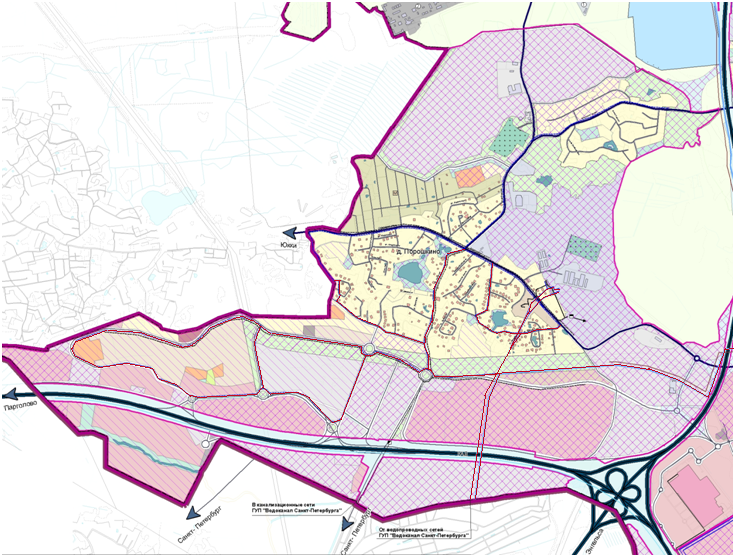 Рисунок  Зоны перспективной застройки в деревне Порошкино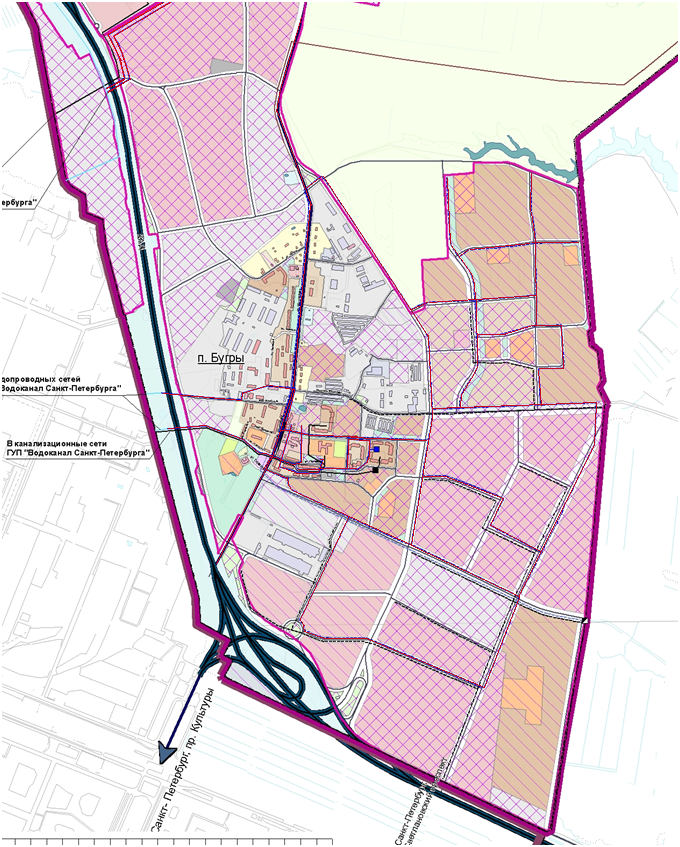 Рисунок  Зона перспективной застройки  в поселке БугрыТакже наличествуют схемы водоотведения домов перспективной застройки, представленные в приложении 2.Оценка потребности в капитальных вложениях в строительство, реконструкцию и модернизацию объектов централизованной системы водоотведения.Таблица 47 Затраты на проведение МероприятийЦелевые показатели развития централизованной системы водоотведения.Реализация мероприятий, предлагаемых в данной схеме водоснабжения и водоотведения, позволит обеспечить: - повышение надежности работы систем водоотведения и удовлетворение потребностей потребителей (по объему и качеству услуг); - модернизацию и инженерно-техническую оптимизацию системы водоотведения с учетом современных требований;Таблица 48 Целевые показатели в сфере водоотведенияЗаключение.Ожидаемые результаты при реализации мероприятий схем.В результате реализации настоящих схем:к 2032 году потребители будут обеспечены коммунальными услугами централизованного водоснабжения и водоотведения;снижение потерь воды в сетях до 5 % от отпуска в сетьк 2020 году будет снижено отрицательное воздействие на окружающую среду при сбросе сточных вод;уровень оснащенности приборами учета к 2020 году будет 100%.Приложение 2Ниже представлены карты существующих сетей и перспективных сетей водоснабжения от различных застройщиков МО «Бугровское сельское поселение» :ООО «Цертус» (рисунок 52);ООО «Карелия Девелопмент» (рисунки 59-60);ООО «ФСК «Лидер Северо-Запад» (рисунки 54,63);ООО «Арсенал Групп» (рисунки 62, 64);ООО «Самолет ЛО» (рисунки 57, 66);ООО «Северо-Западная энерго-ресурсная компания» (рисунок 61).Рисунок 51 Схема водоотведения дер. Порошкино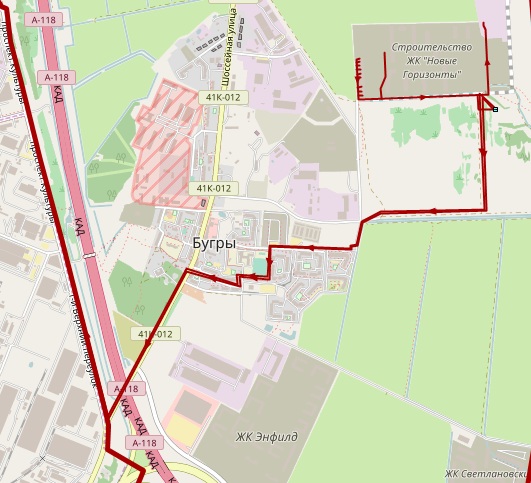 Рисунок 52 Наружные сети водоотведения до  абонентов ООО «ЦДС», ЖК «Энфилд», ООО «Цертус» в  пос. Бугры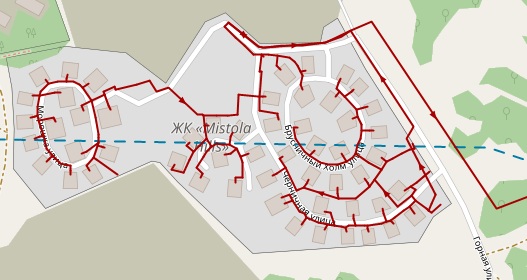 Рисунок 53 Схема водоотведения дер. МистоловоРисунок 54 Существующая схема коллектора водоотведения ЖК «Светлановский» от ООО «ФСК «Лидер Северо-Запад»Рисунок 55 Существующая схема ливневых сетей водоотведения дер. МистоловоРисунок 56 Существующая схема дождевого коллектора водоотведения дер. Мистолово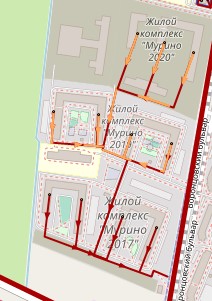 Рисунок 57 Участок сети водоотведения для перспективной застройки для ЖК «Мурино 2018» и ЖК «Мурино 2019» от ООО «Самолет ЛО»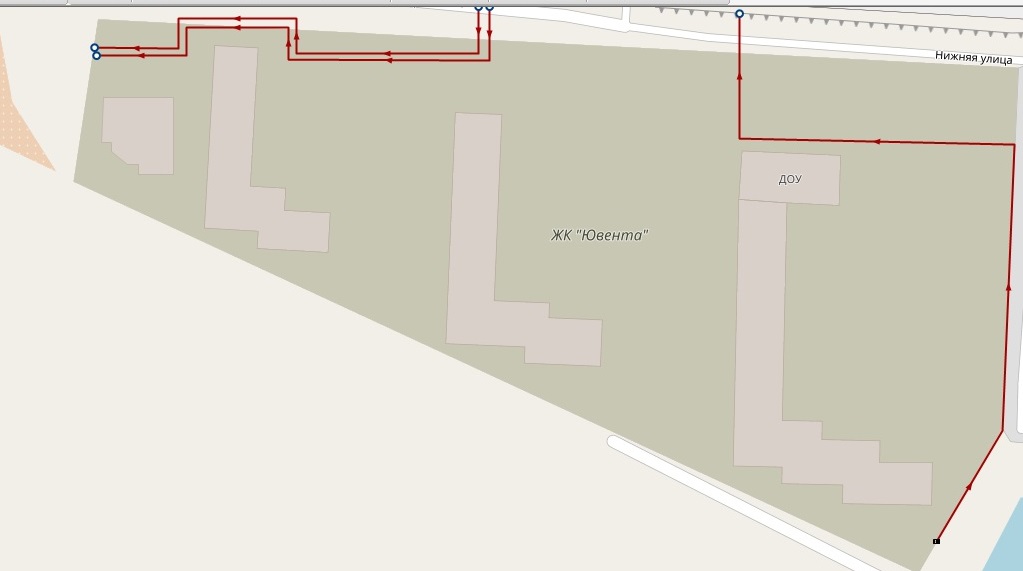 Рисунок 58 Участок сети водоотведения для перспективной застройки для ЖК «Ювента» от ООО «Цертус»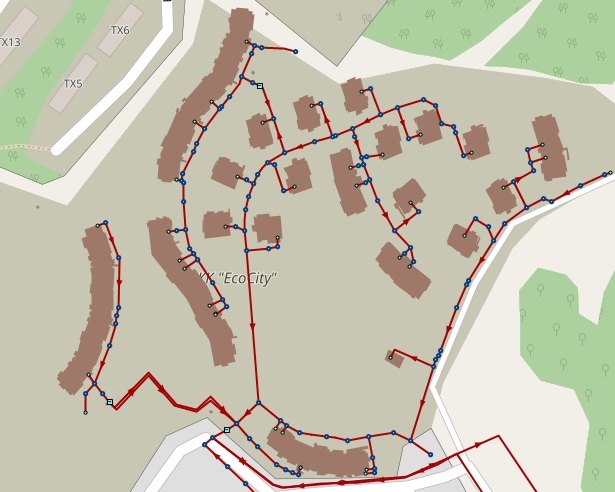 Рисунок 59 Участок сети водоотведения для перспективной застройки для ЖК «Ecocity» от ООО «Карелия Девелопмент»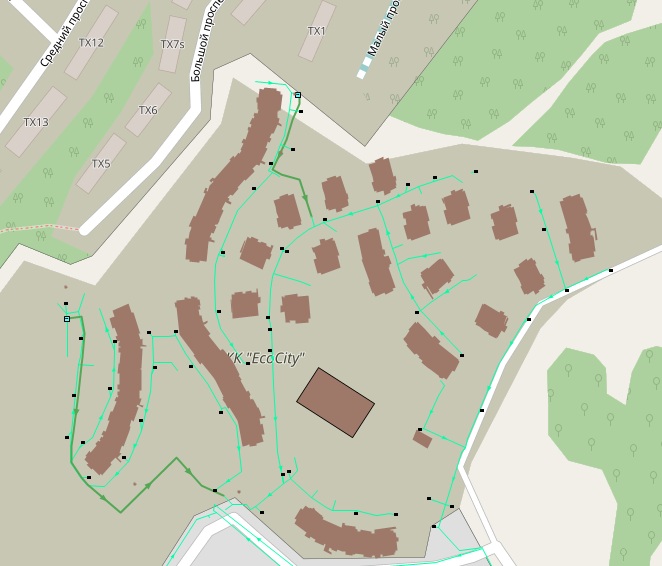 Рисунок 60 Участок сети ливневой канализации  для перспективной застройки для ЖК «Ecocity» от ООО «Карелия Девелопмент»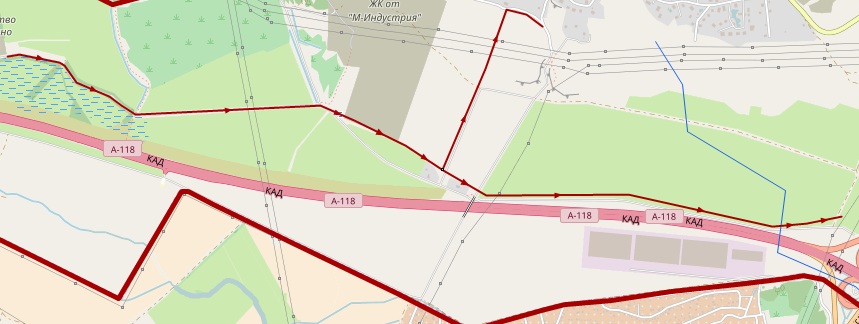 Рисунок 61 Участок сети водоотведения перспективной застройки в дер. Порошкино от ООО «Северо-Западная энерго-ресурсная компания»Рисунок 62 Существующая схема коллектора водоотведения ЖК «Энфилд» от застройщиков ООО «Арсенал Групп», ООО «Луч», ООО «Арсенал 10»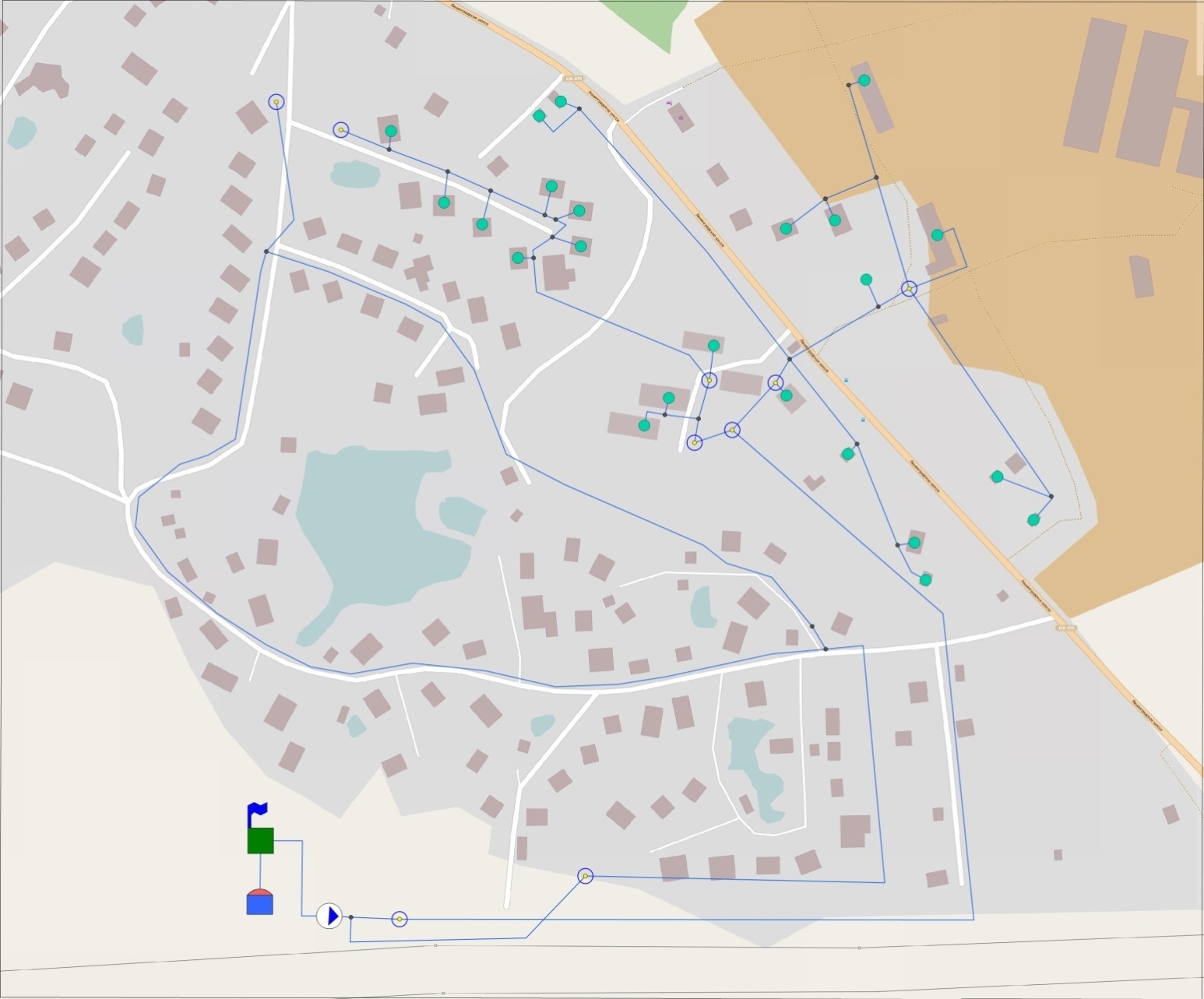 Рисунок 63 Схема водоснабжения дер. ПорошкиноРисунок 64 Существующая схема дождевого коллектора (ливневая канализация) ЖК «Светлановский» от ООО «ФСК «Лидер Северо-Запад»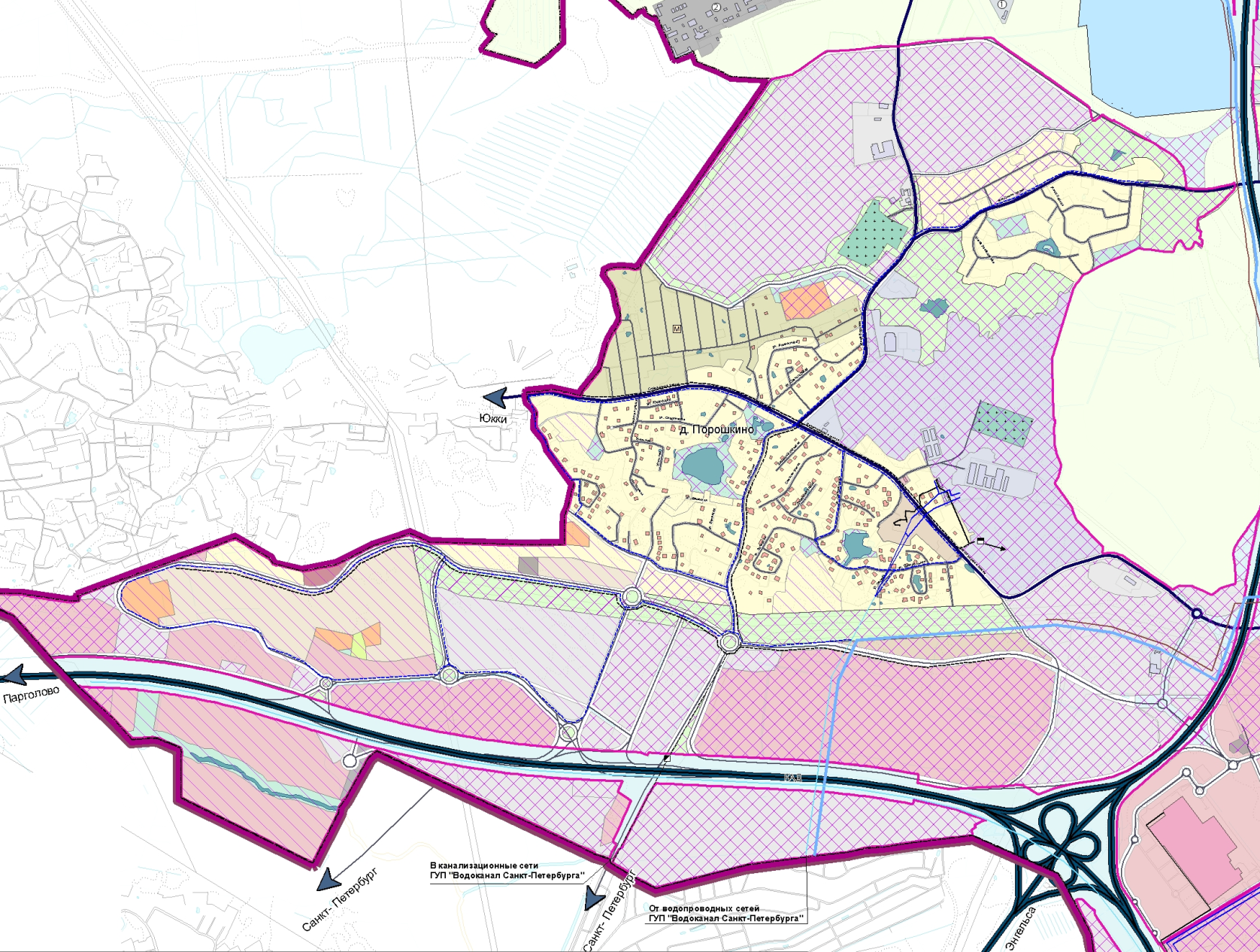 Рисунок  Зоны перспективной застройки в дер. ПорошкиноРисунок  Существующая схема дождевого коллектора ЖК «Мурино 2017», ЖК «Мурино 2019», ЖК «Мурино 2020» от ООО «Самолет ЛО» Рисунок 67 Существующая схема ливневого коллектора ЖК «Энфилд» от застройщиков ООО «Арсенал Групп», АО «Арсенал 2»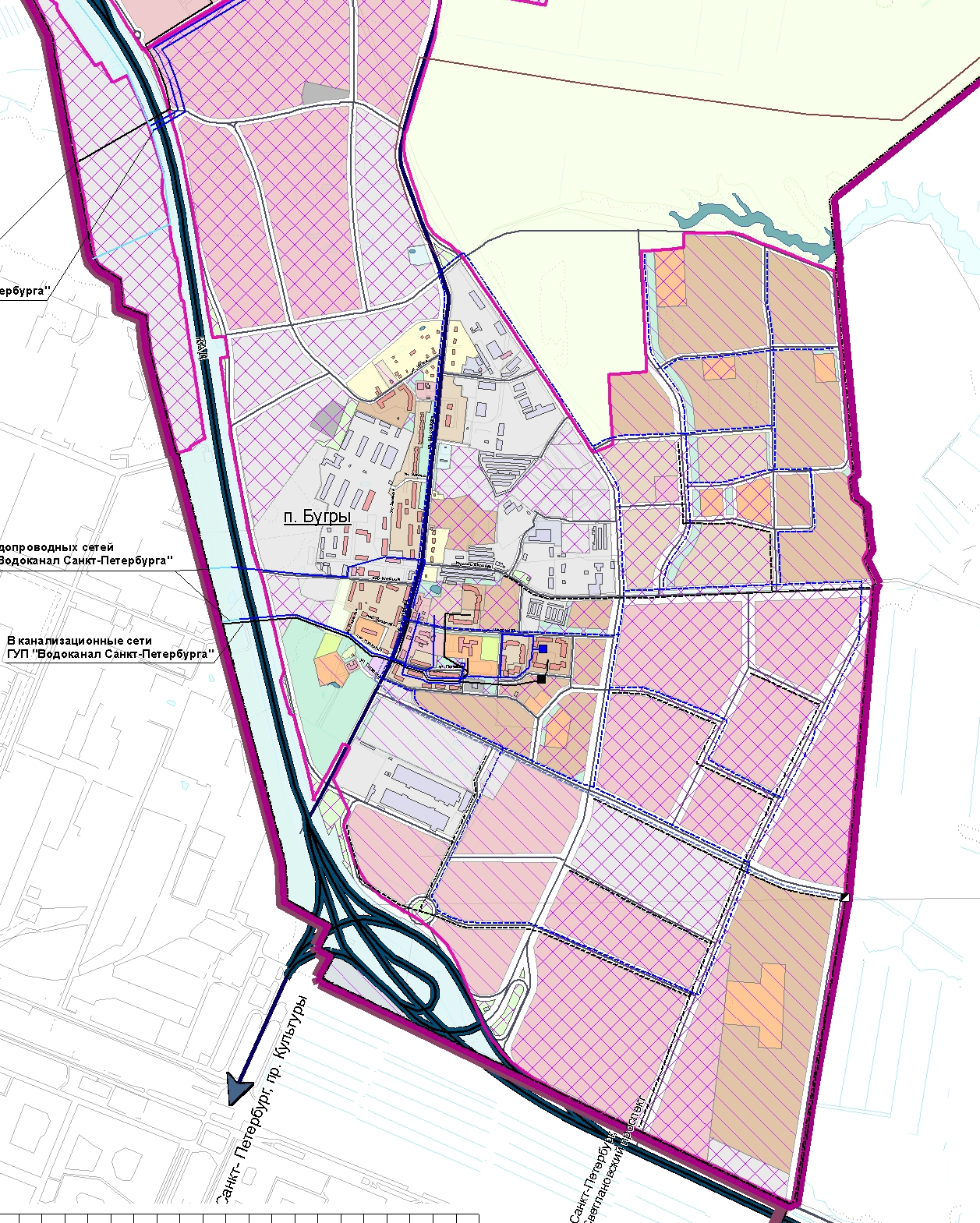 Рисунок  Зона перспективной застройки в пос. Бугры+Наименование схемСхемы водоснабжения и водоотведения  МО «Бугровское сельское поселение»  Ленинградской области на 2019-2032 годы.Основание для разработки схемыФедеральный закон Российской Федерации от 06.10.2003 № 131-ФЗ «Об общих принципах организации местного самоуправления в Российской Федерации»;Федеральный закон Российской Федерации от 07.12.2011 № 416-ФЗ «О водоснабжении и водоотведении»;Федеральный закон Российской Федерации от 23 ноября 2009г. № 261-ФЗ «Об энергосбережении и о повышении энергетической эффективности и о внесении изменений в отдельные законодательные акты Российской Федерации»;Постановление Правительства Российской Федерации от 05.09.2013 №782 «О схемах водоснабжения водоотведения»;Приказ Минрегиона РФ от 07.06.2010 № 273 « Об утверждении методики расчета значений целевых показателей в области энергосбережения и повышения энергетической эффективности, в том числе в сопоставимых условиях»;Генеральный план муниципального образования «Бугровское сельское поселение» от 05.09.2014.Заказчики схемыГлава администрации МО «Бугровское сельское поселение» Шорохов Г.И.Координатор схемыЗаместитель главы администрации Иванов М.Ю.Основные разработчики схемыООО «АРЭН-ЭНЕРГИЯ»Цели схемыОбеспечение развития систем централизованного водоснабжения и водоотведения для существующего и нового строительства жилищного комплекса, а также объектов социально-культурного и рекреационного назначения в период до 2032 годаУвеличение объемов производства коммунальной продукции (оказание услуг) по водоснабжению и водоотведению  при повышении качества и сохранении приемлемости действующей ценовой политикиУлучшение работы систем водоснабжения и водоотведенияПовышение качества питьевой воды, поступающей к потребителямОбеспечение надежного централизованного и экологически безопасного отведения стоков и их очистки, соответствующей  экологическим нормативам;Снижение вредного воздействия на окружающую среду.Сроки и этапы реализации схемы2019-2032 годыОсновные индикаторы и показатели, позволяющие оценить ход реализации мероприятий  схемы и ожидаемые результаты реализации мероприятий из схемыСнижение потерь воды в сетях до 5 % от отпуска в сеть;Повышение количества стоков подвергающихся очистке до 100%, тем самым снижение уровня загрязнения  окружающей среды;Сохранение безаварийности в сетях водоснабжения и водоотведения;№ПоказателиЕд.изм.2018 год2024 год2032 год1Население, всеготыс. чел13,36158,7870,99в том числе1.1пос. Бугрытыс. чел6,84128,60634,5481.2дер. Капитоловотыс. чел0,1300,5720,6911.3дер. Корабселькитыс. чел0,0740,3250,3931.4дер. Мендсары тыс. чел0,2331,0261,2391.5дер. Мистоловотыс. чел0,5764,7005,141.6дер. Порошкинотыс. чел5,15720,0521,111.7дер. Савочкинотыс. чел0,0560,2470,2981.8дер. Сярьгитыс. чел0,2851,2521,5121.9дер. Энколовотыс. чел0,3471,5281,846№Функциональные зоныЕд. изм2018 год2024 год2032 год1.Жилая зонага945,21036,231157,601.1многоэтажной застройкига84,0130,29192,021.2среднеэтажной застройкига36,340,9647,171.3малоэтажной застройкига92,785,6376,201.4индивидуальной застройкига732,2779,33842,172.Общественно-деловая зонага613,80729,06882,742.1.объектов делового и финансового назначенияга597,53703,13843,922.2культовых учрежденийга0,460,460,462.3лечебных учрежденийга11,5111,5411,582.4дошкольных и образовательных учрежденийга21,1123,5426,783.Производственная зона, зона инженерной и транспортной инфраструктурга404,28647,77972,433.1производственная зона промышленных предприятийга19,0327,1638,003.2коммунальнно-складская зонага131,40376,44703,173.3зона инженерной инфраструктурыга27,9926,8725,373.4зона транспортной  инфраструктурыга225,86217,30205,894.Зона рекреационного назначенияга73,53216,57407,304.1рекреационных учреждений для занятий туризмом, физкультурой и спортомга49,89149,85283,124.2зеленых насаждений водоохранных зонга0,0021,1849,414.3зеленых насаждений общего пользованияга23,6445,5174,675.Зона специального назначенияга180,09225,21285,375.1кладбищга5,347,3410,005.2зеленых насаждений СЗЗга0,0037,1486,675.3размещение объектов специального назначенияга174,75180,73188,706.Зона сельскохозяйственного использованияга2576,792455,682294,206.1садоводческих и дачных объединенийга158,87239,60347,246.2сельскохозяйственных угодийга2403,062195,651919,106.3фермерских и личных подсобных хозяйствга14,8620,4027,787.Прочие территории в границах поселенияга2525,682297,021992,137.1водных объектовга52,9052,9052,907.2территории лесопользованияга1375,941329,251267,007.3кварталы Кавголовского участкового лесничества, Приозерского лесничества, рекомендованные для расширения перспективного памятника природы «Токсовские высоты»га0,00288,10672,237.4территории, не вовлеченные в градостроительную деятельностьга1096,84626,770,00Деревня КапитоловоДеревня КапитоловоДеревня КапитоловоДеревня КапитоловоДеревня КапитоловоДеревня КапитоловоДеревня Капитолово№Наименование участка (согласно представленной схеме)Длинна трубы, мгод вводаВнутренний диаметр трубы, ммматериал трубопроводаМоральный износ1От хлораторной докамеры № 12202005100полипропилен322От камеры № 1 докомплексного здания882005100полипропилен323От камеры № 1 докотельной942005100полипропилен324От камеры № 1 дожилого городка3402005100полипропилен32Итого дер. КапитоловоИтого дер. Капитолово742200532№п/пНаименование  и месторасположениетрубопроводаПротяженностьГодпостройкиДиаметрМатериалтр-водаИзносПоселок БугрыПоселок БугрыПоселок БугрыПоселок БугрыПоселок БугрыПоселок БугрыПоселок Бугры1Водомерный узел - резервуар400(200)2007225ПНД23%2ВНС – Врезка в мат. сеть442006400ПНД27%3Врезка – камера переключения (Клубная 3)640(320)2006400ПНД27%4Камера переключения - Кол. №81 4842006400/315ПНД27%5Кол. №81 – Камера переключения (Клубная 3)14102007225ПНД23%6Воинская часть 75752 – ул. Шоссейная д. 30;32;367102007160ПНД23%7От ул. Шоссейной д. №13 до АЗС4202006315/225ПНД27%8От АЗС до д. №33 ул. Шоссейная2802008160ПНД20%9От дома №33 на ул. Шоссейной до ВНС Сев. Флота482007160ПНД23%10Ул. Школьная д. 4/1 – ул. Школьная д. 56102008160ПНД20%11Ул. Школьная д. 5 – ул. Школьная д. 31802008160ПНД20%12От насосной до ВНС Сев. Флота10952006160ПНД27%13От АЗС до Кол. №12 (ул. Школьная д. 4/1)6422007160ПНД23%14Ул. Новая – ВНС Сев. Флота4702009160ПНД17%15Ул. Парковая 2 – ул. Шоссейная д. 6/13902006225ПНД27%16Ул. Шоссейная д. 12 – ул. Парковая д. 22602006160ПНД27%17Ул. Полевая д. 3 (Школа) – Котельная №14602006110ПНД27%18Котельная № 29 – ул. Шоссейная д. 133562006110/225ПНД27%19Водопроводная сеть ЖК "Светлановский" первая очередь27,582016125ПНД2%19Водопроводная сеть ЖК "Светлановский" первая очередь28,782016160ПНД2%19Водопроводная сеть ЖК "Светлановский" первая очередь930,532016250ПНД2%20Водопроводная сеть ЖК "Светлановский" вторая очередь42016150ПНД2%20Водопроводная сеть ЖК "Светлановский" вторая очередь16,762016160ПНД2%20Водопроводная сеть ЖК "Светлановский" вторая очередь3,62016100ПНД2%20Водопроводная сеть ЖК "Светлановский" вторая очередь26,842016110ПНД2%20Водопроводная сеть ЖК "Светлановский" вторая очередь499,252016250ПНД2%21Водопроводная сеть ЖК "Светлановский" третья очередь532018110ПНД0%21Водопроводная сеть ЖК "Светлановский" третья очередь7932018250ПНД0%22Водопроводная сеть ДОО( детский сад) (МКУ «Единая служба Заказчика» ВР ЛО17,412019110ПНД0%22Водопроводная сеть ДОО( детский сад) (МКУ «Единая служба Заказчика» ВР ЛО17,412019160ПНД0%23Водопроводная сеть ЖК "Энфилд" третья очередь (застройщик ООО "Арсенал Групп")4167,792019400ПНД0%23Водопроводная сеть ЖК "Энфилд" третья очередь (застройщик ООО "Арсенал Групп")582,32019315ПНД0%Деревня ПорошкиноДеревня ПорошкиноДеревня ПорошкиноДеревня ПорошкиноДеревня ПорошкиноДеревня ПорошкиноДеревня Порошкино23Внеплощадочные сети водовода Порошкино42001982150чугун100,00%24Внутри квартальные сети Порошкино701962150сталь100,00%25Внутри квартальные сети Порошкино11001962100чугун100,00%26Внутри квартальные сети Порошкино7001962100сталь100,00%Деревня МистоловоДеревня МистоловоДеревня МистоловоДеревня МистоловоДеревня МистоловоДеревня МистоловоДеревня Мистолово№Наименование участка (согласно представленной схеме)Длинна трубы, мгод вводаВнутренний диаметр трубы, ммматериал трубопроводаМоральный износ1От насосной станции 2 подъема Кузьмолово ВОСдо колодца № 1 с вантузом6792015315полипропилен02От колодца № 1 с вантузомдо точки подключения ООО "Строитель"18972015315полипропилен03От  точки подключения ООО "Строитель"до  точки подключения ООО "Карелия Девелопмент"18082015315полипропилен04От  точки подключения ООО "Карелия Девелопмент"до  точки подключения ЗАО "Колос"2982015250полипропилен05От  точки подключения ЗАО "Колос"до  точки подключения ООО "Близкое"5642015200полипропилен06От  точки подключения ООО "Карелия Девелопмент"до  точки подключения жилого района Мистолово676,282015250полипропилен07Внутриплощадочные сети жилого района Мистолово667,87201563полипропилен7Внутриплощадочные сети жилого района Мистолово327,412015125полипропилен7Внутриплощадочные сети жилого района Мистолово726,032015180полипропилен7Внутриплощадочные сети жилого района Мистолово953,062015250полипропиленИтого дер. КапитоловоИтого дер. Капитолово8596,6520150№ п/пНаименование участкаПротяженность, мГод прокладкиДиаметр трубопровода,  мм (прямая/обратная)Способ прокладкиМатериал трубопроводаИзнос№ п/пНаименование участкаПротяженность, мГод прокладкиДиаметр трубопровода,  мм (прямая/обратная)Способ прокладкиМатериал трубопроводаИзнос12345678Котельная №(1) 29Котельная №(1) 29Котельная №(1) 29Котельная №(1) 29Котельная №(1) 29Котельная №(1) 29Котельная №(1) 29Котельная №(1) 291От котельной №29до тепловой камеры №1402012150/100подземныйсталь71От котельной №29до тепловой камеры №1402012150/100подземныйсталь72Сети горячего водоснабжения от тепловой камеры №1 до тепловой камеры №2  пос. Бугры722006100/100подземныйсталь273Сети горячего водоснабжения от тепловой камеры №2 до тепловой камеры №31092006100/100подземныйсталь274Сети горячего водоснабжения от тепловой камеры №3 до ул. Парковая №2136200770/50подземныйсталь235Сети горячего водоснабжения от тепловой камеры №3 до пер. Клубный №3107200670/50подземныйсталь276Сети горячего водоснабжения отТепловой камеры №3 до пер.Клубный №525200570/50подземныйсталь307Сети горячего водоснабженияввод до пер. Средний №5820055050подземныйсталь308Сети горячего водоснабженияввод  в д/сад52200550/50подземныйсталь308Сети горячего водоснабженияввод  в д/сад-40200550/50подземныйсталь309Сети горячего водоснабжения782006100/100подземныйсталь279От котельной №29 до тепловой камеры №4-682006100/100подземныйсталь2710Сети горячего водоснабжения75200680/80подземныйсталь2710От тепловой камеры №4 до тепловой камеры №4II-67200680/80подземныйсталь2711Сети горячего  водоснабжения от тепловой камеры №4II до дома №5 ул. Полевая75200780/50подземныйсталь2311Сети горячего  водоснабжения от тепловой камеры №4II до дома №5 ул. Полевая-47200780/50подземныйсталь2312Сети горячего водоснабжения от тепловой камеры №4II до СОШ150200880/50подземныйсталь13Сети горячего водоснабжения от тепловой камеры №4II до дома №1 ул. Полевая63200870/50подземныйсталь2014Сети горячего водоснабжения20200850/50подземныйсталь2014От котельной №29 до бани20200850/50подземный2015Сети горячего водоснабжения от тепловой камеры №1 до тепловой камеры УТ22452008150/100Подземныйсталь2016Сети горячего водоснабжения от тепловой камеры УТ2 до дома №4 ул. Школьная50200950/50подземныйсталь1717Сети горячего водоснабжения от тепловой камеры УТ2I до дома №4.1 ул. Школьная204200880/50подземныйсталь2018Сети горячего водоснабжения от тепловой камеры УТ2 до УТ31672006100/100подземныйсталь2719Сети горячего водоснабжения от УТ3 до дома №3А ул. Школьная65,5200680/50Подземныйсталь2720Сети горячего водоснабжения по дому №3  до ТЦ23200680/50Подземныйсталь2721Сети горячего водоснабжения от ТЦ дома №3А до ТЦ дома №3Б ул. Школьная31,5200650/50по подвалусталь2722Сети горячего водоснабжения по подвалу дома №3 ул. Школьная51200680/50по подвалусталь2723Сети горячего водоснабжения от  дома №3 ул. Школьная до дома №5 ул. Школьная75200780/50подземныйсталь2324Сети горячего водоснабжения от тепловой камеры УТ3 до тепловой камеры УТ71702007125/80подземныйсталь23ИтогоИтого2092---Котельная №(2) 61Котельная №(2) 61Котельная №(2) 61Котельная №(2) 61Котельная №(2) 61Котельная №(2) 61Котельная №(2) 61Котельная №(2) 611Котельная №2(61) до плаца2482002159/133воздушныйсталь402От плаца до поворота на жил. городок972004100/80воздушныйсталь333От поворота на жил. городок до дома №30, №324092003108/80подземный бесканальныйсталь374От ТК1 до ТК51622001133/108подземный бесканальныйсталь435От ТК5 до бани30200457/32подземный бесканальныйсталь336От ТК5 до ТК92242006133/100подземный бесканальныйсталь277От ТК2 до ТК10152007108/108подземный бесканальныйсталь238От ТК10 до ТК111742010108/108подземный бесканальныйсталь139От котельной до дома №36,№385262005108/87Воздушнаясталь3010От ТК14 до ТК12150200489/89подземный бесканальныйсталь33ИтогоИтого2035-----Всего в поселке БугрыВсего в поселке Бугры4127-----МО «Бугровское сельское поселение»МО «Бугровское сельское поселение»МО «Бугровское сельское поселение»МО «Бугровское сельское поселение»МО «Бугровское сельское поселение»№Технологические зоныЦентрализованное водоснабжение (водой питьевого качества)Централизованное водоснабжение (горячей водой)Централизованное водоснабжение (технической водой)1.1пос. Бугры++-1.2дер. Капитолово---1.3дер. Корабсельки---1.4дер. Мендсары---1.5дер. Мистолово+--1.6дер. Порошкино+--1.7дер. Савочкино---1.8дер. Сярьги---1.9дер. Энколово---Наименование показателейЕд. изм.Фактические значенияНД на МВИ1234Запахбалл1ГОСТ 3351-74Цветностьград.по (Сr-Co)23,0ГОСТ 31868-2012Мутностьмг/дм3<1,0М 01-36-2006Водородный показательед.рН6,66ПНД Ф 14.1:2:3:4.121-97Окисляемостьмг/дм32,44ПНД Ф 14.1:2:4.154-99Железо общеемг/дм30,32М-03-505-119-08Аммиакмг/дм30,77ФР.1.31.2005.01738Нитритымг/дм30,03ПНД Ф 14.1:2:4.3-95Нитратымг/дм31,33ФР.1.31.2005.01724Хлоридымг/дм38,48ФР.1.31.2005.01724Сульфатымг/дм324,48ФР.1.31.2005.01724Жесткость°Ж1,58ГОСТ 31954-2012Остаточный алюминиймг/дм30,029М-03-505-119-08Сухой остатокмг/дм361,6ПНД Ф 14.1:2:4.261-10Наименование оборудованияГод ввода в эксплуатациюИзносМаксимальная мощность кВтКоэффициент загруженностиПроизво-Дительность. м3/чПолный напорКПДпос. Бугрыпос. Бугрыпос. Бугрыпос. Бугрыпос. Бугрыпос. Бугрыпос. Бугрыпос. БугрыВНС №1 (повысительная)ВНС №1 (повысительная)ВНС №1 (повысительная)ВНС №1 (повысительная)ВНС №1 (повысительная)ВНС №1 (повысительная)ВНС №1 (повысительная)ВНС №1 (повысительная)Насос Wilo IL 80/17020103015100%140400,9Насос Wilo IL 80/17020112115100%140400,9ВНС №2 (из резервуара)ВНС №2 (из резервуара)ВНС №2 (из резервуара)ВНС №2 (из резервуара)ВНС №2 (из резервуара)ВНС №2 (из резервуара)ВНС №2 (из резервуара)ВНС №2 (из резервуара)Насос Wilo NL 100/25020121045100%30001450,82Насос Wilo NL 100/25020121045100%30001450,82ВНС повысительнаяВНС повысительнаяВНС повысительнаяВНС повысительнаяВНС повысительнаяВНС повысительнаяВНС повысительнаяВНС повысительнаяGrundfos CR- 5-92012101.508.5600,85Grundfos CR- 5-92012101.508.5600,85Grundfos CR- 5-92012101.508.5600,85Насосная станция в дер. ПорошкиноНасосная станция в дер. ПорошкиноНасосная станция в дер. ПорошкиноНасосная станция в дер. ПорошкиноНасосная станция в дер. ПорошкиноНасосная станция в дер. ПорошкиноНасосная станция в дер. ПорошкиноНасосная станция в дер. ПорошкиноВНС №3 (из резервуара)ВНС №3 (из резервуара)ВНС №3 (из резервуара)ВНС №3 (из резервуара)ВНС №3 (из резервуара)ВНС №3 (из резервуара)ВНС №3 (из резервуара)ВНС №3 (из резервуара)Насос KSB CN 050-20020121011100%50500,85Насос KSB CN 050-20020121011100%50500,85№ п/пДиаметр сетей, ммДиаметр сетей, ммПротяженность сетей, пог. м, в зависимости от срока службыПротяженность сетей, пог. м, в зависимости от срока службыПротяженность сетей, пог. м, в зависимости от срока службыПротяженность сетей, пог. м, в зависимости от срока службы№ п/пДиаметр сетей, ммДиаметр сетей, ммдо 20 лет20-25 летсв. 25 летИтогоМУП «Бугровские тепловые сети» водопроводМУП «Бугровские тепловые сети» водопроводМУП «Бугровские тепловые сети» водопроводМУП «Бугровские тепловые сети» водопроводМУП «Бугровские тепловые сети» водопроводМУП «Бугровские тепловые сети» водопроводМУП «Бугровские тепловые сети» водопровод1110110816008162100100001800180031501500042704270416016042950042955225225262000262064004001168001168Итого:Итого:Итого:88990607014969ООО «ФСК «Лидер Северо-Запад» , водопроводООО «ФСК «Лидер Северо-Запад» , водопроводООО «ФСК «Лидер Северо-Запад» , водопроводООО «ФСК «Лидер Северо-Запад» , водопроводООО «ФСК «Лидер Северо-Запад» , водопроводООО «ФСК «Лидер Северо-Запад» , водопроводООО «ФСК «Лидер Северо-Запад» , водопровод11001003,6003,6211011079,840079,84312512527,580027,5841501504004516016016,760016,7662502502222,78002222,78Итого:Итого:Итого:2354,56002354,56ДОО (детский сад), водопровод (МКУ «Единая служба Заказчика» ВР ЛО)ДОО (детский сад), водопровод (МКУ «Единая служба Заказчика» ВР ЛО)ДОО (детский сад), водопровод (МКУ «Единая служба Заказчика» ВР ЛО)ДОО (детский сад), водопровод (МКУ «Единая служба Заказчика» ВР ЛО)ДОО (детский сад), водопровод (МКУ «Единая служба Заказчика» ВР ЛО)ДОО (детский сад), водопровод (МКУ «Единая служба Заказчика» ВР ЛО)ДОО (детский сад), водопровод (МКУ «Единая служба Заказчика» ВР ЛО)111011017,410017,41216016017,410017,41Итого:Итого:Итого:34,820034,82ООО «Арсенал Групп» , водопроводООО «Арсенал Групп» , водопроводООО «Арсенал Групп» , водопроводООО «Арсенал Групп» , водопроводООО «Арсенал Групп» , водопроводООО «Арсенал Групп» , водопроводООО «Арсенал Групп» , водопровод114004167,79004167,7922315582,3000582,30Итого:Итого:Итого:4750,09004750,09Деревня МистоловоДеревня МистоловоДеревня МистоловоДеревня МистоловоДеревня МистоловоДеревня МистоловоДеревня Мистолово1315315438400438422502501927,341927,3432002005645644180180726,03726,035125125327,41327,4166363667,87667,87Итого:Итого:Итого:8596,658596,65Деревня КапитоловоДеревня КапитоловоДеревня КапитоловоДеревня КапитоловоДеревня КапитоловоДеревня КапитоловоДеревня Капитолово710010074200742Итого по МО:Итого по МО:Итого по МО:24635,120607030705,12Наименование котельнойУстановленная мощность, Гкал/чПодключенная нагрузка на систему ГВС, Гкал/чОбщая протяженность сетей  ГВСКотельная №1(29)20,641,52092Котельная №2(61)6,450,932035№ п/пНаименование оборудованияХарактеристикаПроизводительность,Гкал/ч.Количество,штКотельная №1 (29)Котельная №1 (29)Котельная №1 (29)Котельная №1 (29)Котельная №1 (29)1Теплообменник GCP-026M-5-2.422Бак-аккумулятор ГВСЕмкость 100 м3-2Котельная № 2 (61)Котельная № 2 (61)Котельная № 2 (61)Котельная № 2 (61)Котельная № 2 (61)3Теплообменник «Ридан» №13-1,37614Теплообменник «РосВЕП» №14-1,61115Бак-аккумулятор ГВСЕмкость 50 м3-3ИТП №1 ЖК «Светлановский»ИТП №1 ЖК «Светлановский»ИТП №1 ЖК «Светлановский»ИТП №1 ЖК «Светлановский»ИТП №1 ЖК «Светлановский»6Теплообменник ГК «Теплосила»-0,91ИТП №2 ЖК «Светлановский»ИТП №2 ЖК «Светлановский»ИТП №2 ЖК «Светлановский»ИТП №2 ЖК «Светлановский»ИТП №2 ЖК «Светлановский»7Теплообменник ГК «Теплосила»-0,91ИТП №3 ЖК «Светлановский»ИТП №3 ЖК «Светлановский»ИТП №3 ЖК «Светлановский»ИТП №3 ЖК «Светлановский»ИТП №3 ЖК «Светлановский»8Теплообменник ГК «Теплосила»-0,751ИТП №4 ЖК «Светлановский»ИТП №4 ЖК «Светлановский»ИТП №4 ЖК «Светлановский»ИТП №4 ЖК «Светлановский»ИТП №4 ЖК «Светлановский»9Теплообменник ГК «Теплосила»-0,751ИТП №5 ЖК «Светлановский»ИТП №5 ЖК «Светлановский»ИТП №5 ЖК «Светлановский»ИТП №5 ЖК «Светлановский»ИТП №5 ЖК «Светлановский»10Теплообменник ГК «Теплосила»-0,831ИТП №5 ЖК «СветлановскийИТП №5 ЖК «СветлановскийИТП №5 ЖК «СветлановскийИТП №5 ЖК «СветлановскийИТП №5 ЖК «Светлановский11Теплообменник ГК «Теплосила»-0,991ИТП ДОО (детский сад) (МКУ «Единая служба Заказчика» ВР ЛО)ИТП ДОО (детский сад) (МКУ «Единая служба Заказчика» ВР ЛО)ИТП ДОО (детский сад) (МКУ «Единая служба Заказчика» ВР ЛО)ИТП ДОО (детский сад) (МКУ «Единая служба Заказчика» ВР ЛО)ИТП ДОО (детский сад) (МКУ «Единая служба Заказчика» ВР ЛО)12Теплообменник ГК «Теплосила»-0,13361Наименование оборудованияГод ввода в эксплуатациюМаксимальная мощность (кВт)Коэфицент загруженности (%)Количество часов работы за год (ч)Производительность (м.куб./ч)полный напор (м)КПДКотельная № 1 (29)Котельная № 1 (29)Котельная № 1 (29)Котельная № 1 (29)Котельная № 1 (29)Котельная № 1 (29)Котельная № 1 (29)Котельная № 1 (29)1. Насос сетевой ГВС Wilo - IL 80/200201222100%4212160490,92Насос сетевой ГВС Wilo - IL 80/200201222100%4212160490,922. Насос циркуляционный системы ГВС Grundfos        TP 80-170/420124100%411287170,883. Насос циркуляционный системы ГВС Grundfos        TP 80-170/420124100%411287170,88Котельная № 2 (61)Котельная № 2 (61)Котельная № 2 (61)Котельная № 2 (61)Котельная № 2 (61)Котельная № 2 (61)Котельная № 2 (61)Котельная № 2 (61)4. Насос сетевой ГВС Grundfos GR64-3-2F201215100%421280555.Насос сетевой ГВС Grundfos GR64-3-2F201215100%42128055Наименование населённого пунктаПеречень мероприятийПоследовательность выполнения мероприятийВодоснабжениеВодоснабжениеВодоснабжениедер. МендсарыСтроительство водопроводных сетей от существующих скважинI очередь ( в период до 2024 года)дер. Сярьги, дер. Энколово, дер. Савочкино,дер. КапитоловоПроведение гидрогеологических изысканий и строительство водозаборного узла, строительство водопроводных сетейI очередь ( в период до 2024 года)дер. Мендсары, дер. Сярьги, дер. Энколово,дер. Савочкино и дер. КапитоловоРазработка проектов, согласование и обустройство ЗСО для существующих и проектируемых подземных источников водоснабженияI очередь ( в период до 2024 года)МО «Бугровское сельское поселение»Реконструкция существующих сетей на участках, требующих заменыI очередь ( в период до 2024 года), Расчетный срок (в период до 2032 года)Значения по годамЗначения по годамЗначения по годамЗначения по годамЗначения по годамЗначения по годамЗначения по годамЗначения по годамЗначения по годамЗначения по годамЗначения по годамЗначения по годамЗначения по годамЗначения по годамЗначения по годамЗначения по годамЗначения по годамЗначения по годам№ПоказателиЕд.изм.2018201920202021202220232024202520262027202820292030203120321Население, всеготыс. чел13,626,33832,82639,31545,80352,29258,7860,30661,83363,35964,88566,41167,93869,46470,99в том числе1.1пос. Бугрытыс. чел8,23612,43214,6516,86819,08621,30323,52124,44725,37226,29727,22328,14829,07329,99930,9241.2дер. Капитоловотыс. чел0,6050,941,1081,2761,4431,6111,7791,8491,9191,9892,0592,1292,1992,2692,3391.3  дер. Корабселькитыс. чел0,3920,6090,7180,8270,9361,0441,1531,1981,2441,2891,3341,381,4251,4711,5161.4дер. Мендсарытыс. чел0,8851,3761,6211,8662,1122,3572,6022,7052,8072,913,0123,1143,2173,3193,4221.5дер. Мистоловотыс. чел0,7171,8552,4242,9933,5624,1314,74,7554,814,8654,924,9755,035,0855,141.6дер. Порошкинотыс. чел1,0756,4979,20711,91814,62917,33920,0520,18320,31520,44820,5820,71320,84520,97821,111.7дер. Савочкинотыс. чел0,1340,2090,2460,2830,3210,3580,3950,4110,4260,4420,4580,4730,4890,5040,521.8дер. Сярьгитыс. чел0,6380,9921,171,3471,5241,7011,8781,9522,0252,0992,1732,2472,3212,3952,4691.9дер. Энколовотыс. чел0,9181,4281,6821,9372,1922,4472,7012,8082,9143,023,1263,2333,3393,4453,551№ п/пПоказатели2018 год2019 год2020 год2025 год2032 год1Объем производства товаров и услуг, тыс. м31410,111755,531996,043035,193574,892Подано в сеть, тыс. м31376,511528,131767,482964,203484,793Соответствие качества товаров и услуг установленным требованиям, %1001001001001004Аварийность систем коммунальной инфраструктуры, ед./км.0,70,680,660,560,505Обеспеченность потребления товаров и услуг приборами учета, %899093100100Значения по годамЗначения по годамЗначения по годамЗначения по годамЗначения по годамЗначения по годамЗначения по годамЗначения по годамЗначения по годамЗначения по годамЗначения по годамЗначения по годамЗначения по годам№ПоказателиЕд.изм.20182019202020212022202320242025203020321Население, всеготыс. чел13,616,37017,87419,37820,88222,38623,89124,88129,83231,812в том числев том числев том числев том числев том числев том числев том числев том числев том числев том числев том числев том числев том числе1.1пос. Бугрытыс. чел8,2369,1799,77010,36210,95311,54412,13612,72715,68316,8661.2дер. Капитоловотыс. чел0,6050,6940,7390,7840,8280,8730,9180,9631,1861,2761.3дер. Корабселькитыс. чел0,3920,4500,4790,5080,5370,5660,5950,6240,7690,8271.4дер. Мендсарытыс. чел0,8851,0161,0811,1461,2121,2771,3431,4081,7351,8661.5дер. Мистоловотыс. чел0,7171,8552,4242,9933,5624,1314,7004,7555,0305,1401.6дер. Порошкинотыс. чел1,0751,2341,3141,3931,4731,5521,6321,7112,1092,2681.7дер. Савочкинотыс. чел0,1340,1540,1640,1740,1840,1940,2040,2140,2640,2831.8дер. Сярьгитыс. чел0,6380,7330,7800,8270,8740,9220,9691,0161,2521,3461.9дер. Энколовотыс. чел0,9181,0541,1221,1901,2581,3261,3941,4621,8011,937Значения по годамЗначения по годамЗначения по годамЗначения по годамЗначения по годамЗначения по годамЗначения по годамЗначения по годамЗначения по годамЗначения по годамЗначения по годамЗначения по годамЗначения по годам№ п/пНаименованиеЕд. изм2018201920202021202220232024202520302032Вода питьевого качестваВода питьевого качестваВода питьевого качества1.1количество поднятой водытыс. м куб.1410,111755,531996,042236,552477,072717,582958,103035,193420,693574,891.2затраты на собственные нуждытыс. м куб.33,6051,7854,6957,6060,5263,4366,3469,2583,8289,641.3Отпущено в сетьтыс. м куб.1376,511528,131767,482006,822246,162485,512724,852964,203336,053484,791.4Потеритыс. м куб.48,7059,1267,2675,4183,5691,7099,85108,00122,81128,731.5неучтенные потеритыс. м куб.0,000,000,000,000,000,000,000,0000,001.6Затраты на собственное производствотыс. м куб.0,410,450,450,450,450,450,450,450,450,451.7Конечные потребителитыс. м куб.1327,401468,561699,761930,962162,162393,352624,552855,753212,793355,61В том числе1.71Населениетыс. м куб.1023,461189,871417,661645,441873,232101,012328,802556,592896,573032,561.72Бюджетная сфератыс. м куб.102,1493,7594,9096,0497,1998,3499,49100,63106,372108,671.73Прочие потребителитыс. м куб.201,80184,94187,21189,47191,74194,00196,26198,53209,849214,38Значения по годамЗначения по годамЗначения по годамЗначения по годамЗначения по годамЗначения по годамЗначения по годамЗначения по годамЗначения по годамЗначения по годамЗначения по годамЗначения по годамЗначения по годамЗначения по годамЗначения по годамЗначения по годамЗначения по годамЗначения по годам№ПоказателиЕд.изм.2018201920202021202220232024202520262027202820292030203120321Население, всеготыс. чел13,626,33832,82639,31545,80352,29258,7860,30661,83363,35964,88566,41167,93869,46470,991.1пос. Бугрытыс. чел8,23612,43214,65016,86819,08621,30323,52124,44725,37226,29727,22328,14829,07329,99930,9241.2дер. Капитоловотыс. чел0,6050,9401,1081,2761,4431,6111,7791,8491,9191,9892,0592,1292,1992,2692,3391.3дер. Корабселькитыс. чел0,3920,6090,7180,8270,9361,0441,1531,1981,2441,2891,3341,3801,4251,4711,5161.4дер. Мендсарытыс. чел0,8851,3761,6211,8662,1122,3572,6022,7052,8072,9103,0123,1143,2173,3193,4221.5дер. Мистоловотыс. чел0,7171,8552,4242,9933,5624,1314,7004,7554,8104,8654,9204,9755,0305,0855,1401.6дер. Порошкинотыс. чел1,0756,4979,20711,91814,62917,33920,05020,18320,31520,44820,58020,71320,84520,97821,1101.7дер. Савочкинотыс. чел0,1340,2090,2460,2830,3210,3580,3950,4110,4260,4420,4580,4730,4890,5040,5201.8дер. Сярьгитыс. чел0,6380,9921,1701,3471,5241,7011,8781,9522,0252,0992,1732,2472,3212,3952,4691.9дер. Энколовотыс. чел0,9181,4281,6821,9372,1922,4472,7012,8082,9143,0203,1263,2333,3393,4453,551Значения по годамЗначения по годамЗначения по годамЗначения по годамЗначения по годамЗначения по годамЗначения по годамЗначения по годамЗначения по годамЗначения по годамЗначения по годамЗначения по годамЗначения по годам№ п/пНаименованиеЕд. изм20182019202020212022202320242025203020321.1количество поднятой водытыс.м31410,111937,632348,342759,063169,783580,493991,214081,824534,844716,051.2затраты на собственные нуждытыс.м333,6060,9472,483,8795,33106,8118,26121,85139,81146,991.3Отпущено в сетьтыс.м31376,511876,692275,942675,23074,453473,73872,953959,964395,034569,061.4Потеритыс.м348,7065,378,6191,92105,23118,54131,85135,18151,81158,471.5неучтенные потеритыс.м30,0000000000,000,001.6Затраты на собственное производствотыс.м30,410,450,450,450,450,450,450,450,450,451.7Конечные потребителитыс.м31327,401810,942196,882582,832968,773354,713740,653824,344242,774410,14в том числе1.71Населениетыс.м31023,461532,251914,782297,312679,843062,373444,93525,173926,554087,091.72Бюджетная сфератыс.м3102,1493,7594,996,0497,1998,3499,49100,63106,37108,671.73Прочие потребителитыс.м3201,80184,94187,21189,47191,74194196,26198,53209,85214,38№ п/пНаименованиеЕд. изм2018 годВода питьевого качестваВода питьевого качестваВода питьевого качестваВода питьевого качества1.1количество поднятой водытыс. м куб.1410,111.2затраты на собственные нуждытыс. м куб.33,601.3Отпущено в сетьтыс. м куб.1376,511.4Потеритыс. м куб.48,701.5неучтенные потеритыс. м куб.0,001.6Затраты на собственное производствотыс. м куб.0,411.7Конечные потребителитыс. м куб.1327,40В том числе0,001.71Населениетыс. м куб.1023,461.72Бюджетная сфератыс. м куб.102,141.73Прочие потребителитыс. м куб.201,80Горячая водаГорячая водаГорячая водаГорячая вода2.1объем отпускаемой горячей воды в сетьтыс. м куб.128,80В том числе2.11Населениетыс. м куб.106,332.12Бюджетная сфератыс. м куб.13,782.13Прочие потребителитыс. м куб.8,69Холодное водоснабжениеХолодное водоснабжениеХолодное водоснабжениеХолодное водоснабжениеХолодное водоснабжениеХолодное водоснабжениеХолодное водоснабжениеХолодное водоснабжениеНаименование территорииЕдиница измеренияКоличество полученной (произведенной) водыЗатраты на собственные нуждыПотери в сетях водоснабженияНеучтенные потериЗатраты воды на собственное производствоОтпущено воды конечным потребителямВода питьевого качестваВода питьевого качестваВода питьевого качестваВода питьевого качестваВода питьевого качестваВода питьевого качестваВода питьевого качестваВода питьевого качествапос. Бугрытыс.м3/год958,3129,6933,150,000,37895,47дер. Мистоловотыс.м3/год343,860,0011,180,000,37332,68дер. Порошкинотыс.м3/год107,533,914,370,000,3799,25Техническая водаТехническая водаТехническая водаТехническая водаТехническая водаТехническая водаТехническая водаТехническая водадер. Капитоловотыс.м3/год110,6714,756200073,78Горячая водаГорячая водаГорячая водаГорячая водаГорячая водаГорячая водаГорячая водаГорячая водапос. Бугрытыс.м3/год128,00000128,0Группа потребителейЕдиница измеренияпос. Бугрыдер. Мистоловодер. Порошкинодер. КапитоловоИтого воды питьевого качестваИтого технической водыНаселениетыс.м3739,5721081,6928,69913,828,69Бюджетная сфератыс.м3108,42008,291,28,2Прочие потребителитыс.м347,48122,67917,5636,89180,17936,89Итого полезный отпусктыс.м3895,47332,67999,2573,781185,17973,78Наименованиеед. изм.2018 год2025 год2032 годМощность водозаборных сооруженийм3/сут156015601560Мощность водозаборных сооруженийтыс. м³/год.569,4569,4569,4Объем поднятой водым3/сут303,2055425,8356538,6575Объем поднятой водытыс. м³/год.110,67155,43196,61Резервы ("+")/дефициты ("-") водозаборных сооруженийм3/сут1256,7951134,1641021,342Резервы ("+")/дефициты ("-") водозаборных сооружений%80,5672,7065,47Значения по годамЗначения по годамЗначения по годамЗначения по годамЗначения по годамЗначения по годамЗначения по годамЗначения по годамЗначения по годамЗначения по годамЗначения по годамЗначения по годамНаименованиеЕд. изм2018201920202021202220232024202520302032Вода питьевого качестваВода питьевого качестваВода питьевого качестваВода питьевого качестваВода питьевого качестваВода питьевого качестваВода питьевого качестваВода питьевого качестваВода питьевого качестваВода питьевого качестваВода питьевого качестваВода питьевого качестваколичество поднятой водытыс. м31410,111755,531996,042236,552477,072717,582958,13035,193420,693574,89затраты на собственные нуждытыс. м333,651,7854,6957,660,5263,4366,3469,2583,8289,64Отпущено в сетьтыс. м31376,511528,131767,482006,822246,162485,512724,852964,23336,053484,79Потеритыс. м348,759,1267,2675,4183,5691,799,85108122,81128,73неучтенные потеритыс. м30000000000Затраты на собственное производствотыс. м30,410,450,450,450,450,450,450,450,450,45Конечные потребителитыс. м31327,41468,561699,761930,962162,162393,352624,552855,753212,793355,61в том числеНаселениетыс. м31023,461189,871417,661645,441873,232101,012328,82556,592896,573032,56Бюджетная сфератыс. м3102,1493,7594,996,0497,1998,3499,49100,63106,372108,67Прочие потребителитыс. м3201,8184,94187,21189,47191,74194196,26198,53209,849214,38В том числе горячая водаВ том числе горячая водаВ том числе горячая водаВ том числе горячая водаВ том числе горячая водаВ том числе горячая водаВ том числе горячая водаВ том числе горячая водаВ том числе горячая водаВ том числе горячая водаВ том числе горячая водаВ том числе горячая водаобъем отпускаемой горячей воды в сетьтыс. м3128,80155,26163,99172,73181,46190,19198,93207,66251,33268,8в том числеНаселениетыс. м3106,33130,11137,42144,74152,06159,38166,7174,02210,61225,25Бюджетная сфератыс. м313,7814,7515,5716,417,2318,0618,8919,7223,8725,53Прочие потребителитыс. м38,6910,4110,9911,5812,1612,7513,3413,9216,8518,02Техническая водаТехническая водаТехническая водаТехническая водаТехническая водаТехническая водаТехническая водаТехническая водаТехническая водаТехническая водаТехническая водаТехническая водадер. Капитоловодер. Капитоловодер. Капитоловодер. Капитоловодер. Капитоловодер. Капитоловодер. Капитоловодер. Капитоловодер. Капитоловодер. Капитоловодер. Капитоловодер. Капитоловоколичество поднятой водытыс.м3112113,33114,67116119,29122,57139155,43184,85196,61затраты на собственные нуждытыс.м314,9315,11415,28615,4715,90216,34618,5320,72424,6526,218Потеритыс.м322,422,66622,93423,223,85824,51427,831,08636,9739,322Отпущено в сетьтыс.м374,6775,5676,4477,3379,5281,7192,67103,62123,23131,07в том числеНаселениетыс.м329,0429,3829,7330,0730,9331,7836,0440,347,9350,98Бюджетная сфератыс.м38,38,48,498,598,849,0810,311,5113,6914,56Прочие потребителитыс.м337,3337,7838,2238,6739,7640,8646,3351,8161,6265,54ХВС по годам, тыс. м3/сут.ХВС по годам, тыс. м3/сут.ХВС по годам, тыс. м3/сут.ХВС по годам, тыс. м3/сут.ХВС по годам, тыс. м3/сут.ХВС по годам, тыс. м3/сут.ХВС по годам, тыс. м3/сут.ХВС по годам, тыс. м3/сут.ХВС по годам, тыс. м3/сут.ХВС по годам, тыс. м3/сут.ХВС по годам, тыс. м3/сут.Наименование населенного пункта2018201920202021202220232024202520302032пос. Бугры1,481,541,641,741,841,942,042,152,652,86дер. Порошкино0,260,270,290,310,330,340,360,380,470,50дер. Капитолово0,080,090,090,090,090,090,100,100,110,12дер. Мистолово0,661,101,582,062,553,033,524,004,244,33ИТОГО2,472,993,604,204,815,416,026,637,477,81ГВС по годам, тыс. м3/сут.ГВС по годам, тыс. м3/сут.ГВС по годам, тыс. м3/сут.ГВС по годам, тыс. м3/сут.ГВС по годам, тыс. м3/сут.ГВС по годам, тыс. м3/сут.ГВС по годам, тыс. м3/сут.ГВС по годам, тыс. м3/сут.ГВС по годам, тыс. м3/сут.ГВС по годам, тыс. м3/сут.ГВС по годам, тыс. м3/сут.Наименование населенного пункта2018201920202021202220232024202520302032пос. Бугры0,340,360,380,400,420,440,460,480,580,62дер. Порошкино0,000,000,000,000,000,000,000,000,000,00дер. Капитолово0,000,000,000,000,000,000,000,000,000,00дер. Мистолово0,000,000,000,000,000,000,000,000,000,00ИТОГО0,340,360,380,400,420,440,460,480,580,62Значения по годамЗначения по годамЗначения по годамЗначения по годамЗначения по годамЗначения по годамЗначения по годамЗначения по годамЗначения по годамЗначения по годамЗначения по годамЗначения по годамНаименованиеЕд. изм2018201920202021202220232024202520302032ХВСтыс. м3/сут.3,083,744,505,256,016,767,538,289,349,76ГВСтыс. м3/сут.0,430,450,470,500,520,550,570,600,720,77ИТОГОтыс. м3/сут.3,514,194,975,756,537,318,108,8810,0610,54Среднесуточные по годам в (м3/сут.)Среднесуточные по годам в (м3/сут.)Среднесуточные по годам в (м3/сут.)Среднесуточные по годам в (м3/сут.)Среднесуточные по годам в (м3/сут.)Среднесуточные по годам в (м3/сут.)Среднесуточные по годам в (м3/сут.)Среднесуточные по годам в (м3/сут.)Наименование населенного пункта2024202520262027202820302032дер. Мендсары598,6622,1645,7669,2692,8739,9787,0дер. Сярьги431,9448,9465,9482,9499,8533,8567,8дер. Энколово621,3645,7670,2694,6719,1768,0816,8дер. Савочкино90,994,598,1101,7105,2112,4119,5Максимальные затраты воды в сутки  по годам (м3/сут.)Максимальные затраты воды в сутки  по годам (м3/сут.)Максимальные затраты воды в сутки  по годам (м3/сут.)Максимальные затраты воды в сутки  по годам (м3/сут.)Максимальные затраты воды в сутки  по годам (м3/сут.)Максимальные затраты воды в сутки  по годам (м3/сут.)Максимальные затраты воды в сутки  по годам (м3/сут.)Максимальные затраты воды в сутки  по годам (м3/сут.)дер. Мендсары778,1808,8839,4870,0900,6961,81023,0дер. Сярьги561,4583,5605,6627,7649,8694,0738,1дер. Энколово807,7839,5871,2903,0934,8998,31061,9дер. Савочкино118,2122,8127,5132,1136,8146,1155,4В часы максимального водоразбора по годам (м3/ч)В часы максимального водоразбора по годам (м3/ч)В часы максимального водоразбора по годам (м3/ч)В часы максимального водоразбора по годам (м3/ч)В часы максимального водоразбора по годам (м3/ч)В часы максимального водоразбора по годам (м3/ч)В часы максимального водоразбора по годам (м3/ч)В часы максимального водоразбора по годам (м3/ч)дер. Мендсары51,953,956,058,060,064,168,2дер. Сярьги37,438,940,441,843,346,349,2дер. Энколово53,856,058,160,262,366,670,8дер. Савочкино7,98,28,58,89,19,710,4Прогнозы в тыс.м3/годПрогнозы в тыс.м3/годПрогнозы в тыс.м3/годПрогнозы в тыс.м3/годПрогнозы в тыс.м3/годПрогнозы в тыс.м3/годПрогнозы в тыс.м3/годПрогнозы в тыс.м3/годНаименование населенного пункта2024202520262027202820302032дер. Мендсары218,5227,1235,7244,3252,9270,0287,2дер. Сярьги157,6163,8170,0176,2182,4194,8207,2дер. Энколово226,8235,7244,6253,5262,5280,3298,1дер. Савочкино33,234,535,837,138,441,043,6Значения по годамЗначения по годамЗначения по годамЗначения по годамЗначения по годамЗначения по годамЗначения по годамЗначения по годамЗначения по годамЗначения по годамЗначения по годамЗначения по годамЗначения по годам№ п/пНаименованиеЕд. изм.20182019202020212022202320242025203020322Горячая водаГорячая водаГорячая водаГорячая водаГорячая водаГорячая водаГорячая водаГорячая водаГорячая водаГорячая водаГорячая водаГорячая вода2.1объем отпускаемой горячей воды в сетьтыс. м куб.128,80155,26163,99172,73181,46190,19198,93207,66251,33268,80в том числе2.11Населениетыс. м куб.106,33130,11137,42144,74152,06159,38166,70174,02210,61225,252.12Бюджетная сфератыс. м куб.13,7814,7515,5716,4017,2318,0618,8919,7223,8725,532.13Прочие потребителитыс. м куб.8,6910,4110,9911,5812,1612,7513,3413,9216,8518,02№Группа потребителей2018 год%Холодное водоснабжениеХолодное водоснабжениеХолодное водоснабжениеХолодное водоснабжениепоселок Бугрыпоселок Бугрыпоселок Бугрыпоселок Бугры1.1Население739,5782,59%1.2Бюджетные47,485,30%1.3Прочие108,4212,11%1.4ИТОГО895,47100,00%деревня Порошкинодеревня Порошкинодеревня Порошкинодеревня Порошкино2.1Население81,6982,31%2.2Бюджетные00,00%2.3Прочие17,5617,69%2.4ИТОГО99,25100,00%деревня Мистоловодеревня Мистоловодеревня Мистоловодеревня Мистолово2.1Население21063,12%2.2Бюджетные00,00%2.3Прочие122,67936,88%2.4ИТОГО332,679100,00%деревня Капитоловодеревня Капитоловодеревня Капитоловодеревня Капитолово3.1Население28,6938,89%3.2Бюджетные8,211,11%3.3Прочие36,8950,00%3.4ИТОГО73,78100,00%ВСЕГОВСЕГО1130,16Горячее водоснабжениеГорячее водоснабжениеГорячее водоснабжениеГорячее водоснабжениепоселок Бугрыпоселок Бугрыпоселок Бугрыпоселок Бугры4.1Население106,3382,56%4.2Бюджетные13,7810,70%4.3Прочие8,696,74%4.4ИТОГО128,80100,00%Значения по годамЗначения по годамЗначения по годамЗначения по годамЗначения по годамЗначения по годамЗначения по годамЗначения по годамЗначения по годамЗначения по годамЗначения по годамЗначения по годамНаименованиеЕд. изм2018201920202021202220232024202520302032Вода питьевого качестваВода питьевого качестваВода питьевого качестваВода питьевого качестваВода питьевого качестваВода питьевого качестваВода питьевого качестваВода питьевого качестваВода питьевого качестваВода питьевого качестваВода питьевого качестваВода питьевого качестваколичество поднятой водытыс. м31410,111755,531996,042236,552477,072717,582958,13035,193420,693574,89затраты на собственные нуждытыс. м333,651,7854,6957,660,5263,4366,3469,2583,8289,64Отпущено в сетьтыс. м31376,511528,131767,482006,822246,162485,512724,852964,23336,053484,79Потеритыс. м348,759,1267,2675,4183,5691,799,85108122,81128,73неучтенные потеритыс. м30000000000Затраты на собственное производствотыс. м30,410,450,450,450,450,450,450,450,450,45Конечные потребителитыс. м31327,41468,561699,761930,962162,162393,352624,552855,753212,793355,61в том числеНаселениетыс. м31023,461189,871417,661645,441873,232101,012328,82556,592896,573032,56Бюджетная сфератыс. м3102,1493,7594,996,0497,1998,3499,49100,63106,372108,67Прочие потребителитыс. м3201,8184,94187,21189,47191,74194196,26198,53209,849214,38В том числе горячая водаВ том числе горячая водаВ том числе горячая водаВ том числе горячая водаВ том числе горячая водаВ том числе горячая водаВ том числе горячая водаВ том числе горячая водаВ том числе горячая водаВ том числе горячая водаВ том числе горячая водаВ том числе горячая водаобъем отпускаемой горячей воды в сетьтыс. м3128,80155,26163,99172,73181,46190,19198,93207,66251,33268,8в том числеНаселениетыс. м3106,33130,11137,42144,74152,06159,38166,7174,02210,61225,25Бюджетная сфератыс. м313,7814,7515,5716,417,2318,0618,8919,7223,8725,53Прочие потребителитыс. м38,6910,4110,9911,5812,1612,7513,3413,9216,8518,02Техническая водаТехническая водаТехническая водаТехническая водаТехническая водаТехническая водаТехническая водаТехническая водаТехническая водаТехническая водаТехническая водаТехническая водадер. Капитоловодер. Капитоловодер. Капитоловодер. Капитоловодер. Капитоловодер. Капитоловодер. Капитоловодер. Капитоловодер. Капитоловодер. Капитоловодер. Капитоловодер. Капитоловоколичество поднятой водытыс.м3112113,33114,67116119,29122,57139155,43184,85196,61затраты на собственные нуждытыс.м314,9315,11415,28615,4715,90216,34618,5320,72424,6526,218Потеритыс.м322,422,66622,93423,223,85824,51427,831,08636,9739,322Отпущено в сетьтыс.м374,6775,5676,4477,3379,5281,7192,67103,62123,23131,07в том числеНаселениетыс.м329,0429,3829,7330,0730,9331,7836,0440,347,9350,98Бюджетная сфератыс.м38,38,48,498,598,849,0810,311,5113,6914,56Прочие потребителитыс.м337,3337,7838,2238,6739,7640,8646,3351,8161,6265,54Значения по годамЗначения по годамЗначения по годамЗначения по годамЗначения по годамЗначения по годамЗначения по годамЗначения по годамЗначения по годамЗначения по годамЗначения по годамЗначения по годамЗначения по годам№ п/пНаименованиеЕд. изм20182019202020212022202320242025203020321.1количество поднятой водытыс. м31410,111755,531996,042236,552477,072717,582958,13035,193420,693574,891.2затраты на собственные нуждытыс. м333,651,7854,6957,660,5263,4366,3469,2583,8289,641.3Отпущено в сетьтыс. м31376,511528,131767,482006,822246,162485,512724,852964,23336,053484,791.4Потеритыс. м348,759,1267,2675,4183,5691,799,85108122,81128,731.4Потерим3/сут.1526,911755,531996,042236,552477,072717,582958,103035,193420,693574,89Значения по годамЗначения по годамЗначения по годамЗначения по годамЗначения по годамЗначения по годамЗначения по годамЗначения по годамЗначения по годамЗначения по годамЗначения по годамЗначения по годамЗначения по годамгруппа потребителей201820192020202120222023202420252025203020322032Холодное водоснабжениеХолодное водоснабжениеХолодное водоснабжениеХолодное водоснабжениеХолодное водоснабжениеХолодное водоснабжениеХолодное водоснабжениеХолодное водоснабжениеХолодное водоснабжениеХолодное водоснабжениеХолодное водоснабжениепос. Бугрыпос. Бугрыпос. Бугрыпос. Бугрыпос. Бугрыпос. Бугрыпос. Бугрыпос. Бугрыпос. Бугрыпос. Бугрыпос. Бугрыпос. Бугрыпос. БугрыОтдано в сеть1327,4663,27700,58737,89775,20812,51849,82887,131073,681073,681148,301148,30население1023,46560,29597,45634,60671,76708,92746,07783,23969,01969,011043,321043,32бюджетные организации 102,1471,3171,5371,7671,9872,2072,4372,6573,7773,7774,2274,22прочие201,831,6731,6031,5331,4631,3931,3231,2530,9030,9030,7630,76дер. Порошкинодер. Порошкинодер. Порошкинодер. Порошкинодер. Порошкинодер. Порошкинодер. Порошкинодер. Порошкинодер. Порошкинодер. Порошкинодер. Порошкинодер. Порошкинодер. ПорошкиноПорошкино104,407118,36125,01131,66138,31144,97151,62158,27191,53191,53191,53204,83население86,846799,69106,12112,54118,96125,39131,81138,23170,35170,35170,35183,20бюджетные организации00,000,000,000,000,000,000,000,000,000,000,00прочие17,5618,6618,8919,1219,3519,5819,8120,0321,1821,1821,1821,63дер. Мистоловодер. Мистоловодер. Мистоловодер. Мистоловодер. Мистоловодер. Мистоловодер. Мистоловодер. Мистоловодер. Мистоловодер. Мистоловодер. Мистоловодер. Мистоловодер. МистоловоОтдано в сеть332,679531,68710,18888,681067,181245,681424,181602,691696,251696,251696,251733,67население210399,783576,67753,557930,4431107,331284,221461,11546,591546,591546,591580,79бюджетные организации07,697,797,887,988,078,178,268,738,738,738,92прочие122,679124,20125,72127,24128,76130,28131,80133,32140,93140,93140,93143,97дер. Капитоловодер. Капитоловодер. Капитоловодер. Капитоловодер. Капитоловодер. Капитоловодер. Капитоловодер. Капитоловодер. Капитоловодер. Капитоловодер. Капитоловодер. Капитоловодер. КапитоловоОтдано в сеть73,7875,5676,4477,3379,5281,7192,67103,62123,23123,23123,23131,07население28,6929,3829,7330,0730,9331,7836,0440,347,9347,9347,9350,98бюджетные организации8,28,48,498,598,849,0810,311,5113,6913,6913,6914,56прочие36,8937,7838,2238,6739,7640,8646,3351,8161,6261,6261,6265,54ИТОГО1135,3161388,871612,211835,562060,212284,872518,292751,713084,693084,693084,693217,87Горячее водоснабжениеГорячее водоснабжениеГорячее водоснабжениеГорячее водоснабжениеГорячее водоснабжениеГорячее водоснабжениеГорячее водоснабжениеГорячее водоснабжениеГорячее водоснабжениеГорячее водоснабжениеГорячее водоснабжениепос. Бугрыпос. Бугрыпос. Бугрыпос. Бугрыпос. Бугрыпос. Бугрыпос. Бугрыпос. Бугрыпос. Бугрыпос. Бугрыпос. Бугрыпос. Бугрыпос. БугрыОтдано в сеть128,80155,26163,99172,73181,46190,19198,93207,66251,33251,33251,33268,80население106,33130,11137,42144,74152,06159,38166,70174,02210,61210,61210,61225,25бюджетные организации13,7814,7515,5716,4017,2318,0618,8919,7223,8723,8723,8725,53прочие8,6910,4110,9911,5812,1612,7513,3413,9216,8516,8516,8518,02Диаметр трубопроводаСтоимость прокладки 1 погонного метра, руб., с учетом НДС 18%Стоимость прокладки 1 погонного метра, руб., с учетом НДС 18%Диаметр трубопроводаБез стоимости трубы и сварки стыковСо стоимостью трубы и сваркой стыковД = 63 ммот 700от 800Д = 110 ммот 1 000от 1 300Д = 160 ммот 1 700от 2 200Д = 225 ммот 3 000от 4 300Д = 315 ммот 4 000от 5 650Д = 400 ммот 7 000от 10 350Д = 500 ммот 8 000от 12 800Д = 630 ммот 9 800от 17 200№Наименование мероприятийХарактеристика и место проведенияИсточники финансированияОриентировочный объем инвестиций тыс. руб.Затраты по годам в тыс. руб.Затраты по годам в тыс. руб.Затраты по годам в тыс. руб.Затраты по годам в тыс. руб.Затраты по годам в тыс. руб.Затраты по годам в тыс. руб.Затраты по годам в тыс. руб.Затраты по годам в тыс. руб.№Наименование мероприятийХарактеристика и место проведенияИсточники финансированияОриентировочный объем инвестиций тыс. руб.20192020202120222023202420252032123456789101112131Реконструкция существующих сетей на участках, требующих заменыЗамена 5 % в год с целью снижения потерь водыОбластной бюджет, Муниципальный бюджет25037305432102975304229582850335435942Строительство водопроводных сетей от существующих скважиндер. МенсардыОбластной бюджет, Муниципальный бюджет564056403Проведение гидрогеологических изысканий и строительство водозаборного узла, строительство водопроводных сетейдер. Сярьги, дер. Энколово дер. Савочкино дер. КапитоловоОбластной бюджет, Муниципальный бюджет493201440018000169204Разработка проектов, согласование и обустройство ЗСО для существующих и проектируемых подземных источников водоснабжениядер. Мендсары, дер. Сярьги, дер. Энколово, дер. Савочкинодер. КапитоловоОбластной бюджет, Муниципальный бюджет10680228030005400ИтогоИтогоИтого9067730543210525526082209582517033543594№ п/пПоказатели2018 год2019 год2020 год2025 год2032 год1Объем производства товаров и услуг, тыс. м31526,911755,531996,043035,193574,892Подано в сеть, тыс. м3935,001528,131767,482964,203484,793Соответствие качества товаров и услуг установленным требованиям, %1001001001001004Аварийность систем коммунальной инфраструктуры, ед./км.0,70,680,660,560,505Обеспеченность потребления товаров и услуг приборами учета, %899093100100№п/пНаименование и месторасположение трубопроводаГодпостройкиМатериал трубопроводаДиаметрПротяженностьИзносКанализацияКанализацияКанализацияКанализацияКанализацияКанализацияКанализация1Внешнеплощадочные сети бытовой канализации2015ПНД 22516560%2Внутриквартальные сети канализации2015ПНД 110990,50%3Внутриквартальные сети канализации2015ПНД 3159,780%4Внутриквартальные сети канализации2015ПНД 2506,30%5Внутриквартальные сети канализации2015ПНД 200898,910%6Внутриквартальные сети канализации2015ПНД 160935,340%7Внутриквартальные сети канализации2015ПНД 110341,770%8Внешнеплощадочные сети ливневой канализации2015ПНД 2251660,90%9Внутриквартальные сети ливневой канализации2015ПВХ200177,410%10Внутриквартальные сети ливневой канализации2015ПВХ250987,550%11Внутриквартальные сети ливневой канализации2015ПВХ300254,310%12Внутриквартальные сети ливневой канализации2015ПВХ40096,40%13Внутриквартальные сети ливневой канализации2015ПВХ50072,230%14Внутриквартальные сети ливневой канализации2015ПНД 11011020%15Внеплощадочные сети канализации1962Чугун, Сталь400965100%16Внутриквартальные сети канализации1985железобетон30033961%17Внутриквартальные сети канализации1978железобетон250419575%18Внутриквартальные сети канализации1978железобетон20070075%19Канализация хоз.быт. Бугры Школьная д.32000асбестоцементные20033148%20Канализация хоз.быт. Бугры Школьная д.52002железобетон250166,526%21Канализационная сеть Порошкино1982железобетон250425,565%22Канализационная сеть ЖК "Светлановский" первая очередь2016ПНД 110302,184%22Канализационная сеть ЖК "Светлановский" первая очередь2016ПНД 16092,84%22Канализационная сеть ЖК "Светлановский" первая очередь2016ПНД 174191,424%22Канализационная сеть ЖК "Светлановский" первая очередь2016ПНД 2003,324%22Канализационная сеть ЖК "Светлановский" первая очередь2016ПНД 25046,264%22Канализационная сеть ЖК "Светлановский" первая очередь2016ПНД 300442,044%23Канализационная сеть ЖК "Светлановский" вторая очередь2016ПНД 217152,324%23Канализационная сеть ЖК "Светлановский" вторая очередь2016ПНД 200289,464%23Канализационная сеть ЖК "Светлановский" вторая очередь2016ПНД 15068,44%23Канализационная сеть ЖК "Светлановский" третья очередь2018ПНД 10022,530%23Канализационная сеть ЖК "Светлановский" третья очередь2018ПНД 150167,450%23Канализационная сеть ЖК "Светлановский" третья очередь2018ПНД 200212,860%23Канализационная сеть ЖК "Светлановский" третья очередь2018ПНД 250279,810%23Канализационная сеть ЖК "Светлановский" третья очередь2018ПНД 3001410%24Канализационная сеть ДОО (детский сад) (МКУ «Единая служба Заказчика» ВР ЛО)2019чугун10017,930%24Канализационная сеть ДОО (детский сад) (МКУ «Единая служба Заказчика» ВР ЛО)2019ПНД 20081,620%25Канализационная сеть ЖК "Энфилд" (ООО "Арсенал Групп")2019ПНД 250875,30%25Канализационная сеть ЖК "Энфилд" (ООО "Арсенал Групп")2019ПНД 3152425,020%25Канализационная сеть ЖК "Энфилд" (ООО "Арсенал Групп")2019ПНД 400220,40%25Канализационная сеть ЖК "Энфилд" (ООО "Арсенал Групп")2019ПНД 50025,90%25Канализационная сеть ЖК "Энфилд" (ООО "Арсенал Групп")2019ПНД 6303,50%ИтогоИтогоИтогоИтогоИтого22372,9224%Марка  насосаМощность электродвигателя, кВтМаксимальная производительность, м3/чНоминаль напор, мКоличество, штГод ввода в эксплуатациюИзнос оборудованияКНС новой застройкиКНС новой застройкиКНС новой застройкиКНС новой застройкиКНС новой застройкиКНС новой застройкиКНС новой застройкиWilo FA 10, 94 E-294-72015310352н/дн/дКНС УКС СФ РФКНС УКС СФ РФКНС УКС СФ РФКНС УКС СФ РФКНС УКС СФ РФКНС УКС СФ РФКНС УКС СФ РФKSB S50-173н/дн/д2н/дн/дКНС-1 МистоловоКНС-1 МистоловоКНС-1 МистоловоКНС-1 МистоловоКНС-1 МистоловоКНС-1 МистоловоКНС-1 МистоловоGrundfoss SLV.80.80.110.2.51D119043,5220150КНС-2 МистоловоКНС-2 МистоловоКНС-2 МистоловоКНС-2 МистоловоКНС-2 МистоловоКНС-2 МистоловоКНС-2 МистоловоGrundfoss SE1.50.65.30.2.50D369,8422220150КНС-3 МистоловоКНС-3 МистоловоКНС-3 МистоловоКНС-3 МистоловоКНС-3 МистоловоКНС-3 МистоловоКНС-3 МистоловоGrundfoss SEV.80.80.75.2.51D7,59033,8220150КНС К1 (ЖК «Светлановский»)КНС К1 (ЖК «Светлановский»)КНС К1 (ЖК «Светлановский»)КНС К1 (ЖК «Светлановский»)КНС К1 (ЖК «Светлановский»)КНС К1 (ЖК «Светлановский»)КНС К1 (ЖК «Светлановский»)SULZER XFP 80E CB11153.810320170КНС К2 (ЖК «Светлановский»)КНС К2 (ЖК «Светлановский»)КНС К2 (ЖК «Светлановский»)КНС К2 (ЖК «Светлановский»)КНС К2 (ЖК «Светлановский»)КНС К2 (ЖК «Светлановский»)КНС К2 (ЖК «Светлановский»)Grundfos S2/100.200.260.4.58L.S. 26630860.424,2320170КНС К1 (ЖК «Энфилд»)КНС К1 (ЖК «Энфилд»)КНС К1 (ЖК «Энфилд»)КНС К1 (ЖК «Энфилд»)КНС К1 (ЖК «Энфилд»)КНС К1 (ЖК «Энфилд»)КНС К1 (ЖК «Энфилд»)Grundfos S1.100.125.400.4. 62M.S.345.G.N.D4148648320190КНС К2 (ЖК «Энфилд»)КНС К2 (ЖК «Энфилд»)КНС К2 (ЖК «Энфилд»)КНС К2 (ЖК «Энфилд»)КНС К2 (ЖК «Энфилд»)КНС К2 (ЖК «Энфилд»)КНС К2 (ЖК «Энфилд»)WILO FA 25.32D+T20.1-4/30G751122,110320190Наименование загрязненийХарактеристика сточных вод, поступающих на очистку, мг/лХарактеристика сточных вод после очисткиХарактеристика сточных вод после очисткиХарактеристика сточных вод после очисткиХарактеристика сточных вод после очисткиХарактеристика сточных вод после очисткиХарактеристика сточных вод после очисткиНаименование загрязненийХарактеристика сточных вод, поступающих на очистку, мг/лМеханическая очисткаМеханическая очисткаБиологическая очистка с нитри-динтрификациейБиологическая очистка с нитри-динтрификациейДоочистка на фильтрах и обеззараживаниеДоочистка на фильтрах и обеззараживаниеНаименование загрязненийХарактеристика сточных вод, поступающих на очистку, мг/лЭ, %С, Мг/лЭ, %С, Мг/лЭ, %С, Мг/лВзвешенные вещества21740130,28026756,5БПКполн25015212,59510703Азот аммонийный26,7--940,4-0,4Фосфор фосфатов4-4502900,2Общие колиморфные бактерии107 КОЕ/100мл--95105100не более 100 КОЕ/100млКолифаги104 БОЕ/100мл--90103100не более 100 БОЕ/100мл№НаименованиеЕд. изм.Значение1Количество отведенных стоков всеготыс. м куб.1313,211.1Населениетыс. м куб.1138,611.2Бюджетная сфератыс. м куб.106,601.3Прочиетыс. м куб.68,00Наименование показателяЕдиница измеренияЗначения по годамЗначения по годамЗначения по годамЗначения по годамЗначения по годамНаименование показателяЕдиница измерения20132014201520162017Общий объем принятых стоковтыс. м3628,88637,70719,10977,901007,70Технологическая зона 1 (пос. Бугры)тыс. м3490,19549,82620,01662,08687,78Технологическая зона 2 (дер. Порошкино)тыс. м3138,6987,8899,09105,82109,92Технологическая зона 3 (дер. Мистолово)тыс. м30,000,000,00210,00210,00Наименование поселения, группа потребителейОбъемы сточных вод по годам в тыс. м3/годОбъемы сточных вод по годам в тыс. м3/годОбъемы сточных вод по годам в тыс. м3/годОбъемы сточных вод по годам в тыс. м3/годОбъемы сточных вод по годам в тыс. м3/годОбъемы сточных вод по годам в тыс. м3/годОбъемы сточных вод по годам в тыс. м3/годОбъемы сточных вод по годам в тыс. м3/годОбъемы сточных вод по годам в тыс. м3/годОбъемы сточных вод по годам в тыс. м3/годОбъемы сточных вод по годам в тыс. м3/годНаименование поселения, группа потребителей2018201920202021202220232024202520302032Технологическая зона 1,4,5 (пос. Бугры )781,06886,851023,081159,301295,531431,761567,991625,771900,242015,49население636,15754,55889,151023,761158,371292,971427,581483,741764,551876,87бюджетные организации99,0097,2498,4499,63100,82102,01103,20104,3991,1393,10прочие45,9035,0635,4935,9236,3536,7837,2137,6444,5645,52Технологическая зона 2 (дер. Порошкино)124,83165,83227,47289,10350,74412,37474,01477,24480,47483,70население102,74147,17208,58269,98331,39392,80454,20457,20460,21463,21бюджетные организации0,000,000,000,000,000,000,000,000,000,00прочие22,1018,6618,8919,1219,3519,5819,8120,0320,2620,49Технологическая зона 3(дер. Мистолово)407,32584,31761,30938,291115,291292,281469,271486,461572,421589,61население399,72576,62753,52930,411107,311284,211461,101478,201563,691580,79бюджетные организации7,607,697,797,887,988,078,178,268,738,82прочие0,000,000,000,000,000,000,000,000,000,00ИТОГО1313,211637,002011,852386,702761,563136,413511,263589,473953,134088,81№НаименованиеЕд. изм.Объемы сточных вод по годам в тыс. м3/годОбъемы сточных вод по годам в тыс. м3/годОбъемы сточных вод по годам в тыс. м3/годОбъемы сточных вод по годам в тыс. м3/годОбъемы сточных вод по годам в тыс. м3/годОбъемы сточных вод по годам в тыс. м3/годОбъемы сточных вод по годам в тыс. м3/годОбъемы сточных вод по годам в тыс. м3/годОбъемы сточных вод по годам в тыс. м3/годОбъемы сточных вод по годам в тыс. м3/год№НаименованиеЕд. изм.201820192020202120222023202420252030203220321Количество отведенных стоков всеготыс. м31313,211637,002011,852386,702761,563136,413511,263589,473953,134088,814088,811.1Населениетыс. м3.1138,611478,331851,242224,162597,072969,983342,893419,153788,453920,873920,871.2Бюджетная сфератыс. м3106,60104,94106,22107,51108,79110,08111,36112,6599,86101,92101,921.3Прочиетыс. м368,0053,7254,3855,0455,7056,3557,0157,6764,8366,0266,02Диаметр трубопроводаСтоимость прокладки 1 погонного метра, руб., с учетом НДС 18%Стоимость прокладки 1 погонного метра, руб., с учетом НДС 18%Диаметр трубопроводаБез стоимости трубы и сварки стыковСо стоимостью трубы и сваркой стыковД = 63 ммот 700от 800Д = 110 ммот 1 000от 1 300Д = 160 ммот 1 700от 2 200Д = 225 ммот 3 000от 4 300Д = 315 ммот 4 000от 5 650Д = 400 ммот 7 000от 10 350Д = 500 ммот 8 000от 12 800Д = 630 ммот 9 800от 17 200Расход сточных водЕд. измер.ЗначениеСуточный расход сточных водм3/сут100Максимальный часовой расход сточных водм3/час12,5Средний часовой расход сточных водм3/час4,16Минимальный часовой расход сточных водм3/час0,85№Наименование мероприятийХарактеристикаИсточники финансированияОриентировочный объем инвестиций тыс. руб.№Наименование мероприятийХарактеристикаИсточники финансированияОриентировочный объем инвестиций тыс. руб.2019202020212022202320242025203020321Замена сетей водоотведенияЗамена 5 % в год в связи  со 100% износом сетейОбластной бюджет, Муниципальный бюджет245721679157813561356135613561356544973402Проектирование и строительство канализационного коллектора от дер. Порошкино до канализационных сетей ГУП «Водоканал Санкт-Петербурга»дер. ПорошкиноОбластной бюджет, Муниципальный бюджет19600196003Проектирование и строительство КОС в северо-западной части дер. Мистоловодер. МистоловоОбластной бюджет, Муниципальный бюджет2670013350133504Проектирование и строительство КОС в восточной части дер. Мистолово (0,39 тыс. м3/сут база «Зенит»; 0,26 тыс. м3/сут)дер. МистоловоОбластной бюджет, Муниципальный бюджет4740023700237005Проектирование и строительство канализационных очистных сооружений (0,22 тыс. м3/сут)дер. МендсарыОбластной бюджет, Муниципальный бюджет19500195006Проектирование и строительство канализационных очистных сооружений (0,80 тыс. м3/сут)дер. ЭнколовоОбластной бюджет, Муниципальный бюджет32600326007Проектирование и строительство канализационного коллектора от дер. Сярьги до проектируемых КОС дер. ЭнколовоОт дер. Энколово до дер. МистоловоОбластной бюджет, Муниципальный бюджет18600186008Строительство канализационных сетей на территории существующей и проектируемой жилой застройкидер. МендсарыОбластной бюджет, Муниципальный бюджет2540054009700103008Строительство канализационных сетей на территории существующей и проектируемой жилой застройкидер. МистоловоОбластной бюджет, Муниципальный бюджет2540054009700103008Строительство канализационных сетей на территории существующей и проектируемой жилой застройкидер. СярьгиОбластной бюджет, Муниципальный бюджет2540054009700103008Строительство канализационных сетей на территории существующей и проектируемой жилой застройкидер. Савочкино Областной бюджет, Муниципальный бюджет2540054009700103008Строительство канализационных сетей на территории существующей и проектируемой жилой застройкидер. ЭнколовоОбластной бюджет, Муниципальный бюджет2540054009700103008Строительство канализационных сетей на территории существующей и проектируемой жилой застройкидер. КапитоловоОбластной бюджет, Муниципальный бюджет2540054009700103009Строительство канализационных сетей на территории проектируемой жилой застройкипос. БугрыОбластной бюджет, Муниципальный бюджет57001629179122809Строительство канализационных сетей на территории проектируемой жилой застройкидер. ПорошкиноОбластной бюджет, Муниципальный бюджет570016291791228010Строительство сетей дождевой канализации на территории существующей и проектируемой жилой застройки пос. Бугры,              дер. Порошкино,             дер. Мистоловопос. БугрыВнебюджетные средства60000857185718571857185718571857110Строительство сетей дождевой канализации на территории существующей и проектируемой жилой застройки пос. Бугры,              дер. Порошкино,             дер. Мистоловодер. Порошкино дер. МистоловоВнебюджетные средства60000857185718571857185718571857111Строительство очистных сооружений дождевой канализациипос. Бугры Внебюджетные средства6000010000150003000011Строительство очистных сооружений дождевой канализациидер. Порошкино дер. МистоловоВнебюджетные средства6000010000150003000012Проектирование и реконструкция КОС в                   дер. Капитоловодер. КапитоловоОбластной бюджет, Муниципальный бюджет250002500013Проектирование и строительство КОС (1,10 тыс. м3/сут)дер. ЭнколовоОбластной бюджет, Муниципальный бюджет900009000014Проектирование и строительство КОС (14,06 тыс. м3/сут) и напорного канализационного коллектора от них к точке сброса очищенных стоков в                    р. Старожиловка у западной границы дер. Порошкино, в районе стекольной фабрикидер. ПорошкиноОбластной бюджет, Муниципальный бюджет30000030000015Проектирование и строительство КОС (0,32 тыс. м3/сут)Бугровское сельское поселение, северо-восточнее дер. МендсарыОбластной бюджет, Муниципальный бюджет250002500016Проектирование и строительство канализационного коллектора от дер. Савочкино до проектируемых очистных сооружений дер. Энколоводер. СавочкиноОбластной бюджет, Муниципальный бюджет30030017Проектирование и строительство канализационного коллектора от дер. Сярьги до проектируемых канализационных очистных сооружений              дер. Энколоводер. СярьгиОбластной бюджет, Муниципальный бюджет30030018Реконструкция дорожного полотна и обустройство поверхностного стокаМО «Бугровское сельское поселение»Областной бюджет, Муниципальный бюджет250008333833419Проектирование и строительство КОС (200 м3/сут) в дер. Порошкинодер. ПорошкиноОбластной бюджет, Муниципальный бюджет470002350023500ИтогоИтогоИтого83759059112146174895576657799279927424927240497340№ПоказателиЗначения целевых показателей по годамЗначения целевых показателей по годамЗначения целевых показателей по годамЗначения целевых показателей по годамЗначения целевых показателей по годам№ПоказателиЗначения целевых показателей по годамЗначения целевых показателей по годамЗначения целевых показателей по годамЗначения целевых показателей по годамЗначения целевых показателей по годам№Показатели20182019202020252032№Показатели201820192020202520321Объем реализации товаров и услуг, тыс. м31313,211637,002011,853589,474088,812Удельное водоотведение, м3/чел.*год119,08133,43148,94187,02168,453Наличие контроля качества товаров и услуг, %1001001001001004Соответствие качества товаров и услуг установленным требованиям, %8080100100100